依據與目的：教育部92年國民中小學九年一貫課程綱要教育部97年國民中小學九年一貫課程綱要國民教育階段特殊教育課程綱要總綱。學校願景及學校教育目標二、學校分析、SWOT分析： (一)學校分析  學校基本資料教師分配情形（二）學校發展情境的SWOT分析分析學校情境以建構發展願景，是學校課程發展的重要起始階段。運用S（優勢）、W（劣勢）、O（機會）、T（威脅）之方式，來分析學校情境。三、學校願景：學校共同願景：「迎向學習瀚海」，培養「民主」、「創意」、「健康」、「進取」、「快樂」的國家未來主人翁。塑造溫馨校園、學生快樂學習、老師快樂教學。確立新世紀國民教育的目標、培育新世紀的國民：具有健康的身心、人文的素養、生活與學習的能力、寬廣的胸襟、鄉土的情懷及國際的視野。營造快樂、安全、健康的學習環境、提昇國民教育品質：處處可讀書、人人有書讀。以學生為主、共謀學校教育發展：學校的行政權、教師的專業自主權與家長的教育參與權三角鼎立與協調、三合一的校務運作、來強化學生的受教權共謀教育的發展。結合社區、發展學校本位的特色：把握課程改革的重點與精神、規劃設計符合學校發展的活潑課程、以建立學校本位的特色。學校經營理念：廿一世紀是個民主化、多元化、國際化、科技化與資訊化的時化，實施「國民中小學九年一貫課程」發揮「多元化、活潑化及適性化」的教學精神，提昇教學品質，希望培養學生「帶得走的基本能力」，成為具備「人本情懷、統整能力、民主素養、鄉土與國際意識，以及能進行終身學習之健全國民」。學校教育的主體是學生，有優質的校園文化、適性多元的學習環境、學生多元智能充分開發，孩子的智慧得以啟迪、情操得以涵泳、自信得以培養。學校秉持下列四個理念來推動校務，冀提升學校效能達成學校願景。行政績效責任：營造優質學習情境，協助教師專業成長，提高教學品質。（行政效率化）教師專業創意，開展學生潛能，建立學習鷹架，創造有利學習環境，激發學習潛能。（教育全人化）家長積極支援，建立夥伴關係，暢通社區參與管道，善用教育資源。（資源社區化）學生感恩惜福成為身心健康兒童（學習快樂化）（輔導全面化）學校圖像：「教師專業、行政支持、家長參與為策略，學生學習為中心為核心，建構優質教育情境」         家      教       長           師     參   學生學習    專   與                   業              行政支持    水美國小願景－迎向學習翰海，是以學生學習權中心，透過學校行政服務、教師專業自主、及家長參與校務三種作法，來提昇學生學習成效。四、學校教育目標：現今世界發展趨勢，國際社會已然成形，因而必須積極進行教育改革，以激發個人潛能、促進社會進步、提高國家競爭力。由於課程為學校教育的主要內容，故須不斷檢討改進，方能創造更優質的學校文化與教育成果，促進國家發展。基於學校經營理念，希望達成下列目標：（一）學生方面：1. 養成心善、行正、有理、勤儉的人格；培養時時心懷感恩、事事替人設想、處處為人服務的人生觀。2. 養成努力不懈的鬥志；培養主動積極、樂觀進取、盡力而為的人生觀。兒童圖像：激發潛能卓越成長，主動快樂學習     讓每個學生都喜歡上學，讓每個學生能自在成長，讓每個學生都適性學習。   體認學生的獨特性、主體性、依其興趣、能力、性向，因材施教、多元學習，使學生適性發展、快樂學習、健康成長。培育具有本土化、國際觀視野的青少年。（二）教師方面：1. 鼓勵教師從事行動研究，發揮專業自主權，調整教學與評量策略；培養學童具備十大基本能力，以適應與改善未來社會環境之能力。2. 以輔導取代管教，師長用親切、關愛、合理的態度來輔導學生，把每一個孩子都帶上來，不排斥、不放棄任何一個學生；以營造出相互關懷與勉勵之人際關係。教師圖像：擁有教學專業，發揮教育大愛的教師。 每位教師都是專業，每位教師都富有教育愛。教師在教學中充份表現專業自主，發揮教育功能。革新教學方法，改進適性評量，提昇教育品質。激發教師以教育家的光和愛，發展精緻教育，協助學生成長。（三）學校、社區方面：1.加強教師專業知能的提昇，家長教育觀念的成長，社區溝通網的機構，班親文化的建立，塑造優質校園文化與特色，達成社區總體營造之目標。2.爭取社會資源，充實設備與校園安全網之設立，營造出健康快樂安全之學習環境。家長－全面參與校務發展，發揮親師合作功能家長是教育的夥伴，積極邀請家長參與，使社區家長認同學校，信任學校。推動親職教育、溝通理念，展現學校教育與家庭教育相輔相成的功能並結合社區資源、開放校園場所，使學校與社區在互信、互惠的互動中，緊密結合成一體。五、課程推動與課程發展委員會相關資料桃園市楊梅區水美國小課程發展委員會設置要點依據：教育部97.05公佈之「國民中小學九年一貫課程綱要」。教育部92.01.15公佈之「國民中小學九年一貫課程綱要」。國民教育階段特殊教育課程綱要總綱。學校願景及學校教育目標。目的：各校應組織「課程發展委員會」於學期上課前完成學校課程計畫之規劃、決定各年級各學習領域節數，審查自編教科用書、及設計教學主題與教學活動並負責課程與教學評鑑。本校設置課程發展委員會【以下簡稱本會】，於每學年開學前規劃學校課程計畫、決定各學習領域授課節數，審查全校各年級的課程計畫，並進行課程評鑑以確保教育品質。組織與任務：課程委員會的成員應包括學校行政人員代表、年級及領域教師代表、家長及社區代表等，必要時得聘請學者專家列席諮詢。本會設委員20人，委員均為無給職，其組成方式如下：學校行政代表：校長、各處室主任及教務組長4名。年級教師代表9名，科任教師代表2名。特殊教育教師2名。家長或社區代表(含學者專家)2名：由學校、家長會或社區人士選(推)舉之代表。執掌：（一）規劃全校之課程方向與課程結構依學校發展願景規劃全校各年級之課程設計。各年級基本教學節數中各學習領域之結構與每週上課節數。各年級基本教學節數中選修課程內容與每週上課節數。各年級每週每天之作息結構及每週上課半日與全日之天數。彈性學習節數中，學校行事節數與班級彈性教學節數之比例確定。學校行事節數之活動內容、時程(週次、日期或時段)、時數等。本校發展課程之會議時間（含研習、各領域小組、教學群）。審查並核定學校發展願景。（二）規劃教師專業成長進修計畫增進專業成長（三）協調並統整各學習領域及各處室推動之業務或學習活動。（四）審查全校各年級及各學習領域之課程計畫。（五）規劃並執行全校課程與教學評鑑、學習評鑑事宜，並訂定評鑑辦法。（六）協調社教機構、建立教學資源系統。（七）提供學校、教師、社區、家長各項教育問題諮詢。（八）提供有關課程發展、教學諮詢問題。（九）擬定「選用教科用書辦法」審查各領域小組初步選編之教材。審查自編教科用書。（十）其他有關課程發展事宜委員任期：本會第8任委員任期自105年8月1日至106年7月31日止，得連任。候補委員或補選(推)舉產生之委員，其任期均至原任期屆滿之日。舉行會議時間：本會定期舉行會議【時間另訂】，以每月召開一次為原則，唯必要時得召開臨時會議。每年六月召開會議時，必須審議完成下一個學年度學校課程計畫，送市政府教育局備查後實施。本會由校長召開；然如經委員二分之一以上連署召開時，得由連署委員互推一人召集之。本會開會時，須有應出席委員二分之一(含)以上之出席，方得開議。須有應出席委員二分之一(含)以上之同意，方得議決。投票採無記名投票或舉手方式行之。本會開會時得視實際需要，邀請其他專家、學者、相關人員列席諮詢或研討。本會之行政工作，由教導處主辦，相關處室協辦。本要點經校務會議通過，陳校長核定後實施，修正時亦同。附件一：桃園市楊梅區水美國小課程發展委員會組織一覽表附件二：水美國小105學年度課程發展委員會組織架構表附件三：水美國小105學年度課程發展委員會組織執掌分工表※各小組需執行任務時另訂之附件四：桃園市楊梅區水美國小領域課程發展小組成員六、桃園市楊梅區水美國民小學105學年度第1學期   （一）桃園市楊梅區水美國民小學105學年度第2學期  七、各年級領域課程教學進度總表桃園市楊梅區水美國民小學105學年度一年級上學期教學進度總表※1.（ ）內表每週上課節數    2. 學校重要行事請參閱行事曆桃園市楊梅區水美國民小學105學年度一年級下學期教學進度總表※1.（ ）內表每週上課節數    2. 學校重要行事請參閱行事曆桃園市楊梅區水美國民小學105學年度二年級上學期教學進度總表※1.（ ）內表每週上課節數    2. 學校重要行事請參閱行事曆桃園市楊梅區水美國民小學105學年度二年級下學期教學進度總表※1.（ ）內表每週上課節數    2. 學校重要行事請參閱行事曆桃園市楊梅區水美國民小學105學年度三年級上學期教學進度總表※1.（ ）內表每週上課節數    2. 學校重要行事請參閱行事曆桃園市楊梅區水美國民小學105學年度三年級下學期教學進度總表※1.（ ）內表每週上課節數    2. 學校重要行事請參閱行事曆桃園市楊梅區水美國民小學105學年度四年級上學期教學進度總表※1.（ ）內表每週上課節數    2. 學校重要行事請參閱行事曆桃園市楊梅區水美國民小學105學年度四年級下學期教學進度總表※1.（ ）內表每週上課節數    2. 學校重要行事請參閱行事曆桃園市楊梅區水美國民小學105學年度五年級上學期教學進度總表※1.（ ）內表每週上課節數    2. 學校重要行事請參閱行事曆桃園市楊梅區水美國民小學105學年度五年級下學期教學進度總表※1.（ ）內表每週上課節數    2. 學校重要行事請參閱行事曆桃園市楊梅區水美國民小學105學年度六年級上學期教學進度總表※1.（ ）內表每週上課節數    2. 學校重要行事請參閱行事曆桃園市楊梅區水美國民小學105學年度六年級下學期教學進度總表※1.（ ）內表每週上課節數    2. 學校重要行事請參閱行事曆縣市別桃園市楊梅區校名水美國民小學學校類型9班（附設資源班一班）   學生:179人9班（附設資源班一班）   學生:179人9班（附設資源班一班）   學生:179人校址32656 桃園市楊梅區楊新路一段410號32656 桃園市楊梅區楊新路一段410號32656 桃園市楊梅區楊新路一段410號電話(03)4782770傳真(03)4754950網址www.smps.tyc.edu.twwww.smps.tyc.edu.twwww.smps.tyc.edu.tw校長吳烈洲校長吳烈洲校長吳烈洲校長班級數及學生人數年  級班 級 數學 生 數班級數及學生人數一年級122班級數及學生人數二年級234班級數及學生人數三年級120班級數及學生人數四年級123班級數及學生人數五年級242班級數及學生人數六年級238班級數及學生人數合  計9179職務人數人數各處室主任22組長22資源班教師22科任教師11級老師年級級任級老師一年級1級老師二年級2級老師三年級1級老師四年級1級老師五年級2級老師六年級2級老師小  計10總計1616因素 S（優勢）W（劣勢）O（機會）T（威脅）地理周邊路寬交通還算便利噪音多附近屬農村、小型工業區，新建社區，有成長空間放學交通擁擠環境校地、環境優美緊鄰馬路，交通流量大，噪音大馬路拓寬後，已建造新圍牆鄰近學校距離近學校 規模全校9班 學生人數少學生活動空間大緊鄰新設校，加上少子化，學生數逐漸減少校舍完整 校地面積大與鄰近學校距離太近，可能影響家長就學心態學生學生純樸，學生素質差異大 習慣不佳，較欠缺國際觀可塑性高放學之後缺乏家庭照顧 設備硬體設備完善，班班電子互動白板及單槍，增進學習效果欠藝術與人文等專科教室資訊教室有資訊網站的架構，可以讓孩子從小就有科技、資訊教育的基礎。設備需專人維護與管理家長家長不干涉學校，全力配合支持學校 家庭經濟負擔重，適度參與班親會，雙職家庭忙碌參與班親會不足家長參與進修成長意願不高，弱勢及外籍子女多教師年輕，平均43歲有熱忱，年齡群差距小，容易溝通協調過於保守、較不能主動進行批判教師團隊和諧，向心力強教師行政工作負擔太重 地方 資源家長配合學校推展校務孩子的生活習慣及學習態度，缺乏良好的家庭教育，有待學校教育補失。較缺乏整體共識及教育理念。因此型塑社區文化，建構學習型社區特別重要資源較少名　稱桃園市楊梅區水美國民小學課程發展委員會桃園市楊梅區水美國民小學課程發展委員會組織成員人數任        務        內        涵校    長1核定「學校本位課程發展」方向與內涵。規劃「學校本位課程」內涵。審定年級課程發展計畫。評鑑「學校本位課程」實施狀況。評鑑年級課程發展計畫實施成效。整合社區教學資源，建構學校教學網絡。協調社教機構，建立教學支援系統。行政人員代表4核定「學校本位課程發展」方向與內涵。規劃「學校本位課程」內涵。審定年級課程發展計畫。評鑑「學校本位課程」實施狀況。評鑑年級課程發展計畫實施成效。整合社區教學資源，建構學校教學網絡。協調社教機構，建立教學支援系統。教師代表9核定「學校本位課程發展」方向與內涵。規劃「學校本位課程」內涵。審定年級課程發展計畫。評鑑「學校本位課程」實施狀況。評鑑年級課程發展計畫實施成效。整合社區教學資源，建構學校教學網絡。協調社教機構，建立教學支援系統。特殊教育教師2核定「學校本位課程發展」方向與內涵。規劃「學校本位課程」內涵。審定年級課程發展計畫。評鑑「學校本位課程」實施狀況。評鑑年級課程發展計畫實施成效。整合社區教學資源，建構學校教學網絡。協調社教機構，建立教學支援系統。家長代表1核定「學校本位課程發展」方向與內涵。規劃「學校本位課程」內涵。審定年級課程發展計畫。評鑑「學校本位課程」實施狀況。評鑑年級課程發展計畫實施成效。整合社區教學資源，建構學校教學網絡。協調社教機構，建立教學支援系統。社區代表1核定「學校本位課程發展」方向與內涵。規劃「學校本位課程」內涵。審定年級課程發展計畫。評鑑「學校本位課程」實施狀況。評鑑年級課程發展計畫實施成效。整合社區教學資源，建構學校教學網絡。協調社教機構，建立教學支援系統。類別職稱姓名人數職責行政人員代表總召集人校長：吳烈洲1綜理會務行政人員代表副召集人副召集人執行秘書教導主任：羅淑英總務主任：鍾鴻明教務組長：黃穗菁3規劃組織運作教師代表(年級)委員一年級教師代表：鄔季修二年級教師代表：許睿恩                 侯霓香三年級教師代表：何美璇 四年級教師代表：高毓鴻 五年級教師代表：彭瑞庭                張惠芬六年級教師代表：陳智泓 鄭景文91.規劃全校之課程方向  與課程結構2.規劃各學習領域各年  級之縱向課程計畫3.協調並統整各學習領  域及各處室推動之業  務或學習活動。4.審查全校各年級及各  學習領域之課程劃。5.規劃並執行全校課程  與教學評鑑、學習評  鑑事宜，並訂定評鑑  辦法。科任教師代表委員訓導組長：黃俊益科任教師：陳俞全21.規劃全校之課程方向  與課程結構2.規劃各學習領域各年  級之縱向課程計畫3.協調並統整各學習領  域及各處室推動之業  務或學習活動。4.審查全校各年級及各  學習領域之課程劃。5.規劃並執行全校課程  與教學評鑑、學習評  鑑事宜，並訂定評鑑  辦法。特殊教育教師代表委員資源班教師：黃琦芸資源班教師：鍾佩娟21.規劃全校之課程方向  與課程結構2.規劃各學習領域各年  級之縱向課程計畫3.協調並統整各學習領  域及各處室推動之業  務或學習活動。4.審查全校各年級及各  學習領域之課程劃。5.規劃並執行全校課程  與教學評鑑、學習評  鑑事宜，並訂定評鑑  辦法。家長與社區代表委員現任會長：莊婉君社區家長：馮嘉菱2各項支援組別召集人成員執掌分工課程審查組教導主任教師代表11人特殊教師2人審查全校及各領域的課程計畫教學評鑑組教導主任教師代表11人特殊教師2人對課程計畫、教學活動、教科用書、教學與評量方法，定期評估、檢討、改進。社區資源組總務主任社區、家長代表考量社區特性，教師專長及校內外資源狀況，統籌社區教學資源。成績評量組教導主任教師代表11人特殊教師2人研訂學校學生成績評量辦法補充規定。評議小組校　　長二處室主任評議教學或評量之重大爭議。領域召集人領域成員成員人數國語文國語文張惠芬彭瑞庭2英語英語羅淑英何美璇2本土語言客許睿恩蔡美芳2本土語言閩高毓鴻趙麗玉2數學領域數學領域    鄭景文陳智泓2社會領域社會領域林森豪1自然領域自然領域陳俞全鍾鴻明2藝術領域藝術領域黃穗菁1健體領域健體領域黃俊益1綜合領域綜合領域黃詩晴1生活課程生活課程侯霓香鄔季修2特殊教育領域特殊教育領域鍾佩娟黃琦芸2週次日期校務行事各項會議教導處教導處教導處總務處週次日期校務行事各項會議教務訓導輔導總務處準備週0821~08278/24(三)行政會議8/25、26備課8/26(五) 全校返校訂定教師進修計畫整理教具圖書整理教科書排定課表電腦教室設備檢查與整理8/26發教具、教科書、參考圖書導護工作分配路隊編組、訓練建立家長聯絡電話資料（安親班聯絡電話）體育器材檢核衛生藥品補充輔導資料表冊分發各班IEP會議校園安全管理檢核(17項)電器用品檢查清洗水塔10828~09038/29(一)開學日迎新活動、新生家長座談會、祖孫週宣導友善校園週8/31(三)教室佈置教評、考核委員改選【9月孝敬活動】退補換教科書班級、行政網頁製作課後照顧開始學習情境佈置班級訂定閱讀計畫特定學生就學助學金提出申請加強環境衛生含氟漱口水開始友善校園週系列活動建立新生健康資料社團調查招募志工祖孫週宣導【8/28(日)祖父母節】新生迎新會暨家長座談會建立一年級新生輔導資料建立家長聯絡電話資料擬定認輔計畫財產清點移交各班補充教師辦公用品課桌椅調整飲水機管線消毒20904~09109/7(三)校務會議9/8(四)防震演練編配預演教學優良教師填報9/10(六)補課-補9/16(五)課程暑假作業展覽及績優表揚9/12(一)教室佈置觀摩視力、身高、體重、頭蝨等健康檢查9/8(四)防震演練編配預演9/7游泳教學1(五、六年級)認輔教師意願調查及座談文書歸檔水質檢測消防設施補充整理校史室無力支付午餐會議30911~09179/13(二)班親會暨家長大會9/16(五)彈性放假9/15-9/18中秋節連假召開志工座談會社區服務（六忠）社團活動開始9/14游泳教學2（五、六年級）9/21(三)防震正式演習1.召開班親會2.特推會繳交各項代收費用整理校園召開家長大會教室佈置費請領40919~0924召開第一次家長委員會（改選會長）性別教育課程(1)學習社群(1)學習社群(1)9/21游泳教學3（五、六年級）發放視力不良通知單性別平等教育宣導(1)9/23(五)特殊教育計畫送審收註冊費財產清點花木修剪午餐進餐指導召開第一次家長委員會（改選會長）50925~1001教師節感恩活動9/30(五)認輔、性平會議【10月運動會】9/28游泳教學4（五、六年級）發新生預防注射通知單全校流感注射   (日期待公文通知)教師節感恩活動105年度第3次(10503)鑑定提報1.校園環境規劃經費爭取2.檢核修繕簿、警衛紀錄簿61002~1008英語成語學習測驗（1）校內語文競賽1.校內語文競賽2.英語成語學習測驗（1）1.交通安全宣導申請特殊學生教科書、專業團隊、交通費10503鑑定送件檢修電器用品校園環境安全檢清理屋頂樹葉71009~1015性別平等教育課程(2)10/10(一)雙十節放假更換教室佈置建立個案輔導資料性別平等教育課程(2)操場整理花卉補植門窗檢修81016~1022課發會1校慶準備家庭教育開始實施教學連續6週作業抽查（自然、數學）書包檢測67週年校慶運動大會預演家庭教育開始實施教學，連續6週(1)辦公室整理花木修剪飲水機保養91023~1029性別平等教育課程(3)學習社群(2)行政班級網頁更新學習社群(2)家庭教育(2) 性別平等教育課程(3)請領11月薪津檢核修繕簿、警衛紀錄簿101030~110511/4(五)五年級中壢英語遊學村11/5(六)67週年校慶一、四年級健康檢查英語成語學習測驗（2）第一次評量卷交出英語成語學習測驗（2）11/4(五)五年級中壢英語遊學村一、四年級健康檢查(日期待通知)11/5(六)67週年校慶67週年校慶運動大會預演家庭教育(3)10503鑑定安置作業1.遊戲器材維修111106~111211/7(一)補假11/8、9第一次評量(含新生注音考試) 身心障礙體驗宣導週【11月動手做環保】英文韻文課程(六年級)第一次評量社區服務（六孝）家庭教育(4)身心障礙宣導週補充教師辦公用品121113~1119學校本位課程週(1)消防研習學校本位課程週(1)家庭教育(5)1.影印機維修2.水龍頭檢修3.投影機檢修131120~1126課發會2學校本位課程(2)學習社群(3)學校本位課程週(2) 作業抽查（社會、聯絡簿、國語）學習社群(3)家庭教育(6)花木整理施肥檢核修繕簿、警衛紀錄簿141127~120311/30~12/2畢業生校外教學英語成語學習測驗（3）學校本位課程(3)英語成語學習測驗（3）學校本位課程(3)12/2~12/4畢業生校外教學1.電風扇檢修2.無障礙設施  檢修151204~1210【12月─歲末感恩活動】書包檢測1.草皮修剪2.門窗修繕161211~121712/14(三)特教研習(待訂)資源班安置會議1.掃除用具檢查2.電器教具修繕171218~122412/23(五)領域會議；學群會議1.教科書遴選2.寒假作業規劃假日安全宣導規劃冬令營活動1.文書歸檔2.用電系統檢修181225~1231英語成語學習測驗（4）學習社群(4)各班擬定寒假作業統計下學期教科書、簿本需求英語成語學習測驗（4）學習社群(4)認輔工作檢討收回輔導記錄本106年度第1次(10601)鑑定提報請1月薪津花木修剪檢核修繕簿、警衛紀錄簿190101~01071/1(日)元旦1/2(一)補假1/4(三)兒少保護宣導1/6(五)課發會3評量卷命題交出作業抽查 （英文、學習護照、作文）兒少保護宣導106年度第1次(10601)鑑定送件飲水機保養      遊戲器材200108~01141/10、11第二次評量期末IEP會議特推會【1月運動賽事】行政及各學年期末檢討職員考核送審第二次評量體育器材檢修寒假生活輔導期末IEP會議整理輔導資料特推會校舍設備安全檢修清洗水塔文書歸檔各種帳冊整理廚房設備檢修210115~01211/18(三)校務會議1/19(四)結業式1/20寒假開始106/2/13(一)開學環境總整理期末大掃除寒假假日安全宣導收回輔導、學籍、逐年檢查表等會議紀錄校內轉介生提報篩選校園安全管理檢核(17項)週次日期校務行事各項會議教導處教導處教導處總務處週次日期校務行事各項會議教務訓導輔導總務處10212~02182/13（一）開學日友善校園週教室佈置發教具、教科書、參考圖書整理教具圖書課後照顧開始教室佈置、櫥窗更新社團活動調查友善校園週系列活動註冊費彙整教學設備需  求調查清理屋頂樹葉20219~02252/22(三)校務會議2/21(二)世界母語日2/18(六)補2/27(一)課退補換教科書調查與購置教具特定學生就學補助申請校刊徵稿母語日活動宣導含氟漱口水開始資源班安置會議106年度第1次(10601)鑑定安置修剪樹枝30226~03042/28（二）和平紀念日放假2/27彈性放假認輔會議性平會議教學優良教師敘獎(五分之一)寒假作業優良獎勵班級閱讀計畫修正實施視力、身高、體重、頭蝨等健康檢查社團活動開始教師健檢(日期另定)認輔會議性平會議遊戲器材檢  修整理校史室校園環境安  全檢查週家長大會無力支付午  餐會議40305~03113/8(三)特推會學校本位課程週(1)【3月校園植物大解說】班級網頁更新學校本位課程週(1)檢核導護日誌、遊戲器材紀錄、晨檢簿召開特推會花木修剪檢核修繕簿、警衛紀錄簿50312~0318學習社群(5)英語成語學習測驗（1）學校本位課程週(2)英語成語學習測驗（1）學習社群(5)科展送件學校本位課程週(2)模範生選拔書包檢測防災演練申請特殊學生教科書、專業團隊、交通費1.辦公室整理2.遊戲器材檢  修60319~0325課發會4學校本位課程週(3)課發會/領域會議/學群會議學校本位課程週(3)106年度第2次(10602)鑑定提報補充教師辦  公用品營養教育宣導講座70326~0401家庭教育開始實施教學，連續6週性別教育課程(4)【4月體育活動】作業抽查（國語、社會、英文）性別教育課程(4)與「校長有約」（3）家庭教育(1)1.影印機維修2.校園環境安  全檢查週次日期校務行事各項會議教導處教導處教導處總務處週次日期校務行事各項會議教務訓導輔導總務處80402~04084/3(一)、4/4（二）兒童/清明節放假教學觀察兒童節慶祝大會暨模範生表揚社區服務（五忠）家庭教育(2)花木整理施肥90409~0415英語成語學習測驗（2）教學優良教師報送交第一次評量試卷英語成語學習測驗（2）編造畢業生清冊檢核導護日誌、遊戲器材紀錄、晨檢簿檢核認輔紀錄家庭教育(3)106年度第2次(10602)鑑定送件消防設施補充檢核修繕簿、警衛紀錄簿100416~04224/18、19第一次評量特教研習4/18、19第一次評量高年級CPR教學特教研習家庭教育(4)1.總務處期中  工作檢討2.草皮修剪3.午餐營養藝   文競賽110423~0429學習社群(6)4/28(六)親職教育日新生報到性別平等教育宣導(2)英文韻文教材（六年級）學習社群(6)新生報到志工表揚1.性別平等教育宣導(2)2.親職教育日暨班級成果發表會3.家庭教育(5)1.電器教具修  繕2.遊戲器材檢  修120430~05065/1(一)補假【5月感恩活動】性別平等教育宣導(5)教學觀察校刊製作本土語言選修調查書包檢測游泳教學1五年級）家庭教育(6)性別平等教育宣導(5)1.公文歸檔2.校園環境安  全檢查130507~05135/3(三)兒少保護英語成語學習測驗（3）教科書遴選英語成語學習測驗（3）五年級糾察隊組訓游泳教學2（四、五年級）檢核導護日誌、遊戲器材紀錄、晨檢簿民主法治宣導週（自治市長選舉）檢核認輔紀錄兒少保護研習106年度第2次(10602)鑑定安置整理校史室檢核修繕簿、警衛紀錄簿清洗水塔140514~0520領域會議-教科書遴選作業抽查（自然數學、聯絡簿）製作畢業證書實施游泳教學3（四、五年級）志工聯誼活動畢業生轉銜會議花木修剪150521~0527學習社群(7)課發會(5)學校課程計畫撰寫說明作業抽查（六年級作文）週三進修—環教研習交畢業考試卷學習社群(7)實施游泳教學4（四、五年級）公文歸檔教師消防研習畢業典禮邀請函寄出週次日期校務行事各項會議教導處教導處教導處總務處週次日期校務行事各項會議教務處訓導處輔導室總務處160528~06035/30(二)端午節5/29(一)彈性放假【6月班際體育競賽】學生轉銜輔導月退休、月撫慰金送件畢業班畢業考1.遊戲器材檢  修2.校園環境安  全檢查週170604~06106/3(六補5/29(一)課畢業週活動英語成語學習測驗（4）規劃暑假作業英語成語學習測驗（4）訓導工作總檢討各項比賽成果整理檢核導護日誌、遊戲器材紀錄、晨檢簿認輔期末檢討會檢核認輔紀錄檢核修繕簿、警衛紀錄簿180611~0617學群會議行政會議畢業典禮遴選下學期簿本第二次評量命題交出畢業典禮準備暑假作業規劃完成畢業生愛校服務一至五年級掃地區域規劃防溺宣導資源班篩選入班測驗生命教育1.畢業典禮準  備事宜2.校園設備檢  修3.召開家長委員會190618~0624課發會(6)（105年學校課程計畫定稿送件）學習社群(8)6/20、21第二次定期評量兒童閱讀績優頒獎辦理分班作業作業抽查（學習護照、作文）第二次定期評量學習社群(8)體育器材檢修掃除用具清點輔導室期末工作檢討1.財產盤點2.總務處期末  工作檢討3.公文歸檔200625~0701校務會議特推會6/30結業式7/1暑假開始輔導及學籍簿冊整理代課費結算照顧費結算期末大掃除二手書、制服回收暑假安全宣導1.輔導資料表冊集中保管2.召開特推會3.校內轉介生提報篩選各班財產清點收回週次日期各領域教學進度（20節）各領域教學進度（20節）各領域教學進度（20節）各領域教學進度（20節）各領域教學進度（20節）各領域教學進度（20節）各領域教學進度（20節）彈性學習節數(3節)彈性學習節數(3節)週次日期語文（6）語文（6）語文（6）數學（3）生活課程（6）健康與體育（3）綜合活動（2）英文（2）學校行事及教師自行規劃（1）學校行事及教師自行規劃（1）週次日期國語文（5）本土語言（1）本土語言（1）數學（3）生活課程（6）健康與體育（3）綜合活動（2）英文（2）學校行事及教師自行規劃（1）學校行事及教師自行規劃（1）週次日期國語文（5）客語閩語數學（3）生活課程（6）健康與體育（3）綜合活動（2）英文（2）學校行事及教師自行規劃（1）學校行事及教師自行規劃（1）10828~0903首冊 第壹單元：上學去聆聽故事一第一課爸爸好◎生涯發展教育◎性別平等教育◎家政教育◎環境教育第壹單元讀書第一課上課了◎人權教育 ◎性別平等教育 一、咱來去讀冊1、來去讀冊◎人權教育◎家政教育第1單元數到10◎人權教育1.數到10(3)【性別平等教育】【人權教育】單元一我會照顧自己活動1長大真好◎性別平等教育1-1我是新生(3)【人權教育】肢體回應教學(TPR)、數字教學友善校園週友善校園週20904~0910首冊第壹單元：上學去第二課背書包◎生涯發展教育◎性別平等教育◎環境教育第壹單元讀書第一課上課了◎人權教育 ◎性別平等教育 一、咱來去讀冊1、來去讀冊◎人權教育◎家政教育第1單元數到10◎人權教育1.數到10(3)【性別平等教育】【人權教育】單元一我會照顧自己活動1長大真好◎性別平等教育1-1我是新生(3)【人權教育】Aa  Bb  Cc資訊倫理與安全健康上網課程資訊倫理與安全健康上網課程30911~0917首冊第壹單元：上學去第三課上課了統整活動一◎生涯發展教育◎性別平等教育◎家政教育◎環境教育第壹單元讀書第一課上課了◎人權教育 ◎性別平等教育 一、咱來去讀冊1、來去讀冊◎人權教育◎家政教育第1單元數到10◎人權教育2.比長短(3)【性別平等教育】【人權教育】單元一我會照顧自己活動2我的身體◎性別平等教育1-2認識老師和同學(3)【人權教育】Aa  Bb  Cc國語補救教學國語補救教學40919~0924首冊第貳單元：聽聽看聆聽故事二第四課海浪◎生涯發展教育◎性別平等教育◎環境教育第壹單元讀書第一課上課了◎人權教育 ◎性別平等教育 一、咱來去讀冊2、鉛筆盒仔◎家政教育第2單元比長短◎環境教育◎人權教育2.比長短(3)【性別平等教育】【人權教育】單元一我會照顧自己活動3身體清潔我最棒◎家政教育性別平等課程Aa  Bb  Cc性別平等教育性別平等教育50925~1001首冊第貳單元：聽聽看第五課媽媽說◎生涯發展教育◎性別平等教育◎環境教育第壹單元讀書客家童謠：嘴嘟嘟◎人權教育 一、咱來去讀冊2、鉛筆盒仔◎家政教育第3單元分與合◎性別平等教育◎家政教育3.排順序、比多少(3)【性別平等教育】【人權教育】單元一我會照顧自己活動3身體清潔我最棒◎家政教育2-1愛清潔寶寶(3)【環境教育】【生涯發展教育】Dd  Ee數學補救教學數學補救教學61002~1008首冊第貳單元：聽聽看第六課誰在說話◎人權教育◎生涯發展教育◎性別平等教育◎環境教育第貳單元屋下第二課屋下人◎人權教育 ◎性別平等教育 ◎家政教育 一、咱來去讀冊2、鉛筆盒仔◎家政教育第3單元分與合◎性別平等教育◎家政教育3.排順序、比多少(3)【性別平等教育】【人權教育】單元一我會照顧自己活動3身體清潔我最棒◎家政教育2-1愛清潔寶寶(3)【環境教育】【生涯發展教育】Dd  Ee國語補救教學國語補救教學71009~1015首冊第貳單元：聽聽看第七課雨聲統整活動二◎生涯發展教育◎性別平等教育◎環境教育第貳單元屋下第二課屋下人◎人權教育 ◎性別平等教育 ◎家政教育 一、咱來去讀冊2、鉛筆盒仔◎家政教育第4單元順序和多少◎環境教育4.分與合(3)【性別平等教育】【人權教育】單元二身體一級棒活動1活力操◎性別平等教育性別平等課程Dd  Ee數學補救教學數學補救教學81016~1022首冊 第參單元：我的寶貝聆聽故事三第八課小布偶◎人權教育◎性別平等教育◎家政教育第貳單元屋下第二課屋下人◎人權教育 ◎性別平等教育 ◎家政教育 二、甜蜜的家庭3、心肝仔囝◎家政教育第5單元數到30◎人權教育◎環境教育◎家政教育4.分與合(3)【性別平等教育】【人權教育】單元二身體一級棒活動2身體造型遊戲◎環境教育校慶-進場練習2-2整理高手(3)【環境教育】【生涯發展教育】Ff  Gg國語補救教學國語補救教學91023~1029首冊第參單元：我的寶貝第九課騎單車◎人權教育◎性別平等教育◎家政教育第貳單元屋下第二課屋下人◎人權教育 ◎性別平等教育 ◎家政教育 二、甜蜜的家庭3、心肝仔囝◎家政教育第5單元數到30◎人權教育◎環境教育◎家政教育5.方盒、圓罐、球(3)【性別平等教育】【人權教育】【環境教育】單元二身體一級棒活動3走走跑跑◎性別平等教育校慶-團體競賽練習性別平等課程Ff  Gg數學補救教學數學補救教學101030~1105首冊第參單元：我的寶貝第十課我的圖畫書◎人權教育◎生涯發展教育◎性別平等教育◎家政教育第貳單元屋下第三課 暗晡頭◎性別平等教育 ◎家政教育 二、甜蜜的家庭3、心肝仔囝◎家政教育評量週加油小站一5.方盒、圓罐、球(3)【性別平等教育】【人權教育】【環境教育】單元二身體一級棒活動3走走跑跑◎性別平等教育3-1大家一起玩(3)【人權教育】Ff  Gg國語補救教學國語補救教學111106~1112首冊第參單元：我的寶貝統整活動三總複習◎人權教育◎生涯發展教育◎性別平等教育第貳單元屋下第三課 暗晡頭◎性別平等教育 ◎家政教育 二、甜蜜的家庭3、心肝仔囝◎家政教育第6單元加一加◎環境教育6.數到30(3)【性別平等教育】【人權教育】單元二身體一級棒活動4跳跳樂◎性別平等教育3-2安全的方法(3)【人權教育】複習字母Aa-Gg數學補救教學數學補救教學121113~1119第一冊第壹單元：玩遊戲聆聽故事一第一課木頭人◎人權教育◎生涯發展教育第貳單元屋下第三課 暗晡頭◎性別平等教育 ◎家政教育 三、古錐的動物4、鳥仔◎環境教育第6單元加一加◎環境教育6.數到30(3)【性別平等教育】【人權教育】單元二身體一級棒活動4跳跳樂◎性別平等教育3-2安全的方法(3)【人權教育】Hh  Ii國語補救教學國語補救教學131120~1126第一冊第壹單元：玩遊戲第二課兩人三腳◎人權教育◎生涯發展教育第貳單元屋下客家童謠：隔壁鄰舍◎性別平等教育 三、古錐的動物4、鳥仔◎環境教育第7單元認識形狀◎環境教育6.數到30(3)【性別平等教育】【人權教育】單元三我愛運動活動1安全去運動◎人權教育4-1禮貌劇場(3)【生涯發展教育】【家政教育】Hh  Ii數學補救教學數學補救教學141127~1203第一冊第壹單元：玩遊戲第三課吹泡泡◎人權教育◎性別平等教育第參單元年節第四課冬節圓◎家政教育 三、古錐的動物4、鳥仔◎環境教育第7單元認識形狀◎環境教育7.10以內的加減(3)【性別平等教育】【人權教育】單元三我愛運動活動2傳球遊戲◎性別平等教育4-1禮貌劇場(3)【生涯發展教育】【家政教育】Hh  Ii國語補救教學國語補救教學151204~1210第一冊第壹單元：玩遊戲第四課玩玩具◎人權教育◎家政教育第參單元年節第四課冬節圓◎家政教育 三、古錐的動物5、數字歌◎環境教育第8單元減一減與加減應用◎環境教育7.10以內的加減(3)【性別平等教育】【人權教育】單元三我愛運動活動2傳球遊戲◎性別平等教育4-2心情分享站(3)【生涯發展教育】【家政教育】Jj  Kk數學補救教學數學補救教學161211~1217第一冊 第壹單元：玩遊戲統整活動一◎人權教育第參單元年節第四課冬節圓◎家政教育 三、古錐的動物5、數字歌◎環境教育第8單元減一減與加減應用◎環境教育7.10以內的加減(3)【性別平等教育】【人權教育】單元三我愛運動活動3夾夾樂◎人權教育4-2心情分享站(3)【生涯發展教育】【家政教育】Jj  Kk環境教育環境教育171218~1224第一冊第貳單元：我的家聆聽故事二第五課我不怕◎性別平等教育◎家政教育第參單元年節客家童謠：阿啾箭阿啾唧◎人權教育 三、古錐的動物5、數字歌◎環境教育第8單元減一減與加減應用◎環境教育8.幾點鐘(3)【性別平等教育】【人權教育】單元三我愛運動活動3夾夾樂◎人權教育5-1我長大了(3)Jj  Kk環境教育環境教育181225~1231第一冊第貳單元：我的家第六課鍋子裡的小白花◎家政教育◎環境教育第參單元年節第五課過年◎家政教育 三、古錐的動物5、數字歌◎環境教育第9單元讀鐘表◎環境教育◎人權教育8.幾點鐘(3)【性別平等教育】【人權教育】單元四快樂的一天活動1活力早餐◎家政教育5-1我長大了(3)Ll  Mm國語補救教學國語補救教學190101~0107第一冊第貳單元：我的家第七課玩泥巴◎人權教育◎生涯發展教育◎家政教育第參單元年節第五課過年◎人權教育 傳統念謠-一放雞◎人權教育第9單元讀鐘表◎環境教育◎人權教育8.幾點鐘(3)【性別平等教育】【人權教育】單元四快樂的一天活動2平安回家去◎人權教育5-2我學會了(3)【生涯發展教育】【性別平等教育】Ll  Mm數學補救教學數學補救教學200108~0114第一冊第貳單元：我的家第八課過年◎生涯發展教育◎家政教育◎環境教育第參單元年節第五課過年◎人權教育 歡喜來過年-舊曆過年◎人權教育評量週加油小站二9.分類整理(3)【性別平等教育】【人權教育】單元四快樂的一天活動2平安回家去
活動3交通安全小達人◎人權教育5-2我學會了(3)【生涯發展教育】【性別平等教育】Ll  Mm總複習總複習210115~0121第一冊第貳單元：我的家統整活動二◎家政教育第三單元年節客家童謠：伯公伯婆◎人權教育 總複習◎性別平等教育◎人權教育休業式9.分類整理(3)【性別平等教育】【人權教育】單元四快樂的一天活動4我愛家人◎家政教育5-2我學會了(3)【生涯發展教育】【性別平等教育】複習字母Hh-Mm總複習總複習週次日期各領域教學進度（20節）各領域教學進度（20節）各領域教學進度（20節）各領域教學進度（20節）各領域教學進度（20節）各領域教學進度（20節）各領域教學進度（20節）彈性學習節數(3節)彈性學習節數(3節)週次日期語文（6）語文（6）語文（6）數學（3）生活課程（6）健康與體育（3）綜合活動（2）英文（2）學校行事及教師自行規劃（1）週次日期國語文（5）本土語言（1）本土語言（1）數學（3）生活課程（6）健康與體育（3）綜合活動（2）英文（2）學校行事及教師自行規劃（1）週次日期國語文（5）客語閩語數學（3）生活課程（6）健康與體育（3）綜合活動（2）英文（2）學校行事及教師自行規劃（1）10212~0218第二冊第壹單元：春來了聆聽故事一第一課春雨◎家政教育◎環境教育第壹單元好朋友第一課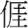  ◎人權教育  ◎性別平等教育  ◎環境教育 一、歡喜去學校 1.學校的運動埕◎人權教育◎生涯發展教育第1單元數到501-1方便的交通工具(6)【環境教育】單元一我是身體的好主人活動1誰最重要◎環境教育一、愛乾淨 有秩序1.整潔衛生有秩序(3)【家政教育】【性別平等教育】Nn  Oo友善校園週20219~0225第二冊第壹單元：春來了第二課找春天◎性別平等教育◎家政教育◎環境教育第壹單元好朋友第一課 ◎人權教育  ◎性別平等教育  ◎環境教育 一、歡喜去學校 1.學校的運動埕◎人權教育◎生涯發展教育第1單元數到501-1方便的交通工具(6)【環境教育】單元一我是身體的好主人活動1誰最重要◎環境教育一、愛乾淨 有秩序1.整潔衛生有秩序(3)【家政教育】【性別平等教育】Nn  Oo世界母語日30226~0304第二冊第壹單元：春來了第三課春天的小樹◎人權教育◎環境教育第壹單元好朋友第一課 ◎人權教育  ◎性別平等教育  ◎環境教育 一、歡喜去學校 1.學校的運動埕◎人權教育◎生涯發展教育第2單元18以內的加法◎環境教育1-2神奇的交通工具(6) 【環境教育】單元一我是身體的好主人活動2我喜歡自己◎生涯發展教育◎性別平等教育◎家政教育一、愛乾淨 有秩序2.我的守護行動(3)【環境教育】【生涯發展教育】Nn  Oo性別平等教育40305~0311第二冊第壹單元：春來了第四課蝴蝶來了◎人權教育◎環境教育第壹單元好朋友第一課 ◎人權教育  ◎性別平等教育  ◎環境教育 一、歡喜去學校 1.學校的運動埕◎人權教育◎生涯發展教育第2單元18以內的加法◎環境教育2-1大樹小花我來了(6)【環境教育】單元一我是身體的好主人活動2我喜歡自己◎生涯發展教育◎性別平等教育◎家政教育一、愛乾淨 有秩序2.我的守護行動(3)【環境教育】【生涯發展教育】Pp  Qq資訊倫理與安全健康上網課程50312~0318第二冊第壹單元：春來了統整活動一◎環境教育第壹單元 好朋友客家童謠：缺牙耙 ◎人權教育  ◎性別平等教育 二、彩色的春天 2.鳥鼠食菝仔◎人權教育◎生涯發展教育第3單元長度◎人權教育2-2大樹小花誰的家(6)【環境教育】單元一我是身體的好主人活動3身體的感覺◎生涯發展教育◎性別平等教育二、做自己的主人1.生活萬花筒(3)【環境教育】【生涯發展教育】Pp  Qq數學補救教學60319~0325第二冊 第貳單元：做朋友聆聽故事二第五課小力的盒子◎性別平等教育
◎家政教育第貳單元春天第二課春天 ◎人權教育  ◎環境教育 二、彩色的春天 2.鳥鼠食菝仔◎人權教育◎生涯發展教育第4單元18以內的減法◎環境教育2-2大樹小花誰的家(6)【環境教育】單元一我是身體的好主人活動4我會保護自己◎人權教育◎性別平等教育二、做自己的主人1.生活萬花筒(3)【環境教育】【生涯發展教育】Pp  Qq國語補救教學70326~0401第二冊第貳單元：做朋友第六課小鬥魚找朋友◎家政教育◎環境教育第貳單元春天第二課春天 ◎人權教育  ◎環境教育 二、彩色的春天 2.鳥鼠食菝仔◎人權教育◎生涯發展教育第4單元18以內的減法◎環境教育2-3大樹小花我愛你(6)【環境教育】單元二身體魔法師活動1身體變變變◎性別平等教育性別平等課程Rr  Ss數學補救教學80402~0408第二冊第貳單元：做朋友第七課生日卡片◎生涯發展教育◎性別平等教育◎家政教育第貳單元春天第二課春天 ◎人權教育  ◎環境教育 二、彩色的春天 3.美麗的學校◎家政教育◎生涯發展教育第5單元圖形和形體◎環境教育3-1我的玩具(6)【性別平等教育】 【家政教育】單元二身體魔法師活動1身體變變變◎性別平等教育二、做自己的主人2.我可以做得好(3)【環境教育】【生涯發展教育】Rr  Ss國語補救教學90409~0415第二冊第貳單元：做朋友第八課貓和狗◎人權教育◎環境教育第貳單元春天第三課學校風光 ◎人權教育  ◎環境教育 二、彩色的春天 3.美麗的學校◎家政教育◎生涯發展教育第5單元圖形和形體◎環境教育3-1我的玩具(6)【家政教育】單元二身體魔法師活動2肢體語言◎環境教育三、安全小偵探1.校園放大鏡(3)【人權教育】Rr  Ss數學補救教學100416~0422第二冊第貳單元：做朋友統整活動二◎人權教育
◎生涯發展教育第貳單元春天第三課學校風光 ◎人權教育  ◎環境教育 二、彩色的春天 3.美麗的學校◎家政教育◎生涯發展教育評量週加油小站一3-2動手動腦做玩具(6)【人權教育】【家政教育】單元三健康有一套活動1生病了該怎麼辦
活動2做個好病人◎生涯發展教育◎家政教育三、安全小偵探1.校園放大鏡(3)【人權教育】2.安全看聽聞(3)【人權教育】複習字母Nn-Ss國語補救教學110423~0429第二冊 第參單元：謝謝你聆聽故事三第九課小畫家◎人權教育
◎性別平等教育第貳單元春天第三課學校風光 ◎人權教育  ◎環境教育 二、彩色的春天 3.美麗的學校◎家政教育◎生涯發展教育第6單元幾月幾日◎環境教育3-3玩具的家(6)【人權教育】【家政教育】單元三健康有一套活動2做個好病人◎家政教育性別平等課程Tt  Uu數學補救教學120430~0506第二冊第參單元：謝謝你第十課一陣大風◎家政教育
◎環境教育第貳單元春天第三課學校風光 ◎人權教育  ◎環境教育 三、我的身軀4.小弟◎生涯發展教育第6單元幾月幾日◎環境教育4-1我們一家人(6)【家政教育】【生涯教育】單元三健康有一套活動3如何不生病
活動4營養的每一天◎家政教育性別平等課程Tt  Uu國語補救教學130507~0513第二冊第參單元：謝謝你第十一課感謝的心◎人權教育◎生涯發展教育◎家政教育第貳單元春天客家童謠：羊咩咩 ◎人權教育  ◎家政教育 三、我的身軀4.小弟◎生涯發展教育第7單元數到1004-2我愛我的家(6)【家政教育】 【生涯教育】單元三健康有一套活動4營養的每一天◎家政教育四、校園你我他1.校園活動多(3)【性別平等教育】【人權教育】Tt  Uu數學補救教學140514~0520第二冊第參單元：謝謝你第十二課愛心志工◎人權教育◎性別平等教育◎家政教育第參單元熱天第四課康健 ◎人權教育  ◎家政教育 三、我的身軀4.小弟◎生涯發展教育第7單元數到1005-1五月五過端午(6)【環境教育】單元四玩球樂趣多活動1百發百中◎性別平等教育四、校園你我他1.校園活動多(3)【性別平等教育】【人權教育】Vv  Ww國語補救教學150521~0527第二冊第參單元：謝謝你統整活動三◎人權教育◎家政教育第參單元熱天第四課康健 ◎人權教育  ◎家政教育 三、我的身軀5.我的身軀◎生涯發展教育◎性別平等教育第7單元數到1005-1五月五過端午(6)【環境教育】單元四玩球樂趣多活動2拍球樂無窮◎性別平等教育四、校園你我他2.下課好玩伴(3)【性別平等教育】【人權教育】Vv  Ww數學補救教學160528~0603第二冊第肆單元：說故事聆聽故事四第十三課小羊和小沙子◎人權教育◎生涯發展教育◎環境教育第參單元熱天第四課康健 ◎人權教育  ◎家政教育 三、我的身軀5.我的身軀◎生涯發展教育◎性別平等教育第8單元二位數的加減◎環境教育◎家政教育5-2健康過一夏(6)【環境教育】單元四玩球樂趣多活動2拍球樂無窮◎性別平等教育四、校園你我他2.下課好玩伴(3)【性別平等教育】【人權教育】Vv  Ww環境教育170604~0610第二冊第肆單元：說故事第十四課藍鵲一家◎人權教育◎生涯發展教育◎家政教育第參單元熱天第五課五月節 ◎人權教育 三、我的身軀5.我的身軀◎生涯發展教育◎性別平等教育第8單元二位數的加減◎環境教育◎家政教育6-1到戶外活動(6)【環境教育】單元四玩球樂趣多活動3踢踢樂◎性別平等教育五、長大的故事1.當我是個小娃娃(3)【性別平等教育】Xx  Yy  Zz環境教育180611~0617第二冊第肆單元：說故事第十五課北極熊學游泳◎海洋教育◎環境教育第參單元熱天第五課五月節 ◎人權教育 三、我的身軀5.我的身軀◎生涯發展教育◎性別平等教育第9單元做紀錄◎環境教育6-2涼快好方法(6)【海洋教育】【環境教育】單元四玩球樂趣多活動3踢踢樂◎性別平等教育五、長大的故事1.當我是個小娃娃(3)【性別平等教育】Xx  Yy  Zz國語補救教學190618~0624第二冊第肆單元：說故事第十六課小老鼠等朋友◎生涯發展教育◎性別平等教育◎家政教育◎環境教育第參單元熱天第五課五月節 ◎人權教育 傳統念謠～阿財天頂跋落來◎人權教育◎生涯發展教育第9單元做紀錄◎環境教育6-2涼快好方法(6)【環境教育】單元五安全遊樂、健康生活活動1遊樂設備小專家
活動2安全遊樂園◎環境教育五、長大的故事2.一路上有您陪我(3)【性別平等教育】Xx  Yy  Zz數學補救教學200625~0701第二冊第肆單元：說故事統整活動四◎家政教育◎環境教育第參單元 熱天令仔欣賞：揣令仔 ◎人權教育 歡喜來過節～清明節◎人權教育◎生涯發展教育評量週休業式加油小站二6-3夏天的夜晚(6)【環境教育】單元五安全遊樂、健康生活活動3動出好體力
活動4有趣的平衡遊戲◎人權教育◎性別平等教育五、長大的故事2.一路上有您陪我(2)【性別平等教育】四、校園你我他2.下課好玩伴(1)【性別平等教育】【人權教育】複習字母Tt-Zz 總複習週次日期各領域教學進度（20節）各領域教學進度（20節）各領域教學進度（20節）各領域教學進度（20節）各領域教學進度（20節）各領域教學進度（20節）各領域教學進度（20節）彈性學習節數(3節)彈性學習節數(3節)週次日期語文（6）語文（6）語文（6）數學（3）生活課程（6）健康與體育（3）綜合活動（2）英文（2）學校行事及教師自行規劃（1）學校行事及教師自行規劃（1）週次日期國語文（5）本土語言（1）本土語言（1）數學（3）生活課程（6）健康與體育（3）綜合活動（2）英文（2）學校行事及教師自行規劃（1）學校行事及教師自行規劃（1）週次日期國語文（5）客語閩語數學（3）生活課程（6）健康與體育（3）綜合活動（2）英文（2）學校行事及教師自行規劃（1）學校行事及教師自行規劃（1）10828~0903第壹單元成長的喜悅第一課我的相簿◎家政教育
◎環境教育第壹單元果子第一課水果◎人權教育 ◎家政教育 ◎環境教育 一、美麗的世界1.狗蟻◎環境教育一、200以內的數1-1 十個一數
1-2 一百幾十幾◎人權教育
◎性別平等教育
◎環境教育一、影子變變變1. 踩影子遊戲◎環境教育單元一吃得營養又健康活動1食物與我◎家政教育第一單元平安的生活活動一危險警示燈◎人權教育◎性別平等教育肢體回應教學(TPR)、數字教學友善校園週友善校園週20904~0910第壹單元成長的喜悅第二課身高樹◎性別平等教育◎家政教育
◎環境教育第壹單元果子第一課水果◎人權教育 ◎家政教育 ◎環境教育 一、美麗的世界1.狗蟻◎環境教育一、200以內的數1-3 認識百位
1-4認識100元的錢幣及應用◎人權教育
◎性別平等教育
◎環境教育一、影子變變變2.奇妙的影子◎環境教育單元一吃得營養又健康活動2食物王國◎家政教育第一單元平安的生活活動一危險警示燈◎人權教育◎性別平等教育Aa  Bb  Cc資訊倫理與安全健康上網課程資訊倫理與安全健康上網課程30911~0917第壹單元成長的喜悅第三課種子找新家◎家政教育
◎環境教育第壹單元果子第一課水果◎人權教育 ◎家政教育 ◎環境教育 一、美麗的世界1.狗蟻◎環境教育一、200以內的數1-5數的大小比較練習園地◎人權教育
◎性別平等教育
◎環境教育一、影子變變變3. 影子造形秀◎環境教育單元一吃得營養又健康活動3選擇健康食物◎家政教育第一單元平安的生活活動一危險警示燈◎人權教育◎性別平等教育Aa  Bb  Cc數學補救教學數學補救教學40919~0924第壹單元成長的喜悅第四課變得不一樣了◎環境教育第壹單元果子第一課水果◎人權教育 ◎家政教育 ◎環境教育 一、美麗的世界2.玉蘭花◎環境教育二、二位數的直式加法2-1不進位加法
2-2進位加法◎人權教育
◎性別平等教育
◎環境教育一、影子變變變3. 影子造形秀◎環境教育單元一吃得營養又健康活動4低碳飲食愛地球◎環境教育性別平等課程◎性別平等教育Aa  Bb  Cc國語文補救教學國語文補救教學50925~1001第壹單元成長的喜悅統整活動一◎環境教育第壹單元果子令仔欣賞：揣令仔◎人權教育 一、美麗的世界2.玉蘭花◎環境教育二、二位數的直式加法2-3解題
2-4加法估算
練習園地◎人權教育
◎性別平等教育
◎環境教育二、和風做朋友1.風來了◎環境教育單元一吃得營養又健康活動5廚餘的處理◎環境教育第一單元平安的生活活動二安全小神通◎人權教育◎性別平等教育Dd  Ee數學補救教學數學補救教學61002~1008第貳單元奇妙的大自然第五課天空愛畫畫◎家政教育
◎環境教育第貳單元童年第二課一二三◎人權教育 ◎環境教育 一、美麗的世界2.玉蘭花◎環境教育三、二位數的直式減法3-1不退位減法3-2退位減法
3-3解題◎人權教育
◎性別平等教育
◎環境教育二、和風做朋友2.風的遊戲◎環境教育單元二快樂來玩球活動1我是滾球王◎人權教育第一單元平安的生活活動二安全小神通第二單元行為新發現活動一我的表現◎人權教育◎生涯發展教育◎性別平等教育◎家政教育Dd  Ee國語文補救教學國語文補救教學71009~1015第貳單元奇妙的大自然第六課神奇的本領◎環境教育第貳單元童年第二課一二三◎人權教育 ◎環境教育 一、美麗的世界2.玉蘭花◎環境教育三、二位數的直式減法3-4加法和減法的關係
3-5減法估算
練習園地數學樂園◎人權教育
◎生涯發展教育
◎性別平等教育
◎環境教育二、和風做朋友2.風的遊戲◎環境教育單元二快樂來玩球活動2滾地躲避球◎人權教育性別平等課程◎生涯發展教育◎性別平等教育◎家政教育Dd  Ee數學補救教學數學補救教學81016~1022第貳單元奇妙的大自然第七課樹林裡的祕密◎人權教育◎環境教育第貳單元童年第二課一二三◎人權教育 ◎環境教育 二、歡迎來阮兜3.來阮兜坐◎家政教育四、認識公分4-1個別單位的測量4-2認識公分◎人權教育
◎生涯發展教育
◎性別平等教育
◎環境教育二、和風做朋友3.風的音樂會◎環境教育單元二快樂來玩球活動3拍球快樂行◎人權教育第二單元行為新發現活動一我的表現
活動二適當的表現◎生涯發展教育◎性別平等教育◎家政教育Ff  Gg校慶準備校慶準備91023~1029第貳單元奇妙的大自然統整活動二◎生涯發展教育◎環境教育第貳單元童年第二課一二三◎人權教育 ◎環境教育 二、歡迎來阮兜3.來阮兜坐◎家政教育四、認識公分4-3量長度4-4長度的加減練習園地◎人權教育◎性別平等教育
◎環境教育三、吹泡泡1.泡泡真好玩◎人權教育◎環境教育單元二快樂來玩球活動3拍球快樂行◎人權教育性別平等課程◎生涯發展教育◎性別平等教育◎家政教育Ff  Gg校慶準備校慶準備101030~1105第貳單元奇妙的大自然閱讀樂園一小白和小灰◎環境教育第貳單元童年第三課份家啦◎人權教育 ◎環境教育 二、歡迎來阮兜3.來阮兜坐◎家政教育綜合與應用（一）例題1
例題2
例題3
例題4◎人權教育
◎生涯發展教育◎環境教育三、吹泡泡1.泡泡真好玩◎人權教育◎環境教育單元三心情分享站活動1心情調色盤◎生涯發展教育第三單元全體總動員活動一團結力量大◎人權教育◎生涯發展教育◎性別平等教育Ff  Gg校慶準備校慶準備111106~1112第參單元故事園地第八課阿金的長尾巴◎家政教育◎環境教育第貳單元童年第三課份家啦◎人權教育 ◎環境教育 二、歡迎來阮兜4.露螺◎家政教育五、兩步驟問題5-1加法兩步驟問題
5-2減法兩步驟問題◎人權教育
◎性別平等教育
◎環境教育三、吹泡泡1.泡泡真好玩
2.好玩的泡泡畫◎人權教育◎家政教育單元三心情分享站活動2煩惱知多少◎人權教育第三單元全體總動員活動一團結力量大◎人權教育◎生涯發展教育◎性別平等教育複習字母Aa-Gg國語文補救教學國語文補救教學121113~1119第參單元故事園地第九課奇怪的鏡子◎性別平等教育
◎家政教育
◎環境教育第貳單元童年第三課份家啦◎人權教育 ◎環境教育 二、歡迎來阮兜4.露螺◎家政教育五、兩步驟問題5-3加減兩步驟問題練習園地◎人權教育
◎性別平等教育
◎環境教育四、可愛的動物1.動物與我◎環境教育單元三心情分享站活動3情緒紅綠燈◎生涯發展教育第三單元全體總動員活動二非常任務◎人權教育◎生涯發展教育◎性別平等教育Hh  Ii數學補救教學數學補救教學131120~1126第參單元故事園地第十課賣房子◎性別平等教育◎環境教育第貳單元童年童謠欣賞：阿豬伯◎人權教育 二、歡迎來阮兜4.露螺◎家政教育六、比比看6-1容量比一比6-2重量比一比◎人權教育
◎生涯發展教育
◎性別平等教育
◎環境教育四、可愛的動物1.動物與我◎環境教育單元四假日運動樂活動1運動場地大搜索◎環境教育第三單元全體總動員活動二非常任務◎人權教育◎生涯發展教育◎性別平等教育Hh  Ii國語文補救教學國語文補救教學141127~1203第參單元故事園地第十一課魯班造傘◎環境教育第參單元交朋友第四課毛蟹◎人權教育 ◎家政教育 ◎海洋教育 ◎環境教育 二、歡迎來阮兜4.露螺◎家政教育六、比比看   
6-3面的大小比較練習園地

七、乘法（一）7-1乘法算式◎人權教育
◎性別平等教育
◎環境教育四、可愛的動物1.動物與我◎環境教育單元四假日運動樂活動2參與休閒運動◎生涯發展教育第三單元全體總動員活動二非常任務◎人權教育◎生涯發展教育◎性別平等教育Hh  Ii國語文補救教學國語文補救教學151204~1210第參單元故事園地統整活動三◎環境教育第參單元交朋友第四課毛蟹◎人權教育 ◎家政教育 ◎海洋教育 ◎環境教育 三、我的心情5.緊張◎環境教育七、乘法（一）7-2 2的乘法
7-3 5的乘法◎人權教育
◎環境教育四、可愛的動物2.愛護動物◎人權教育◎環境教育單元四假日運動樂活動3常走路健康多◎生涯發展教育第四單元我愛我的班活動一大家幫幫忙◎生涯發展教育◎性別平等教育Jj  Kk數學補救教學數學補救教學161211~1217第肆單元快樂時光第十二課一起騎單車◎性別平等教育
◎家政教育◎環境教育第參單元交朋友第四課毛蟹◎人權教育 ◎家政教育 ◎海洋教育 ◎環境教育 三、我的心情5.緊張◎環境教育七、乘法（一）7-4 10的乘法
7-5 解題練習園地數學樂園◎人權教育
◎環境教育五、美麗的色彩1.生活中的色彩◎生涯發展教育◎環境教育單元四假日運動樂活動3常走路健康多◎生涯發展教育第四單元我愛我的班活動一大家幫幫忙◎生涯發展教育◎性別平等教育Jj  Kk國語文補救教學國語文補救教學171218~1224第肆單元快樂時光第十三課賽跑◎生涯發展教育◎性別平等教育
◎家政教育第參單元交朋友第四課毛蟹◎人權教育 ◎家政教育 ◎海洋教育 ◎環境教育 三、我的心情5.緊張◎環境教育】八、時間8-1 5分鐘
8-2 1分鐘◎人權教育
◎性別平等教育
◎環境教育五、美麗的色彩1.生活中的色彩◎生涯發展教育◎環境教育單元五體能加油站活動1隨著節奏起舞◎環境教育第四單元我愛我的班活動一大家幫幫忙◎生涯發展教育◎性別平等教育Jj  Kk數學補救教學數學補救教學181225~1231第肆單元快樂時光第十四課快樂小書迷◎人權教育
◎環境教育第參單元交朋友第五課承蒙你◎人權教育 ◎家政教育 三、我的心情5.緊張◎環境教育八、時間8-3 1小時前、1小時後
8-4  解題練習園地◎人權教育
◎性別平等教育
◎環境教育五、美麗的色彩2.色彩變變變◎生涯發展教育◎環境教育單元五體能加油站活動2滾出活力◎人權教育◎生涯發展教育第四單元我愛我的班活動一大家幫幫忙◎生涯發展教育◎性別平等教育Ll  Mm國語文補救教學國語文補救教學190101~0107第肆單元快樂時光統整活動四◎環境教育第參單元交朋友第五課承蒙你◎人權教育 ◎家政教育 傳統念謠~豆花捙倒擔◎環境教育◎家政教育九、乘法（二）9-1 3的乘法
9-2 4的乘法
9-3 6的乘法◎人權教育
◎性別平等教育
◎環境教育六、歡喜過冬天1.冬天來了◎環境教育單元五體能加油站活動3全家體能王◎生涯發展教育第四單元我愛我的班活動一大家幫幫忙◎生涯發展教育◎性別平等教育Ll  Mm數學補救教學數學補救教學200108~0114第肆單元快樂時光統整活動四◎環境教育第參單元交朋友第五課承蒙你◎人權教育 ◎家政教育 歡喜來過節~元宵節◎生涯發展教育綜合與應用（二）9-4 8的乘法9-5 解題練習園地◎人權教育
◎生涯發展教育
◎性別平等教育
◎家政教育
◎環境教育六、歡喜過冬天2.溫暖過冬天◎家政教育◎環境教育單元六保護牙齒我最行活動1大家來刷牙◎生涯發展教育第四單元我愛我的班活動二讓班級更好◎生涯發展教育◎性別平等教育Ll  Mm國語文補救教學國語文補救教學210115~0121第肆單元快樂時光閱讀樂園二早起的一天◎生涯發展教育◎家政教育◎環境教育第參單元交朋友童謠欣賞：釣檳彎彎◎人權教育 ◎海洋教育 ◎環境教育 總複習◎性別平等教育◎人權教育例題1
例題2
例題3
例題4
例題5
例題6◎人權教育
◎生涯發展教育
◎性別平等教育
◎家政教育
◎環境教育2.溫暖過冬天
3.散播溫暖散播愛◎人權教育◎家政教育單元六保護牙齒我最行活動2愛護牙齒◎生涯發展教育第四單元元四我愛我的班活動二讓班級更好◎生涯發展教育◎性別平等教育複習字母Hh-Mm數學補救教學數學補救教學週次日期各領域教學進度（20節）各領域教學進度（20節）各領域教學進度（20節）各領域教學進度（20節）各領域教學進度（20節）各領域教學進度（20節）各領域教學進度（20節）彈性學習節數(3節)彈性學習節數(3節)週次日期語文（6）語文（6）語文（6）數學（3）生活課程（6）健康與體育（3）綜合活動（2）英文（2）學校行事及教師自行規劃（1）週次日期國語文（5）本土語言（1）本土語言（1）數學（3）生活課程（6）健康與體育（3）綜合活動（2）英文（2）學校行事及教師自行規劃（1）週次日期國語文（5）客語閩語數學（3）生活課程（6）健康與體育（3）綜合活動（2）英文（2）學校行事及教師自行規劃（1）10212~0218第壹單元我愛大自然第一課走進大自然◎人權教育
◎環境教育第壹單元細人仔伴第一課囥人尋◎ 人權教育 ◎ 生涯發展教育 ◎ 環境教育 一、來食好食物 1.菜頭◎環境教育◎家政教育一、乘法（一）1-1 7的乘法1-2 9的乘法
1-3 被乘數為0的乘法◎人權教育
◎性別平等教育
◎環境教育一、和書做朋友1.我愛看書◎性別平等教育◎家政教育單元一美好的家園活動1關愛家人◎家政教育第一單元我愛生命活動一發現小生命◎環境教育Nn  Oo友善校園週20219~0225第壹單元我愛大自然第二課不開燈的夜晚◎生涯發展教育
◎家政教育
◎環境教育第壹單元細人仔伴第一課囥人尋◎ 人權教育 ◎ 環境教育 一、來食好食物 1.菜頭◎環境教育◎家政教育一、乘法（一）1-4 解題
1-5 乘法直式紀錄
練習園地數學樂園◎人權教育
◎性別平等教育
◎環境教育一、和書做朋友1.我愛看書◎生涯發展教育◎家政教育單元一美好的家園活動1關愛家人◎家政教育第一單元我愛生命活動一發現小生命◎環境教育Nn  Oo資訊倫理與安全健康上網課程30226~0304第壹單元我愛大自然第三課飛魚季◎環境教育第壹單元細人仔伴第一課囥人尋◎ 人權教育 ◎ 環境教育 一、來食好食物 1.菜頭◎環境教育◎家政教育二、1000以內的數2-1幾個百，幾個十
2-2幾個百，幾個十，幾個一◎人權教育
◎性別平等教育
◎環境教育一、和書做朋友2.閱讀快樂多◎人權教育◎生涯發展教育◎家政教育單元一美好的家園活動2居家安全◎環境教育第一單元我愛生命活動二生命的成長◎環境教育Nn  Oo數學補救教學40305~0311第壹單元我愛大自然第四課紫斑蝶回故鄉◎環境教育第壹單元細人仔伴第一課囥人尋◎ 人權教育 ◎ 環境教育 一、來食好食物 2. 灶跤◎環境教育◎家政教育二、1000以內的數2-3 多1
2-4數的大小比較◎人權教育
◎性別平等教育
◎環境教育二、奇妙的種子1.種子找新家◎性別平等教育◎環境教育單元一美好的家園活動2居家安全◎環境教育第一單元我愛生命活動二生命的成長◎環境教育Pp  Qq國語文補救教學50312~0318第壹單元我愛大自然統整活動一◎人權教育
◎環境教育第壹單元細人仔伴第二課麼个尖尖◎ 環境教育 一、來食好食物 2. 灶跤◎環境教育◎家政教育二、1000以內的數2-5認識錢幣
練習園地◎人權教育
◎性別平等教育
◎環境教育二、奇妙的種子1.種子找新家◎性別平等教育◎環境教育單元一美好的家園活動3社區生活環境◎環境教育第一單元我愛生命活動二生命的成長
活動三感謝照顧的人◎環境教育Pp  Qq數學補救教學60319~0325第貳單元好鄰居第五課啄木鳥醫生◎人權教育
◎生涯發展教育
◎家政教育第壹單元細人仔伴第二課麼个尖尖◎ 人權教育 ◎ 環境教育 一、來食好食物 2. 灶跤◎環境教育◎家政教育三、1000以內的加減3-1十位進百位的加法
3次進位的加法◎人權教育
◎性別平等教育
◎環境教育二、奇妙的種子2.發芽長大了◎性別平等教育◎環境教育單元一美好的家園活動3社區生活環境◎環境教育第一單元我愛生命活動三感謝照顧的人◎環境教育Pp  Qq國語文補救教學70326~0401第貳單元好鄰居第六課邀請◎人權教育
◎家政教育
◎環境教育第壹單元細人仔伴第二課麼个尖尖◎ 人權教育 ◎ 環境教育 一、來食好食物 2. 灶跤◎環境教育◎家政教育三、1000以內的加減3-3二位數的減法3-4加減應用練習園地◎人權教育
◎性別平等教育
◎環境教育二、奇妙的種子2.發芽長大了◎性別平等教育◎環境教育單元一美好的家園活動4社區健康服務◎環境教育第二單元小社區，大世界活動一發現新「視」界性別平等課程◎性別平等教育Rr  Ss數學補救教學80402~0408第貳單元好鄰居第七課拼貼畫◎生涯發展教育
◎家政教育
◎環境教育第壹單元細人仔伴童謠欣賞搖搖雜雜◎ 人權教育 二、奇妙的大自然3.月娘◎環境教育四、公尺和公分4-1認識1公尺
4-2公尺和公分◎人權教育
◎性別平等教育
◎環境教育二、奇妙的種子2.發芽長大了◎性別平等教育◎環境教育單元二運動樂無窮活動1墊上遊戲樂無窮◎環境教育第二單元小社區，大世界活動一發現新「視」界◎性別平等教育Rr  Ss國語文補救教學90409~0415第貳單元好鄰居統整活動二◎生涯發展教育
◎家政教育
◎環境教育第貳單元唧唧蟲第三課火焰蟲◎ 性別平等教育 ◎ 環境教育 二、奇妙的大自然3.月娘◎環境教育四、公尺和公分4-3長度的比較4-4解題
練習園地◎人權教育
◎性別平等教育
◎環境教育三、垃圾變少了1.垃圾哪裡來◎性別平等教育◎家政教育單元二運動樂無窮活動1墊上遊戲樂無窮◎環境教育第二單元小社區，大世界活動二文化大不同◎性別平等教育Rr  Ss數學補救教學100416~0422第貳單元好鄰居閱讀樂園一巷口的伯伯◎生涯發展教育
◎環境教育第貳單元唧唧蟲第三課火焰蟲◎ 人權教育 ◎ 性別平等教育 ◎ 環境教育 二、奇妙的大自然3.月娘◎環境教育綜合與應用（一）布題1
布題2布題3布題4布題5◎人權教育
◎性別平等教育
◎環境教育三、垃圾變少了2.家庭垃圾大減量◎性別平等教育◎家政教育◎環境教育單元二運動樂無窮活動2平衡高手◎性別平等教育第二單元小社區，大世界活動二文化大不同◎性別平等教育複習字母Nn-Ss國語文補救教學110423~0429第參單元生活點滴第八課想◎人權教育
◎性別平等教育
◎家政教育第貳單元唧唧蟲第三課火焰蟲◎ 人權教育 ◎ 性別平等教育 ◎ 環境教育 二、奇妙的大自然4.西北雨◎環境教育五、乘法（二）5-1 乘法的順序
5-2十幾乘以2或3練習園地◎人權教育
◎性別平等教育
◎環境教育四、下雨了1.雨天的情景◎海洋教育◎環境教育單元二運動樂無窮活動3呼拉圈遊戲◎人權教育第二單元小社區，大世界活動二文化大不同性別平等課程◎性別平等教育Tt  Uu數學補救教學120430~0506第參單元生活點滴第九課上臺說故事◎性別平等教育
◎家政教育
◎環境教育第貳單元唧唧蟲第三課火焰蟲◎ 人權教育 ◎ 性別平等教育 ◎ 環境教育 二、奇妙的大自然4.西北雨◎環境教育六、幾月幾日星期幾6-1年、月和日◎人權教育
◎性別平等教育
◎家政教育
◎環境教育四、下雨了2.雨的音樂會◎海洋教育◎環境教育單元二運動樂無窮活動4唱唱跳跳樂趣多◎性別平等教育第三單元社區生活圈活動一社區機構與資源性別平等課程◎人權教育Tt  Uu國語文補救教學130507~0513第參單元生活點滴第十課聽媽媽的話◎人權教育
◎生涯發展教育
◎家政教育第貳單元唧唧蟲令仔欣賞揣令仔◎ 人權教育 ◎ 性別平等教育 二、奇妙的大自然4.西北雨◎環境教育六、幾月幾日星期幾6-2日、星期和月
練習園地數學樂園◎人權教育
◎性別平等教育
◎環境教育四、下雨了3.雨後的景象◎海洋教育◎環境教育單元三健康快樂行活動1快樂野餐◎家政教育第三單元社區生活圈活動一社區機構與資源◎人權教育Tt  Uu數學補救教學140514~0520第參單元生活點滴第十一課陪外公運動◎人權教育
◎性別平等教育
◎家政教育第參單元放尞第四課跈阿姆去市場◎ 人權教育 ◎ 環境教育 二、奇妙的大自然4.西北雨◎環境教育七、乘與加減兩步驟7-1先乘再加減
7-2先加減再乘
練習園地◎人權教育
◎性別平等教育
◎家政教育
◎環境教育五、泥土與螞蟻1.親近泥土◎性別平等教育◎環境教育單元三健康快樂行活動1快樂野餐◎家政教育第三單元社區生活圈活動一社區機構與資源
活動二社區探險家◎人權教育Vv  Ww國語文補救教學150521~0527第參單元生活點滴統整活動三◎生涯發展教育
◎性別平等教育
◎家政教育第參單元放尞第四課跈阿姆去市場◎ 人權教育 ◎ 環境教育 三、利便的交通5.高鐵◎環境教育八、分裝與平分8-1分裝◎人權教育
◎性別平等教育
◎家政教育
◎環境教育五、泥土與螞蟻1.親近泥土◎性別平等教育◎環境教育單元三健康快樂行活動2野外安全守則◎環境教育第三單元社區生活圈活動二社區探險家◎人權教育Vv  Ww數學補救教學160528~0603第肆單元語文萬花筒第十二課 雨天猜謎◎人權教育
◎環境教育第參單元放尞第四課跈阿姆去市場◎ 人權教育 ◎ 環境教育 三、利便的交通5.高鐵◎環境教育八、分裝與平分8-2平分◎人權教育
◎性別平等教育
◎家政教育
◎環境教育五、泥土與螞蟻2.泥土裡的螞蟻◎性別平等教育◎環境教育單元三健康快樂行活動3愛護大自然◎環境教育第三單元社區生活圈活動二社區探險家
活動三社區時光機◎人權教育Vv  Ww國語文補救教學170604~0610第肆單元語文萬花筒第十三課一點就通◎生涯發展教育
◎家政教育第參單元放尞第五課動物園◎ 人權教育 ◎ 環境教育 三、利便的交通5.高鐵◎環境教育八、分裝與平分8-3 解題
練習園地◎人權教育
◎性別平等教育
◎環境教育六、夏天1.過端午◎家政教育◎海洋教育單元四擁抱童玩樂無窮活動1跳躍精靈◎環境教育第三單元社區生活圈活動三社區時光機◎人權教育Xx  Yy  Zz數學補救教學180611~0617第肆單元語文萬花筒第十四課詠鵝◎環境教育第參單元放尞第五課動物園◎ 人權教育 ◎ 環境教育 三、利便的交通5.高鐵◎環境教育九、平面圖形與立體形體9-1平面圖形的邊、角和頂點
9-2認識平行和垂直◎人權教育
◎性別平等教育
◎環境教育六、夏天1.過端午◎家政教育◎環境教育單元四擁抱童玩樂無窮活動2童玩世界◎人權教育◎環境教育第四單元環保小尖兵活動一環境探索◎環境教育Xx  Yy  Zz國語文補救教學190618~0624第肆單元語文萬花筒統整活動四◎生涯發展教育
◎環境教育第參單元放尞第五課動物園◎ 人權教育 ◎ 環境教育 傳統念謠～搖囡仔歌◎性別平等教育九、平面圖形與立體形體9-3正方體和長方體
練習園地◎人權教育
◎性別平等教育
◎環境教育六、夏天2.涼快一夏◎生涯發展教育◎家政教育◎海洋教育◎環境教育單元五踢球樂活動1我是踢球高手◎人權教育第四單元環保小尖兵活動一環境探索
活動二從我做起◎環境教育Xx  Yy  Zz數學補救教學200625~0701第肆單元語文萬花筒閱讀樂園二愛蓋章的國王◎人權教育◎生涯發展教育
◎家政教育
◎環境教育第參單元放尞第五課動物園◎ 人權教育 ◎ 環境教育 歡喜來過節～肉粽節◎人權教育◎生涯發展教育綜合與應用（二）布題1布題2 
布題3
布題4
布題5
布題6◎人權教育
◎性別平等教育
◎環境教育六、夏天2.涼快一夏◎環境教育單元五踢球樂活動2運動安全知多少
活動3穿鞋學問大◎家政教育◎環境教育第四單元環保小尖兵活動二從我做起◎環境教育複習字母Tt-Zz 國語文補救教學週次日期各領域教學進度（25節）各領域教學進度（25節）各領域教學進度（25節）各領域教學進度（25節）各領域教學進度（25節）各領域教學進度（25節）各領域教學進度（25節）各領域教學進度（25節）各領域教學進度（25節）各領域教學進度（25節）彈性學習節數( 4節)彈性學習節數( 4節)彈性學習節數( 4節)彈性學習節數( 4節)週次日期語文（7）語文（7）語文（7）語文（7）數學（3）社會（3）自然與生活科技（3）藝術與人文（3）健康與體育（3）綜合活動（3）資訊課程（1）國語（1）英文（1）學校行事及教師自行規劃（1）週次日期國語（5）英文（1）本土語言（1）本土語言（1）數學（3）社會（3）自然與生活科技（3）藝術與人文（3）健康與體育（3）綜合活動（3）資訊課程（1）國語（1）英文（1）學校行事及教師自行規劃（1）週次日期國語（5）英文（1）客語閩語數學（3）社會（3）自然與生活科技（3）藝術與人文（3）健康與體育（3）綜合活動（3）資訊課程（1）國語（1）英文（1）學校行事及教師自行規劃（1）10828~0903第壹單元運用時間第一課時間是什麼◎生涯發展教育圖示介紹、Sing It、字母表、教室用語、Play It、數字表、角色介紹第壹單元
彩色世界第一課
客家莊◎資訊教育 一、過節真趣味1.過中秋◎人權教育一、10000以內的數【性別平等教育】【人權教育】【生涯發展教育】第一單元　我會快樂學習第一課　我會認真學習◎生涯發展教育 ◎家政教育 一、植物的身體1、植物的葉子、莖和根◎性別平等教育
◎資訊教育
◎環境教育壹、創意．夢想．家一．創意大玩家◎生涯發展教育◎性別平等教育◎家政教育1-1快樂傳接球(3)第一單元 當我們同在一起活動一認識你我他◎人權教育◎生涯發展教育◎性別平等教育迎新活動資訊倫理與安全健康上網課程第壹單元運用時間第一課時間是什麼◎生涯發展教育圖示介紹、Sing It、字母表、教室用語、Play It、數字表、角色介紹國語補救教學20904~0910第壹單元運用時間第二課神奇鐘錶店◎生涯發展教育Unit 1  What’s Your Name?第壹單元
彩色世界第一課
客家莊◎資訊教育 一、過節真趣味1.過中秋◎人權教育一、10000以內的數【性別平等教育】【人權教育】【生涯發展教育】第一單元　我會快樂學習第一課　我會認真學習◎生涯發展教育 一、植物的身體1、植物的葉子、莖和根◎性別平等教育
◎資訊教育
◎環境教育壹、創意．夢想．家一．創意大玩家◎性別平等教育◎家政教育1-1快樂傳接球(3)第一單元當我們同在一起活動一認識你我他◎人權教育◎生涯發展教育◎性別平等教育二、資訊安全第壹單元運用時間第二課神奇鐘錶店◎生涯發展教育Unit 1  What’s Your Name?數學補救教學30911~0917第壹單元運用時間第三課明天再寫◎生涯發展教育Unit 1  What’s Your Name?第壹單元
彩色世界第一課
客家莊◎資訊教育 一、過節真趣味1.過中秋◎人權教育二、四位數的加減【性別平等教育】【人權教育】【生涯發展教育】第一單元　我會快樂學習第二課　我會善用時間◎生涯發展教育 ◎資訊教育 一、植物的身體2、植物的花、果實和種子◎性別平等教育
◎資訊教育
◎環境教育壹、創意．夢想．家一．創意大玩家◎生涯發展教育◎性別平等教育◎家政教育1-2棒球樂樂樂(3)第一單元當我們同在一起活動二共同的任務◎人權教育◎生涯發展教育◎性別平等教育二、資訊安全第壹單元運用時間第三課明天再寫◎生涯發展教育Unit 1  What’s Your Name?性別平等課程40919~0924第壹單元運用時間第四課提早五分鐘◎生涯發展教育Unit 1  What’s Your Name?第壹單元
彩色世界第一課
客家莊◎資訊教育 一、過節真趣味1.過中秋◎人權教育二、四位數的加減【性別平等教育】【人權教育】【生涯發展教育】第二單元 我的家庭生活第一課 家庭與我◎性別平等教育 ◎家政教育 一、植物的身體2、植物的花、果實和種子◎性別平等教育
◎資訊教育
◎環境教育壹、創意．夢想．家二．創意冒險地圖◎生涯發展教育◎性別平等教育◎家政教育1-2棒球樂樂樂(3)第一單元當我們同在一起活動二共同的任務◎人權教育◎生涯發展教育◎性別平等教育三、班級星座調查第壹單元運用時間第四課提早五分鐘◎生涯發展教育Unit 1  What’s Your Name?性別平等課程50925~1001第壹單元運用時間統整活動一◎人權教育◎生涯發展教育Unit 2  How Are You?第壹單元
彩色世界第二課
放尞◎人權教育 ◎生涯發展教育 二、時間的跤步2.禮拜日◎生涯發展教育◎人權教育三、角【性別平等教育】【人權教育】【生涯發展教育】第二單元 我的家庭生活第一課 家庭與我◎性別平等教育 ◎家政教育 一、植物的身體3、植物與生活◎生涯發展教育
◎性別平等教育
◎資訊教育
◎環境教育壹、創意．夢想．家三．奇幻世界◎海洋教育◎環境教育2-1耳聰目明(3)【環境教育】第一單元當我們同在一起活動二共同的任務◎人權教育◎生涯發展教育◎性別平等教育＊教師節感恩活動三、班級星座調查第壹單元運用時間統整活動一◎人權教育◎生涯發展教育Unit 2  How Are You?＊書法課程61002~1008第貳單元品德故事屋第五課不賣馬的人◎生涯發展教育Unit 2  How Are You?第壹單元
彩色世界第二課
放尞◎人權教育 ◎生涯發展教育 二、時間的跤步2.禮拜日◎生涯發展教育◎人權教育三、角【性別平等教育】【人權教育】【生涯發展教育】第二單元 我的家庭生活第二課 家庭的活動◎性別平等教育 ◎家政教育 二、奇妙的磁鐵1、磁鐵的祕密◎生涯發展教育
◎性別平等教育壹、創意．夢想．家四．家人◎生涯發展教育◎性別平等教育◎家政教育
◎環境教育2-1耳聰目明(1)2-2愛護鼻、舌和皮膚(2)【環境教育】第二單元情緒萬花筒活動一情緒觀測站◎生涯發展教育◎性別平等教育三、班級星座調查第貳單元品德故事屋第五課不賣馬的人◎生涯發展教育Unit 2  How Are You?＊書法課程71009~1015第貳單元品德故事屋第六課老榕樹◎環境教育Unit 2  How Are You?第壹單元
彩色世界第二課
放尞◎人權教育 ◎生涯發展教育 二、時間的跤步2.禮拜日◎生涯發展教育◎人權教育四、乘法【性別平等教育】【人權教育】【生涯發展教育】第三單元 與同學相處第一課 我和我的同學◎人權教育 ◎生涯發展教育 ◎性別平等教育 二、奇妙的磁鐵1、磁鐵的祕密◎生涯發展教育
◎性別平等教育壹、創意．夢想．家四．家人◎生涯發展教育◎性別平等教育◎家政教育2-2愛護鼻、舌和皮膚(3)【環境教育】＊性別平等課程四、生日快樂第貳單元品德故事屋第六課老榕樹◎環境教育Unit 2  How Are You?國語補救教學81016~1022第貳單元品德故事屋第七課王子的耳朵◎人權教育Review 1 第壹單元
彩色世界第二課
放尞◎人權教育 ◎生涯發展教育 ◎資訊教育 二、時間的跤步2.禮拜日◎生涯發展教育◎人權教育四、乘法【性別平等教育】【人權教育】【生涯發展教育】第三單元  與同學相處第一課 我和我的同學◎人權教育 ◎生涯發展教育 ◎性別平等教育 二、奇妙的磁鐵2、磁鐵的應用◎生涯發展教育
◎性別平等教育
◎家政教育貳、表演任我行一．玩具總動員◎生涯發展教育◎性別平等教育◎家政教育3-1小白兔愛跳舞(3)第二單元情緒萬花筒活動二情緒轉運站◎生涯發展教育◎性別平等教育四、生日快樂第貳單元品德故事屋第七課王子的耳朵◎人權教育Review 1 ＊書法課程91023~1029第貳單元品德故事屋統整活動二◎生涯發展教育Culture＆Festivals: Halloween第貳單元
天時第三課
天公落水◎海洋教育 二、時間的跤步3.走相逐◎家政教育◎生涯發展教育五、周界與周長【家政境教育】【性別平等教育】【人權教育】【生涯發展教育】第三單元　與同學相處第二課 和樂相處◎人權教育 ◎生涯發展教育 ◎性別平等教育 二、奇妙的磁鐵2、磁鐵的應用◎生涯發展教育
◎性別平等教育
◎家政教育貳、表演任我行一．玩具總動員◎生涯發展教育◎性別平等教育◎家政教育3-2牧場綠油油(3)第二單元情緒萬花筒活動二情緒轉運站◎生涯發展教育◎性別平等教育＊性別平等課程四、生日快樂第貳單元品德故事屋統整活動二◎生涯發展教育Culture＆Festivals: Halloween＊書法課程101030~1105閱讀樂園一小河豚學本事◎海洋教育Unit 3  I’m Tall第貳單元
天時第三課
天公落水◎海洋教育 二、時間的跤步3.走相逐◎家政教育◎生涯發展教育五、周界與周長【性別平等教育】【人權教育】【生涯發展教育】第四單元 校園民主生活第一課 班級的自治活動◎人權教育 ◎生涯發展教育 三、空氣和風1、空氣的性質◎生涯發展教育
◎性別平等教育貳、表演任我行二．玩具奇遇記◎生涯發展教育◎性別平等教育◎家政教育
◎環境教育4-1出生圓舞曲(3)【人權教育】第三單元玩興趣現專長活動一我的興趣與專長◎生涯發展教育◎性別平等教育五、台灣旅遊大探險閱讀樂園一小河豚學本事◎海洋教育Unit 3  I’m Tall校慶道具製作111106~1112第參單元走進大自然第八課世界上的海洋◎海洋教育◎環境教育Unit 3  I’m Tall第貳單元
天時第三課
天公落水◎海洋教育 二、時間的跤步3.走相逐◎家政教育◎生涯發展教育六、加減併式與估算【性別平等教育】【人權教育】【生涯發展教育】第四單元 校園民主生活第一課 班級的自治活動◎人權教育 ◎生涯發展教育 三、空氣和風2、風來了◎生涯發展教育
◎性別平等教育貳、表演任我行二．玩具奇遇記◎生涯發展教育◎性別平等教育◎家政教育
◎環境教育4-2和家人相處(3)第三單元玩興趣現專長活動一我的興趣與專長◎生涯發展教育◎性別平等教育＊身心障礙宣導週五、台灣旅遊大探險第參單元走進大自然第八課世界上的海洋◎海洋教育◎環境教育Unit 3  I’m Tall數學補救教學121113~1119第參單元走進大自然第九課大自然的雕刻家◎海洋教育◎環境教育Unit 3  I’m Tall第貳單元
天時第三課
天公落水◎海洋教育 二、時間的跤步3.走相逐◎家政教育◎生涯發展教育六、加減併式與估算【性別平等教育】【人權教育】【生涯發展教育】第四單元 校園民主生活第二課 召開班級會議◎人權教育 ◎性別平等教育 三、空氣和風2、風來了◎生涯發展教育
◎性別平等教育貳、表演任我行三．歡樂一家親◎生涯發展教育◎性別平等教育◎家政教育
◎環境教育4-3老化和死亡(3)【家政教育】第三單元玩興趣現專長活動一我的興趣與專長
活動二興趣專長新發現◎生涯發展教育◎性別平等教育＊學校本位課程週再生紙製作環境教育六、我的學習檔案第參單元走進大自然第九課大自然的雕刻家◎海洋教育◎環境教育Unit 3  I’m Tall國語補救教學131120~1126第參單元走進大自然第十課月世界◎環境教育Unit 4  What’s This?第貳單元
天時童謠欣賞
客家農諺◎資訊教育 三、進步的社會4.電器變把戲◎生涯發展教育七、除法【性別平等教育】【人權教育】【生涯發展教育】第四單元 校園民主生活第三課 學校自治活動◎人權教育 ◎性別平等教育 三、空氣和風3、好玩的空氣遊戲◎生涯發展教育
◎性別平等教育貳、表演任我行三．歡樂一家親◎生涯發展教育◎性別平等教育◎環境教育5-1墊上滾翻樂(3)第三單元玩興趣現專長活動二興趣專長新發現◎生涯發展教育◎性別平等教育＊學校本位課程週再生紙製作環境教育六、我的學習檔案第參單元走進大自然第十課月世界◎環境教育Unit 4  What’s This?數學補救教學141127~1203第參單元走進大自然第十一課看海豚跳舞◎海洋教育◎環境教育Unit 4  What’s This?第參單元
清潔第四課得人惜◎生涯發展教育 ◎性別平等教育 ◎家政教育 三、進步的社會4.電器變把戲◎生涯發展教育七、除法【性別平等教育】【人權教育】【生涯發展教育】第五單元 參與學習活動第一課 豐富的學習內容◎生涯發展教育 ◎性別平等教育 三、空氣和風3、好玩的空氣遊戲◎生涯發展教育
◎性別平等教育參、音樂美樂地一‧玩具叮噹咚◎人權教育◎性別平等教育◎家政教育5-2跳箱我不怕(3)第三單元玩興趣現專長活動二興趣專長新發現◎生涯發展教育◎性別平等教育＊學校本位課程週再生紙製作環境教育＊歲末感恩活動六、我的學習檔案第參單元走進大自然第十一課看海豚跳舞◎海洋教育◎環境教育Unit 4  What’s This?國語補救教學151204~1210第參單元走進大自然統整活動三◎生涯發展教育◎環境教育Unit 4  What’s This?第參單元
清潔第四課 得人惜◎生涯發展教育 ◎性別平等教育 ◎家政教育 三、進步的社會4.電器變把戲◎生涯發展教育八、重量【性別平等教育】【人權教育】【生涯發展教育】第五單元 參與學習活動第一課 豐富的學習內容◎生涯發展教育 ◎性別平等教育 四、溶解1、食鹽在水中溶解了◎生涯發展教育
◎性別平等教育
◎家政教育
◎海洋教育參、音樂美樂地二‧ 玩具兵愛樂團◎生涯發展教育
◎家政教育5-3快步向前跑(3)第三單元玩興趣現專長活動二興趣專長新發現◎生涯發展教育◎性別平等教育七、心得報告第參單元走進大自然統整活動三◎生涯發展教育◎環境教育Unit 4  What’s This?數學補救教學161211~1217第肆單元民俗風情第十二課客家擂茶◎家政教育◎環境教育Unit 5  Is This a Book?第參單元
清潔第四課 得人惜◎生涯發展教育 ◎性別平等教育 ◎家政教育 三、進步的社會5.買物件◎性別平等教育八、重量【性別平等教育】【人權教育】【生涯發展教育】第五單元 參與學習活動第二課 進行戶外學習◎資訊教育 ◎環境教育 四、溶解1、食鹽在水中溶解了◎生涯發展教育
◎性別平等教育
◎家政教育
◎海洋教育參、音樂美樂地二‧ 玩具兵愛樂團◎生涯發展教育
◎家政教育5-4輕快來跑跳(3)第三單元玩興趣現專長活動二興趣專長新發現◎生涯發展教育◎性別平等教育七、心得報告第肆單元民俗風情第十二課客家擂茶◎家政教育◎環境教育Unit 5  Is This a Book?國語補救教學171218~1224第肆單元民俗風情第十三課秋千上的婚禮◎人權教育◎性別平等教育Unit 5  Is This a Book?第參單元
清潔第四課 得人惜◎生涯發展教育 ◎性別平等教育 三、進步的社會5.買物件◎性別平等教育八、重量【性別平等教育】【人權教育】【生涯發展教育】第五單元 參與學習活動第二課 進行戶外學習◎資訊教育 ◎環境教育 四、溶解2、溶解高手◎生涯發展教育
◎性別平等教育參、音樂美樂地三‧ 傾聽大自然◎環境教育6-1社區新體驗(3)【環境教育】【家政教育】第四單元為自己加油活動一豎起大拇指◎生涯發展教育七、心得報告第肆單元民俗風情第十三課秋千上的婚禮◎人權教育◎性別平等教育Unit 5  Is This a Book?數學補救教學181225~1231第肆單元民俗風情第十四課小鎮風情◎人權教育◎家政教育Unit 5  Is This a Book?第參單元
清潔第五課
拚掃◎生涯發展教育 ◎性別平等教育 ◎家政教育 ◎環境教育 三、進步的社會5.買物件◎性別平等教育九、圓【性別平等教育】【人權教育】【生涯發展教育】第六單元 安全的生活第一課　校園安全維護◎生涯發展教育 ◎環境教育 四、溶解2、溶解高手◎生涯發展教育
◎性別平等教育參、音樂美樂地三‧ 傾聽大自然◎環境教育6-1社區新體驗(1)6-2健康又環保(2)【環境教育】【家政教育】＊運動賽事第四單元為自己加油活動一豎起大拇指◎生涯發展教育八、看圖說故事第肆單元民俗風情第十四課小鎮風情◎人權教育◎家政教育Unit 5  Is This a Book?國語補救教學190101~0107第肆單元民俗風情統整活動四◎生涯發展教育◎資訊教育Review 2 第參單元
清潔第五課
拚掃◎生涯發展教育 ◎性別平等教育 ◎家政教育 ◎環境教育 三、進步的社會5.買物件◎性別平等教育＊桃園市在地化生活課程十、分數【性別平等教育】【人權教育】【生涯發展教育】第六單元   安全的生活第一課　校園安全維護◎生涯發展教育 ◎環境教育 四、溶解3、溶解的應用◎生涯發展教育
◎性別平等教育
◎家政教育
◎海洋教育
◎環境教育參、音樂美樂地四‧ 快樂的節奏◎人權教育◎生涯發展教育◎性別平等教育
◎家政教育6-2健康又環保(3)【環境教育】【家政教育】第四單元為自己加油活動二擁抱自己◎生涯發展教育八、看圖說故事第肆單元民俗風情統整活動四◎生涯發展教育◎資訊教育Review 2 數學補救教學200108~0114閱讀樂園二不一樣的年俗◎家政教育 期末成績考查第參單元
清潔第五課
拚掃◎生涯發展教育 ◎性別平等教育 ◎家政教育 ◎環境教育 傳統念謠~羞羞羞、歡喜來過節~歡喜聖誕節◎人權教育＊桃園市在地化生活課程十、分數【性別平等教育】【人權教育】【生涯發展教育】第六單元　安全的生活第二課　我會注意安全◎人權教育 ◎環境教育 四、溶解3、溶解的應用◎生涯發展教育
◎性別平等教育
◎家政教育
◎海洋教育
◎環境教育參、音樂美樂地四‧ 快樂的節奏◎人權教育◎生涯發展教育◎性別平等教育
◎家政教育7-1歡喜來舞獅(3)第四單元為自己加油活動二擁抱自己◎生涯發展教育期末評量閱讀樂園二不一樣的年俗◎家政教育 期末成績考查國語補救教學210115~0121總複習總複習◎生涯發展教育◎資訊教育結業式第參單元
清潔令仔欣賞
揣令仔◎資訊教育 總複習◎人權教育十、分數【性別平等教育】【人權教育】【生涯發展教育】第六單元　安全的生活第二課　我會注意安全◎人權教育 ◎環境教育 四、溶解3、溶解的應用◎生涯發展教育
◎性別平等教育
◎家政教育
◎海洋教育
◎環境教育參、音樂美樂地四‧ 快樂的節奏◎人權教育◎生涯發展教育◎性別平等教育
◎家政教育7-2毽子拍踢拐(3)第四單元為自己加油活動二擁抱自己◎生涯發展教育總複習總複習總複習◎生涯發展教育◎資訊教育結業式數學補救教學週次日期各領域教學進度（25節）各領域教學進度（25節）各領域教學進度（25節）各領域教學進度（25節）各領域教學進度（25節）各領域教學進度（25節）各領域教學進度（25節）各領域教學進度（25節）各領域教學進度（25節）各領域教學進度（25節）彈性學習節數( 4節)彈性學習節數( 4節)彈性學習節數( 4節)彈性學習節數( 4節)週次日期語文（7）語文（7）語文（7）語文（7）數學（3）社會（3）自然與生活科技（3）藝術與人文（3）健康與體育（3）綜合活動（3）資訊課程（1）國語（1）英文（1）導師彈性課程（1節）週次日期國語（5）英文（1）本土語言（1）本土語言（1）數學（3）社會（3）自然與生活科技（3）藝術與人文（3）健康與體育（3）綜合活動（3）資訊課程（1）國語（1）英文（1）導師彈性課程（1節）週次日期國語（5）英文（1）客語閩語數學（3）社會（3）自然與生活科技（3）藝術與人文（3）健康與體育（3）綜合活動（3）資訊課程（1）國語（1）英文（1）導師彈性課程（1節）10212~0218第壹單元人物故事第一課聖桑和動物狂歡節◎海洋教育◎環境教育圖示介紹、Play It、字母發音表、教室用語、數字表、角色介紹第壹單元
阿弟牯恁生趣第一課
阿弟牯肖麼个◎人權教育 ◎生涯發展教育 ◎性別平等教育 ◎家政教育 ◎資訊教育 一、健康囡仔 1.阿琪的浴間仔◎家政教育一、除法【海洋教育】【人權教育】【性別平等教育】第一單元 我們居住的地方第一課 認識居住的地方◎環境教育 一、小園丁學種菜1.蔬菜園地◎資訊教育
◎環境教育壹、我要發現美一‧花鳥之美◎人權教育◎生涯發展教育◎環境教育一、跑踢足球樂1.足球小天地(3)第一單元生活小當家活動一生活技能大檢視◎生涯發展教育◎家政教育＊友善校園週一、文書處理與Word第壹單元人物故事第一課聖桑和動物狂歡節◎海洋教育◎環境教育圖示介紹、Play It、字母發音表、教室用語、數字表、角色介紹國語補救教學20219~0225第壹單元人物故事第二課發現微生物的人◎生涯發展教育Unit 1  How Old Are You?第壹單元
阿弟牯恁生趣第一課
阿弟牯肖麼个◎人權教育 ◎生涯發展教育 ◎性別平等教育 ◎家政教育 ◎資訊教育 一、健康囡仔 1.阿琪的浴間仔◎家政教育一、除法【海洋教育】【人權教育】【性別平等教育】第一單元 我們居住的地方第一課 認識居住的地方◎環境教育 一、小園丁學種菜2.大家來種菜◎生涯發展教育
◎資訊教育
◎環境教育壹、我要發現美一‧花鳥之美◎人權教育◎生涯發展教育◎環境教育一、跑踢足球樂1.足球小天地(1)2.足球向前衝(2)第一單元生活小當家活動一生活技能大檢視◎生涯發展教育◎家政教育二、資訊安全資訊倫理與安全健康上網課程第壹單元人物故事第二課發現微生物的人◎生涯發展教育Unit 1  How Old Are You?數學補救教學30226~0304第壹單元人物故事第三課小小願望能實現◎人權教育Unit 1  How Old Are You?第壹單元
阿弟牯恁生趣第一課
阿弟牯肖麼个◎人權教育 ◎生涯發展教育 ◎性別平等教育 ◎家政教育 ◎資訊教育 一、健康囡仔 1.阿琪的浴間仔◎家政教育一、除法【人權教育】【性別平等教育】第一單元 我們居住的地方第二課 地方的公共場所◎環境教育 一、小園丁學種菜2.大家來種菜◎生涯發展教育
◎資訊教育
◎環境教育壹、我要發現美一‧花鳥之美◎人權教育◎生涯發展教育◎環境教育一、跑踢足球樂2.足球向前衝(3)第一單元生活小當家活動二自己動手做做看◎生涯發展教育◎家政教育二、資訊安全第壹單元人物故事第三課小小願望能實現◎人權教育Unit 1  How Old Are You?＊品德教育40305~0311第壹單元人物故事第四課用膝蓋跳舞的女孩◎人權教育Unit 1  How Old Are You?第壹單元
阿弟牯恁生趣第二課
阿弟牯上學堂◎生涯發展教育 ◎家政教育 ◎資訊教育 一、健康囡仔2.洗喙◎家政教育二、分數【人權教育】【性別平等教育】【生涯發展教育】第二單元 居民的生活第一課 多元的生活方式◎人權教育 ◎生涯發展教育 一、小園丁學種菜3.小園丁日記◎資訊教育
◎環境教育壹、我要發現美一‧花鳥之美◎人權教育◎生涯發展教育◎環境教育二、安全小專家1.居家安全(3)第一單元生活小當家活動二自己動手做做看◎生涯發展教育◎家政教育＊學校本位課程環境教育三、班級星座調查第壹單元人物故事第四課用膝蓋跳舞的女孩◎人權教育Unit 1  How Old Are You?＊書法課程50312~0318第壹單元人物故事統整活動一◎人權教育◎生涯發展教育Unit 2  What’s Your Phone Number?第壹單元
阿弟牯恁生趣第二課
阿弟牯上學堂◎生涯發展教育 ◎家政教育 ◎資訊教育 一、健康囡仔2.洗喙◎家政教育二、分數【人權教育】【性別平等教育】第二單元 居民的生活第二課 居民的相處◎人權教育 ◎家政教育 一、小園丁學種菜3.小園丁日記◎環境教育壹、我要發現美二‧連續之美◎人權教育◎生涯發展教育◎家政教育二、安全小專家2.生活中的安全(3)第一單元生活小當家活動二自己動手做做看◎生涯發展教育◎家政教育＊學校本位課程環境教育三、班級星座調查第壹單元人物故事統整活動一◎人權教育◎生涯發展教育Unit 2  What’s Your Phone Number?＊書法課程60319~0325第貳單元有你真好第五課一件外套◎性別平等教育◎家政教育Unit 2  What’s Your Phone Number?第壹單元
阿弟牯恁生趣第二課
阿弟牯上學堂◎生涯發展教育 ◎家政教育 ◎資訊教育 一、健康囡仔2.洗喙◎家政教育三、時間【性別平等教育】【人權教育】【生涯發展教育】【資訊教育】第二單元 居民的生活第二課 居民的相處◎人權教育 ◎家政教育 二、水的變化1.水和冰◎生涯發展教育
◎資訊教育
◎環境教育
◎海洋教育壹、我要發現美二‧連續之美◎人權教育◎生涯發展教育◎家政教育二、安全小專家3.校園霸凌(3)單元二有禮過生活活動一禮儀放大鏡◎生涯發展教育◎家政教育＊學校本位課程環境教育三、班級星座調查第貳單元有你真好第五課一件外套◎性別平等教育◎家政教育Unit 2  What’s Your Phone Number?國語補救教學70326~0401第貳單元有你真好第六課風雨交加的夜晚◎人權教育Unit 2  What’s Your Phone Number?第壹單元
阿弟牯恁生趣童謠欣賞
初一到初十◎家政教育 一、健康囡仔2.洗喙◎家政教育三、時間【性別平等教育】【人權教育】【生涯發展教育】【資訊教育】第三單元 居民消費與生活第一課 商店與生活◎家政教育 二、水的變化1.水和冰◎環境教育
◎海洋教育壹、我要發現美三‧熱鬧之美◎人權教育◎生涯發展教育◎家政教育
◎環境教育三、靈巧試身手1.槓上小玩家(3)單元二有禮過生活活動一禮儀放大鏡◎生涯發展教育◎家政教育＊性別平等課程四、生日快樂第貳單元有你真好第六課風雨交加的夜晚◎人權教育Unit 2  What’s Your Phone Number?＊書法課程80402~0408第貳單元有你真好第七課謝謝◎人權教育◎環境教育Review 1 第貳單元
各行各業第三課
阿爸種瓜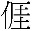 織籮◎生涯發展教育 ◎性別平等教育 ◎資訊教育 二、運動身體好3.踢跤球◎性別平等教育◎人權教育四、統計表【人權教育】【環境教育】【性別平等教育】第三單元 居民消費與生活第一課 商店與生活◎家政教育 二、水的變化2.水和水蒸氣◎環境教育
◎海洋教育壹、我要發現美三‧熱鬧之美◎人權教育◎生涯發展教育◎家政教育
◎環境教育三、靈巧試身手2.木上玩平衡(3)單元二有禮過生活活動二不一樣的我◎生涯發展教育◎家政教育四、生日快樂第貳單元有你真好第七課謝謝◎人權教育◎環境教育Review 1 ＊書法課程90409~0415第貳單元有你真好統整活動二◎生涯發展教育Culture＆Festivals: Mother’s Day第貳單元
各行各業第三課
阿爸種瓜織籮◎生涯發展教育 ◎性別平等教育 ◎資訊教育 二、運動身體好3.踢跤球◎性別平等教育◎人權教育四、統計表【環境教育】【性別平等教育】第三單元 居民消費與生活第二課 購物有學問◎家政教育 ◎環境教育 二、水的變化2.水和水蒸氣◎環境教育
◎海洋教育貳、表演任我行一‧春之嘉年華◎人權教育◎生涯發展教育
◎性別平等教育◎環境教育三、靈巧試身手3.撐木跳、搭肩行(3)單元二有禮過生活活動二不一樣的我◎生涯發展教育◎家政教育四、生日快樂第貳單元有你真好統整活動二◎生涯發展教育Culture＆Festivals: Mother’s Day數學補救教學100416~0422閱讀樂園一謝謝土地公◎人權教育◎家政教育Unit 3  Are You Happy?第貳單元
各行各業第三課
阿爸種瓜織籮◎生涯發展教育 ◎性別平等教育 ◎資訊教育 二、運動身體好3.踢跤球◎性別平等教育◎人權教育五、小數【性別平等教育】【人權教育】第三單元 居民消費與生活第三課 購物與環保◎家政教育 ◎環境教育 二、水的變化3.水的三種形態與應用◎生涯發展教育◎環境教育
◎海洋教育貳、表演任我行一‧春之嘉年華◎人權教育◎生涯發展教育
◎性別平等教育◎環境教育三、靈巧試身手4.創意大考驗(3)單元二有禮過生活活動二不一樣的我◎生涯發展教育◎家政教育五、台灣旅遊大探險閱讀樂園一謝謝土地公◎人權教育◎家政教育Unit 3  Are You Happy?國語補救教學110423~0429第參單元漫遊書世界第八課性急的農夫◎生涯發展教育◎環境教育Unit 3  Are You Happy?第貳單元
各行各業第四課 
地動◎生涯發展教育 ◎海洋教育 ◎資訊教育 二、運動身體好4.熱天◎性別平等教育◎生涯發展教育五、小數【性別平等教育】【人權教育】第四單元 地方的組織與活動第一課 居住地方的組織◎人權教育 三、認識動物1.動物的身體◎資訊教育
◎環境教育貳、表演任我行二‧「偶」們來演戲◎生涯發展教育
◎家政教育四、飲食與健康1.飲食學問大(3)【家政教育】【環境教育】單元三生活好幫手活動一社區大發現◎人權教育◎環境教育＊性別平等課程五、台灣旅遊大探險第參單元漫遊書世界第八課性急的農夫◎生涯發展教育◎環境教育Unit 3  Are You Happy?性別平等課程120430~0506第參單元漫遊書世界第九課猴子的數學◎生涯發展教育Unit 3  Are You Happy?第貳單元
各行各業第四課
地動◎生涯發展教育 ◎海洋教育 ◎資訊教育 二、運動身體好4.熱天◎性別平等教育◎生涯發展教育六、長度【人權教育】【性別平等教育】【生涯發展教育】第四單元 地方的組織與活動第一課居住地方的組織◎人權教育 三、認識動物1.動物的身體◎資訊教育
◎環境教育貳、表演任我行二‧「偶」們來演戲◎生涯發展教育◎家政教育四、飲食與健康2.怎麼吃才健康(3)【家政教育】單元三生活好幫手活動一社區大發現◎人權教育◎環境教育六、我的學習檔案第參單元漫遊書世界第九課猴子的數學◎生涯發展教育Unit 3  Are You Happy?性別平等課程130507~0513第參單元漫遊書世界第十課笨鵝阿皮◎生涯發展教育Unit 4  Is This YourDolly?第貳單元
各行各業第四課
地動◎生涯發展教育 ◎海洋教育 ◎資訊教育 二、運動身體好4.熱天◎性別平等教育◎生涯發展教育六、長度【人權教育】【性別平等教育】【生涯發展教育】第四單元 地方的組織與活動第二課 參與地方的活動◎生涯發展教育 三、認識動物2.動物的運動方式◎資訊教育
◎環境教育貳、表演任我行三‧慶生會◎人權教育◎生涯發展教育
◎性別平等教育◎家政教育五、舞動韻律風1.可愛的鴨子(3)單元三生活好幫手活動二社區便利通◎人權教育◎環境教育六、我的學習檔案第參單元漫遊書世界第十課笨鵝阿皮◎生涯發展教育Unit 4  Is This YourDolly?數學補救教學140514~0520第參單元漫遊書世界第十一課飛行員和小王子◎人權教育◎家政教育Unit 4  Is This YourDolly?第貳單元
各行各業童謠欣賞（月光光一）第參單元◎生涯發展教育 二、運動身體好4.熱天◎性別平等教育◎生涯發展教育六、長度【環境教育】【性別平等教育】第四單元 地方的組織與活動第二課 參與地方的活動◎生涯發展教育 三、認識動物2.動物的運動方式◎資訊教育
◎環境教育貳、表演任我行三‧慶生會◎人權教育◎生涯發展教育
◎性別平等教育◎家政教育五、舞動韻律風2.身體動一動(3)單元三生活好幫手活動二社區便利通◎人權教育◎環境教育六、我的學習檔案第參單元漫遊書世界第十一課飛行員和小王子◎人權教育◎家政教育Unit 4  Is This YourDolly?國語補救教學150521~0527第參單元漫遊書世界統整活動三◎生涯發展教育Unit 4  Is This YourDolly?第參單元
學煞猛第五課
懶尸妹◎生涯發展教育 ◎家政教育 ◎資訊教育 三、夜市的好食物5.踅夜市◎性別平等教育◎家政教育七、面積【性別平等教育】【人權教育】【生涯發展教育】【資訊教育】第五單元 地方的故事與特色第一課 居住地方的故事◎環境教育 三、認識動物3.動物的分類◎資訊教育
◎環境教育
◎海洋教育參、音樂美樂地一‧祝你生日快樂◎人權教育◎生涯發展教育◎家政教育六、健康小達人1.健康生活有一套(3)【生涯發展教育】單元四安全生活不打烊活動一空間安全大健診◎環境教育七、心得報告第參單元漫遊書世界統整活動三◎生涯發展教育Unit 4  Is This YourDolly?數學補救教學160528~0603第肆單元生活智慧第十二課聰明的公寓◎環境教育Unit 5  What Color Is It?第參單元
學煞猛第五課
懶尸妹◎生涯發展教育 ◎家政教育 ◎資訊教育 三、夜市的好食物5.踅夜市◎性別平等教育◎家政教育七、面積【性別平等教育】【人權教育】【生涯發展教育】【資訊教育】第五單元 地方的故事與特色第二課 地方的特色◎環境教育 四、天氣與生活1.觀測天氣◎生涯發展教育
◎資訊教育
◎環境教育參、音樂美樂地一‧祝你生日快樂◎生涯發展教育
◎家政教育六、健康小達人1.健康生活有一套(1)2.消費停看聽(2)【家政教育】單元四安全生活不打烊活動一空間安全大健診◎環境教育七、心得報告第肆單元生活智慧第十二課聰明的公寓◎環境教育Unit 5  What Color Is It?國語補救教學170604~0610第肆單元生活智慧第十三課曹沖秤大象◎生涯發展教育Unit 5  What Color Is It?第參單元
學煞猛第五課
懶尸妹◎生涯發展教育 ◎家政教育 ◎資訊教育 三、夜市的好食物5.踅夜市◎性別平等教育◎家政教育八、乘法與除法【海洋教育】【人權教育】【性別平等教育】第五單元 地方的故事與特色第二課 地方的特色◎環境教育 四、天氣與生活1.觀測天氣◎生涯發展教育
◎資訊教育
◎環境教育參、音樂美樂地二、歌誦春天◎生涯發展教育
◎環境教育七、跑跳好體能1.遠離運動傷害(1)2.繞物接力跑(2)【人權教育】【生涯發展教育】單元四安全生活不打烊活動一空間安全大健診◎環境教育七、心得報告第肆單元生活智慧第十三課曹沖秤大象◎生涯發展教育Unit 5  What Color Is It?數學補救教學180611~0617第肆單元生活智慧第十四課鴨子農夫◎環境教育Unit 5  What Color Is It?第參單元
學煞猛第五課
懶尸妹◎生涯發展教育 ◎家政教育 ◎資訊教育 三、夜市的好食物5.踅夜市◎性別平等教育◎家政教育八、乘法與除法【人權教育】【性別平等教育】【生涯發展教育】第六單元 居住地方的發展第一課 生活中的問題◎環境教育 四、天氣與生活2.氣象報告◎生涯發展教育
◎資訊教育
◎環境教育參、音樂美樂地二、歌誦春天◎環境教育七、跑跳好體能2.繞物接力跑(2)3.跳躍來闖關(1)【人權教育】【生涯發展教育】單元四安全生活不打烊活動一空間安全大健診◎環境教育八、看圖說故事第肆單元生活智慧第十四課鴨子農夫◎環境教育Unit 5  What Color Is It?國語補救教學190618~0624第肆單元生活智慧統整活動四◎生涯發展教育◎資訊教育Review 2 & 期末成績考查第參單元
學煞猛第五課
懶尸妹◎生涯發展教育 ◎家政教育 ◎資訊教育 傳統念謠-火金蛄◎性別平等教育◎人權教育 九、容量【海洋教育】【人權教育】【性別平等教育】第六單元 居住地方的發展第一課 生活中的問題
第二課 打造新家園◎環境教育 四、天氣與生活2.氣象報告
3.天氣對生活的影響◎生涯發展教育
◎資訊教育
◎環境教育參、音樂美樂地三、鑼鼓喧天◎人權教育◎性別平等教育◎家政教育◎海洋教育七、跑跳好體能3.跳躍來闖關(3)【人權教育】【生涯發展教育】單元四安全生活不打烊活動二避免危險一把罩◎環境教育＊班際體育活動八、看圖說故事第肆單元生活智慧統整活動四◎生涯發展教育◎資訊教育Review 2 & 期末成績考查數學補救教學200625~0701閱讀樂園二魔鬼沾◎環境教育結業式第參單元
學煞猛童謠欣賞
水打一雙鞋◎資訊教育 節日童謠-七月七◎性別平等教育◎人權教育九、容量【人權教育】【性別平等教育】第六單元 居住地方的發展第二課 打造新家園◎資訊教育 四、天氣與生活3.天氣對生活的影響◎生涯發展教育
◎家政教育
◎資訊教育
◎環境教育
◎海洋教育參、音樂美樂地三、鑼鼓喧天◎人權教育◎性別平等教育◎家政教育
◎環境教育◎海洋教育七、跑跳好體能3.跳躍來闖關(3)【人權教育】【生涯發展教育】單元四安全生活不打烊活動二避免危險一把罩◎環境教育期末評量閱讀樂園二魔鬼沾◎環境教育結業式國語補救教學週次日期各領域教學進度（25節）各領域教學進度（25節）各領域教學進度（25節）各領域教學進度（25節）各領域教學進度（25節）各領域教學進度（25節）各領域教學進度（25節）各領域教學進度（25節）各領域教學進度（25節）各領域教學進度（25節）彈性學習節數( 4節)彈性學習節數( 4節)彈性學習節數( 4節)彈性學習節數( 4節)週次日期語文（7）語文（7）語文（7）語文（7）數學（3）社會（3）自然與生活科技（3）藝術與人文（3）健康與體育（3）綜合活動（3）資訊課程（1）國語（1）英文（1）學校行事及教師自行規劃（1）週次日期國語（5）英文（1）本土語言（1）本土語言（1）數學（3）社會（3）自然與生活科技（3）藝術與人文（3）健康與體育（3）綜合活動（3）資訊課程（1）國語（1）英文（1）學校行事及教師自行規劃（1）週次日期國語（5）英文（1）客語閩語數學（3）社會（3）自然與生活科技（3）藝術與人文（3）健康與體育（3）綜合活動（3）資訊課程（1）國語（1）英文（1）學校行事及教師自行規劃（1）10828~0903第壹單元海洋世界第一課水中奇景◎海洋教育圖示介紹、字母發音表、發音複習表、數字表、角色介紹第一單元天文第一課月光光（二）◎生涯發展教育 ◎家政教育 ◎環境教育 一、生活的環境1.草地風景媠◎環境教育◎人權教育一、一億以內的數1-1十萬以內的數、1-2認識萬的家族◎人權教育
◎生涯發展教育◎家政教育◎環境教育一、我們的家鄉第1課發現家鄉◎環境教育一.月亮1.大家來賞月◎生涯發展教育◎性別平等教育◎資訊教育◎環境教育壹、生活之美一、校園之美◎人權教育◎環境教育1-1輕鬆上手【性別平等教育】第一單元豐盛的文化饗宴活動一體驗文化活動◎環境教育資訊倫理與安全健康上網課程閱讀教育圖示介紹、字母發音表、發音複習表、數字表、角色介紹環境教育20904~0910第壹單元海洋世界第二課大海的旋律◎海洋教育◎環境教育Unit 1  Who’s He?第一單元天文第一課月光光（二）◎生涯發展教育 ◎家政教育 ◎環境教育 一、生活的環境1.草地風景媠◎環境教育◎人權教育一、一億以內的數1-3一億以內的數、1-4十萬以內的加減、練習園地◎人權教育
◎生涯發展教育一、我們的家鄉第1課發現家鄉◎環境教育一.月亮2.月亮位置的移動◎生涯發展教育◎性別平等教育◎環境教育壹、生活之美一、校園之美◎人權教育◎性別平等教育◎環境教育1-1輕鬆上手【性別平等教育】第一單元豐盛的文化饗宴活動一體驗文化活動◎環境教育一、認識神奇的簡報王國閱讀教育Unit 1  Who’s He?生涯發展教育30911~0917第壹單元海洋世界第三課海底世界◎海洋教育◎環境教育Unit 1  Who’s He?第一單元天文第一課月光光（二）◎生涯發展教育 ◎家政教育 ◎環境教育 一、生活的環境1.草地風景媠◎環境教育◎人權教育二、乘法2-1乘數為一位數的乘法、2-2乘數為二位數的乘法◎人權教育
◎生涯發展教育◎性別平等教育一、我們的家鄉第2課家鄉的地名◎環境教育一.月亮2.月亮位置的移動◎生涯發展教育◎性別平等教育◎環境教育壹、生活之美二、生活中的視覺藝術◎人權教育◎生涯發展教育◎性別平等教育◎資訊教育◎環境教育1-2來玩躲避球1-3桌球好手【性別平等教育】第一單元豐盛的文化饗宴活動二文化生活小記者◎環境教育二、人魚公主變裝秀閱讀教育Unit 1  Who’s He?人權教育
40919~0924第壹單元海洋世界第四課藍色的海洋大軍◎海洋教育◎環境教育Unit 1  Who’s He?第一單元天文第一課月光光（二）◎生涯發展教育 ◎家政教育 ◎環境教育 一、生活的環境2.大樓◎環境教育◎人權教育二、乘法2-3乘數為三位數的乘法、練習園地◎生涯發展教育◎性別平等教育◎環境教育一、我們的家鄉〈社會放大鏡〉從「蛤仔難」到宜蘭◎環境教育一.月亮2.月亮位置的移動◎生涯發展教育◎性別平等教育◎環境教育壹、生活之美二、生活中的視覺藝術◎人權教育◎生涯發展教育◎性別平等教育◎資訊教育◎環境教育1-3桌球好手【性別平等教育】性別平等課程二、人魚公主變裝秀閱讀教育Unit 1  Who’s He?性別平等教育50925~1001第壹單元海洋世界統整活動一◎人權教育Unit 2  Is He Your Friend?第一單元天文第二課北風摎日頭◎生涯發展教育 ◎環境教育 一、生活的環境2.大樓◎環境教育◎人權教育三、角度3-1量角器和畫角、3-2角度的加減◎人權教育
◎生涯發展教育二、家鄉的自然環境與生活第1課家鄉的地形與生活◎環境教育◎海洋教育一.月亮3.月形的變化◎生涯發展教育◎性別平等教育◎環境教育壹、生活之美三、自然之美◎生涯發展教育◎性別平等教育◎海洋教育◎環境教育2-1危險就在身邊【生涯發展教育】第一單元豐盛的文化饗宴活動二文化生活小記者◎環境教育三、網路安全偵察員閱讀教育Unit 2  Is He Your Friend?防災教育61002~1008第貳單元生活體驗第五課老榕樹下讀報紙◎家政教育
◎環境教育Unit 2  Is He Your Friend?第一單元天文第二課北風摎日頭◎生涯發展教育 ◎環境教育 一、生活的環境2.大樓◎環境教育◎人權教育三、角度、數學樂園3-3旋轉角、練習園地、數學樂園◎人權教育
◎生涯發展教育二、家鄉的自然環境與生活第2課家鄉的氣候與生活◎環境教育◎海洋教育一.月亮3.月形的變化◎生涯發展教育◎性別平等教育◎環境教育壹、生活之美三、自然之美◎生涯發展教育◎性別平等教育◎海洋教育◎環境教育2-2可怕的火災【生涯發展教育】第二單元散播關懷散播愛活動一志工「心」體驗◎生涯發展教育三、網路安全偵察員閱讀教育Unit 2  Is He Your Friend?環境教育71009~1015第貳單元生活體驗第六課特別的滋味◎性別平等教育
◎家政教育Unit 2  Is He Your Friend?第一單元天文第二課北風摎日頭◎生涯發展教育 ◎環境教育 一、生活的環境2.大樓◎環境教育◎人權教育四、公里4-1 認識公里、4-2 公里的計算、練習園地◎生涯發展教育◎家政教育
◎環境教育二、家鄉的自然環境與生活〈社會放大鏡〉澎湖的特色風情◎環境教育◎生涯發展教育二.水生生物的世界1.認識水域◎生涯發展教育◎性別平等教育
◎資訊教育◎環境教育壹、生活之美三、自然之美◎生涯發展教育◎性別平等教育◎海洋教育◎環境教育2-3救護小先鋒【生涯發展教育】第二單元散播關懷散播愛活動一志工「心」體驗◎生涯發展教育性別平等課程閱讀教育Unit 2  Is He Your Friend?性別平等教育81016~1022第貳單元生活體驗第七課收藏秋天◎環境教育Review 1 第一單元天文第二課北風摎日頭◎生涯發展教育 ◎環境教育 二、身軀會講話3.急性的阿明◎人權教育◎家政教育五、除法5-1四位數除以一位數、5-2二位數除以二位數◎生涯發展教育◎家政教育◎環境教育三、家鄉的開發第1課家鄉的先民◎環境教育◎海洋教育二.水生生物的世界1.認識水域◎生涯發展教育◎性別平等教育
◎資訊教育◎環境教育貳、表演任我行一、只要我長大◎人權教育
◎生涯發展教育
◎性別平等教育2-4親水遊戲【性別平等教育】【海洋教育】第二單元散播關懷散播愛活動二社區服務體驗◎生涯發展教育四、偵查結果大公開閱讀教育Review 1 家庭教育91023~1029第貳單元生活體驗統整活動二◎性別平等教育Unit 3  What Are They?第一單元天文俗諺欣賞師傅話◎家政教育 二、身軀會講話3.急性的阿明◎人權教育◎家政教育五、除法5-3三位數除以二位數、5-4解題、練習園地◎生涯發展教育三、家鄉的開發第2課開發城與鄉◎環境教育◎海洋教育二.水生生物的世界2.水生生物的祕密◎生涯發展教育◎環境教育貳、表演任我行一、只要我長大◎生涯發展教育
◎性別平等教育
◎家政教育3-1跑步充電站【生涯發展教育】第二單元散播關懷散播愛活動二社區服務體驗◎生涯發展教育性別平等課程閱讀教育Unit 3  What Are They?性別平等教育101030~1105閱讀樂園一走過就知道◎性別平等教育Unit 3  What Are They?第二單元大自然第三課河壩◎海洋教育 ◎環境教育 二、身軀會講話3.急性的阿明◎人權教育◎家政教育綜合與應用（一）1. 布題1 、2. 布題2、3. 布題3◎人權教育
◎生涯發展教育◎性別平等教育◎海洋教育評量週三、家鄉的開發〈社會放大鏡〉淡水的故事◎環境教育二.水生生物的世界2.水生生物的祕密◎生涯發展教育◎環境教育貳、表演任我行二、聲音萬花筒◎人權教育
◎性別平等教育
◎家政教育
◎環境教育3-1跑步充電站3-2跳躍樂無窮【生涯發展教育】【人權教育】第二單元散播關懷散播愛
活動二社區服務體驗第三單元我家的大小事
活動一生活妙管家◎生涯發展教育五、節能減碳十大宣言閱讀教育Unit 3  What Are They?國防教育宣導111106~1112第參單元家鄉行腳第八課靜靜的淡水河◎海洋教育◎環境教育Unit 3  What Are They?第二單元大自然第三課河壩◎海洋教育 ◎環境教育 二、身軀會講話4. 阿寶感冒◎環境教育◎人權教育六、四則運算6-1加減與乘除、6-2有括號的加減併式◎人權教育◎生涯發展教育◎環境教育四、家鄉的產業第1課居民與產業活動◎環境教育◎生涯發展教育二.水生生物的世界2.水生生物的祕密◎生涯發展教育◎環境教育貳、表演任我行二、聲音萬花筒◎人權教育
◎性別平等教育
◎家政教育
◎環境教育3-2跳躍樂無窮3-3認識體適能【生涯發展教育】【人權教育】【資訊教育】第三單元我家的大小事活動一生活妙管家◎家政教育五、節能減碳十大宣言閱讀教育Unit 3  What Are They?性別平等教育121113~1119第參單元家鄉行腳第九課南投美地，凍頂茶香◎環境教育Unit 4  The Pig Is Small第二單元大自然第三課河壩◎海洋教育 ◎環境教育 二、身軀會講話4. 阿寶感冒◎環境教育◎人權教育六、四則運算6-3有括號的乘除併式、6-4先算乘除後算加減◎人權教育◎生涯發展教育四、家鄉的產業第1課居民與產業活動◎環境教育◎生涯發展教育二.水生生物的世界3.保護水生生物的家◎生涯發展教育
◎性別平等教育
◎資訊教育◎環境教育貳、表演任我行三、律動之美◎人權教育
◎生涯發展教育
◎性別平等教育4-1神奇的營養素【家政教育】第三單元我家的大小事活動一生活妙管家
活動二家庭活動智多星◎家政教育五、節能減碳十大宣言閱讀教育Unit 4  The Pig Is Small性別平等教育131120~1126第參單元家鄉行腳第十課落山風◎環境教育Unit 4  The Pig Is Small第二單元大自然第三課河壩◎海洋教育 ◎環境教育 二、身軀會講話4. 阿寶感冒◎環境教育◎人權教育六、四則運算6-5有括號的加減與乘除併式、練習園地◎人權教育◎生涯發展教育四、家鄉的產業第2課家鄉產業的變遷◎環境教育三. 運輸工具與能源1.認識運輸工具◎生涯發展教育
◎性別平等教育
◎資訊教育◎環境教育貳、表演任我行三、律動之美◎人權教育
◎性別平等教育4-2飲食運動要注意【資訊教育】第三單元我家的大小事活動二家庭活動智多星◎家政教育六、減碳常識問與答閱讀教育Unit 4  The Pig Is Small家庭教育141127~1203第參單元家鄉行腳第十一課澎湖，我來了◎家政教育Unit 4  The Pig Is Small第二單元大自然第四課七姑星 七姊（一）◎家政教育 二、身軀會講話4. 阿寶感冒◎環境教育◎人權教育七、 三角形7-1直角、銳角、鈍角三角形、7-2正三角形和等腰三角形◎生涯發展教育◎家政教育◎環境教育四、家鄉的產業〈社會放大鏡〉北門鹽業的新生◎環境教育三. 運輸工具與能源1.認識運輸工具◎生涯發展教育
◎性別平等教育
◎資訊教育◎環境教育貳、表演任我行四、舞蹈欣賞◎人權教育
◎生涯發展教育
◎性別平等教育5-1前翻接後滾第三單元我家的大小事活動二家庭活動智多星◎家政教育六、減碳常識問與答閱讀教育Unit 4  The Pig Is Small補救教學151204~1210第參單元家鄉行腳統整活動三◎環境教育Unit 5  Where’s the Rabbit?第二單元大自然第四課七姑星 七姊（一）◎家政教育 三、臺灣古早物5.風鼓◎人權教育七、三角形、數學樂園7-3畫三角形、練習園地、數學樂園◎人權教育◎生涯發展教育◎環境教育五、科技與家鄉生活第1課科技的進步與家鄉生活◎環境教育三. 運輸工具與能源2.能源與生活◎性別平等教育◎家政教育
◎資訊教育◎環境教育參、音樂美樂地一、音樂與聲音◎人權教育
◎生涯發展教育
◎性別平等教育5-2箱上小精靈5-3繩索體操【生涯發展教育】第三單元我家的大小事活動二家庭活動智多星◎家政教育七、走走走一同去郊遊閱讀教育Unit 5  Where’s the Rabbit?補救教學161211~1217第肆單元成功之路第十二課圓夢之旅◎生涯發展教育
◎資訊教育Unit 5  Where’s the Rabbit?第二單元大自然第四課七姑星 七姊（一）◎家政教育 三、臺灣古早物5.風鼓◎人權教育八、分數8-1認識帶分數、8-2帶分數與假分數、8-3分數的大小比較◎人權教育◎生涯發展教育◎性別平等教育五、科技與家鄉生活第2課現代生活新樣貌◎資訊教育◎環境教育◎家政教育三. 運輸工具與能源2.能源與生活◎生涯發展教育◎性別平等教育◎家政教育
◎資訊教育◎環境教育參、音樂美樂地一、音樂與聲音◎人權教育
◎生涯發展教育
◎性別平等教育5-4輕快來跳繩【生涯發展教育】第四單元性別觀察家活動一生活觀察員◎性別平等教育七、走走走一同去郊遊閱讀教育Unit 5  Where’s the Rabbit?補救教學171218~1224第肆單元成功之路第十三課先生的麵包◎生涯發展教育
◎家政教育Unit 5  Where’s the Rabbit?第二單元大自然俗諺欣賞氣象諺語◎海洋教育 ◎環境教育 三、臺灣古早物5.風鼓◎人權教育八、分數8-4分數的加減、8-5分數的整數倍與應用、練習園地◎人權教育◎生涯發展教育◎家政教育五、科技與家鄉生活〈社會放大鏡〉多功能的日月潭水庫◎環境教育四.燈泡亮了1.讓燈泡亮起來◎生涯發展教育◎性別平等教育◎環境教育參、音樂美樂地二、音樂與節奏◎人權教育
◎生涯發展教育
◎性別平等教育6-1認識牙齒第四單元性別觀察家活動一生活觀察員◎性別平等教育七、走走走一同去郊遊閱讀教育Unit 5  Where’s the Rabbit?補救教學181225~1231第肆單元成功之路第十四課身心手腦四合一◎生涯發展教育Review 2 第三單元講古第五課伯勞嘰嘎◎家政教育 三、臺灣古早物5.風鼓◎人權教育九、小數9-1二位小數、9-2小數與長度◎生涯發展教育六、愛護家鄉第1課家鄉的自然資源與危機◎環境教育◎海洋教育四.燈泡亮了1.讓燈泡亮起來◎生涯發展教育◎性別平等教育◎環境教育參、音樂美樂地二、音樂與節奏◎人權教育
◎生涯發展教育
◎性別平等教育6-2口腔疾病知多少第四單元性別觀察家活動一生活觀察員◎性別平等教育八、電子寫真輕鬆做閱讀教育Review 2 補救教學190101~0107第肆單元成功之路統整活動四◎人權教育◎生涯發展教育Culture＆Festivals: Christmas第三單元講古第五課伯勞嘰嘎◎家政教育 傳統念謠～天烏烏◎人權教育◎生涯發展教育九、小數9-3小數的加法、9-4小數的減法、練習園地◎人權教育◎生涯發展教育◎環境教育＊桃園市在地化生活課程◎資訊教育◎環境教育◎家政教育◎海洋教育四.燈泡亮了2.串聯與並聯◎生涯發展教育◎性別平等教育◎環境教育參、音樂美樂地三、音樂與和聲◎人權教育
◎生涯發展教育
◎性別平等教育6-3護齒大作戰第四單元性別觀察家活動二性別共和國◎性別平等教育八、電子寫真輕鬆做閱讀教育Culture＆Festivals: Christmas補救教學200108~0114閱讀樂園二絕不放手◎生涯發展教育◎性別平等教育 期中成績考查第三單元講古第五課伯勞嘰嘎◎家政教育 歡喜來過節～重陽節、古詩吟唱～尋隱者不遇◎家政教育十、統計圖表10-1讀長條圖、10-2讀折線圖、練習園地◎人權教育◎環境教育評量週＊桃園市在地化生活課程六、愛護家鄉〈社會放大鏡〉蛻變新生的雲林縣成龍溼地◎環境教育◎海洋教育四.燈泡亮了3.電池玩具◎生涯發展教育◎性別平等教育
◎家政教育◎環境教育參、音樂美樂地三、音樂與和聲◎人權教育
◎生涯發展教育
◎性別平等教育7-1空間造型派對【性別平等教育】第四單元性別觀察家活動二性別共和國◎性別平等教育八、電子寫真輕鬆做閱讀教育 期中成績考查補救教學210115~0121總複習總複習◎家政教育
◎資訊教育結業式第三單元講古第五課伯勞嘰嘎◎家政教育 總複習◎人權教育綜合與應用（二）1.布題1、 2.布題2、 3.布題3、 4.布題4、5布題5、6布題6◎環境教育休業式四.燈泡亮了4.電池與環保◎人權教育
◎生涯發展教育
◎性別平等教育◎家政教育◎環境教育參、音樂美樂地四、音樂與旋律◎人權教育
◎生涯發展教育
◎性別平等教育7-2擊鞋舞【性別平等教育】第四單元性別觀察家活動二性別共和國◎性別平等教育神奇的數位影像世界閱讀教育結業式補救教學週次日期各領域教學進度（25節）各領域教學進度（25節）各領域教學進度（25節）各領域教學進度（25節）各領域教學進度（25節）各領域教學進度（25節）各領域教學進度（25節）各領域教學進度（25節）各領域教學進度（25節）各領域教學進度（25節）彈性學習節數( 4節)彈性學習節數( 4節)彈性學習節數( 4節)彈性學習節數( 4節)週次日期語文（7）語文（7）語文（7）語文（7）數學（3）社會（3）自然與生活科技（3）藝術與人文（3）健康與體育（3）綜合活動（3）資訊課程（1）國語（1）英文（1）導師彈性課程（1節）週次日期國語（5）英文（1）本土語言（1）本土語言（1）數學（3）社會（3）自然與生活科技（3）藝術與人文（3）健康與體育（3）綜合活動（3）資訊課程（1）國語（1）英文（1）導師彈性課程（1節）週次日期國語（5）英文（1）客語閩語數學（3）社會（3）自然與生活科技（3）藝術與人文（3）健康與體育（3）綜合活動（3）資訊課程（1）國語（1）英文（1）導師彈性課程（1節）10212~0218第壹單元課後時光第一課好友籃球隊◎性別平等教育
◎環境教育圖示介紹、字母發音表、發音複習表、數字表、角色介紹第一單元便利个生活第一課 坐車遶尞◎環境教育 一、臺灣好所在 1.臺灣是寶島◎環境教育一、一億以上的數1-1大數的記法、1-2大數的讀寫◎海洋教育 ◎環境教育 一、家鄉的機構與組織第1課認識家鄉的機構與組織◎環境教育◎生涯發展教育一、有趣的力1.力的作用◎生涯發展教育壹、視覺藝術你我他一、自塑自畫◎人權教育◎生涯發展教育◎性別平等教育◎家政教育一、我們是球友1.傳接與投籃(2)2.小組對抗賽(1)【生涯發展教育】第一單元家庭休閒樂悠遊活動一家庭休閒123◎家政教育資訊倫理與安全健康上網課程閱讀教學圖示介紹、字母發音表、發音複習表、數字表、角色介紹環境教育20219~0225第壹單元課後時光第二課黑與白的戰爭◎家政教育
◎環境教育Unit 1  What Time Is It?第一單元便利个生活第一課 坐車遶尞◎環境教育 一、臺灣好所在 1.臺灣是寶島◎環境教育一、一億以上的數1-3大數的比較、1-4以兆、億、萬為單位的計算、練習園地◎人權教育 
◎性別平等教育 一、家鄉的機構與組織第2課善用家鄉的機構與組織◎環境教育◎生涯發展教育一、有趣的力2.力的大小和方向◎生涯發展教育壹、視覺藝術你我他一、自塑自畫◎人權教育◎生涯發展教育◎性別平等教育◎家政教育一、我們是球友3.傳接躲避球(2)4.桌球小天地(1)【生涯發展教育】第一單元家庭休閒樂悠遊活動二家庭休閒你我他◎家政教育一、神奇的數位影像世界閱讀教學Unit 1  What Time Is It?補救教學30226~0304第壹單元課後時光第三課踩著月光上山◎家政教育
◎環境教育Unit 1  What Time Is It?第一單元便利个生活第一課 坐車遶尞◎資訊教育 ◎環境教育 一、臺灣好所在 1.臺灣是寶島◎環境教育二、概數2-1無條件捨去法、2-2無條件進入法、2-3四捨五入法、2-4解題、練習園地◎生涯發展教育 
◎性別平等教育 一、家鄉的機構與組織〈社會放大鏡〉撒播希望種子的花蓮縣青少年公益組織◎生涯發展教育一、有趣的力2.力的大小和方向◎生涯發展教育壹、視覺藝術你我他二、捕捉剎那間的動作◎人權教育◎生涯發展教育◎性別平等教育◎家政教育一、我們是球友4.桌球小天地(3)【性別平等教育】第一單元家庭休閒樂悠遊活動二家庭休閒你我他◎家政教育二、水底世界樂悠悠閱讀教學Unit 1  What Time Is It?性別平等教育40305~0311第壹單元課後時光第四課如何安排休閒活動◎生涯發展教育
◎環境教育Unit 1  What Time Is It?第一單元便利个生活第一課 坐車遶尞◎資訊教育 一、臺灣好所在 2.臺灣文化節◎環境教育◎人權教育三、四邊形3-1垂直與平行、3-2平行四邊形和梯形◎性別平等教育 
◎環境教育 二、家鄉的交通第1課早期的交通型態與影響◎環境教育◎生涯發展教育◎海洋教育一、有趣的力3.浮力◎生涯發展教育
◎資訊教育壹、視覺藝術你我他三、我來說故事◎生涯發展教育◎性別平等教育◎家政教育◎資訊教育二、迎向青春期1.成長路快慢(3)【生涯發展教育】第一單元家庭休閒樂悠遊活動三家庭休閒總動員◎家政教育二、水底世界樂悠悠閱讀教學Unit 1  What Time Is It?性別平等教育50312~0318第壹單元課後時光統整活動一◎人權教育Unit 2  How Mch Is the Cake?第一單元便利个生活第二課七姑星　七姊妹（二）◎家政教育 ◎資訊教育 一、臺灣好所在 2.臺灣文化節◎環境教育◎人權教育三、四邊形3-3畫四邊形、3-4全等圖形、練習園地、數學樂園◎生涯發展教育 二、家鄉的交通第1課早期的交通型態與影響◎環境教育◎生涯發展教育◎海洋教育一、有趣的力3.浮力◎生涯發展教育
◎資訊教育壹、視覺藝術你我他三、我來說故事◎生涯發展教育◎性別平等教育◎家政教育◎資訊教育二、迎向青春期2.青春你我他(3)第一單元家庭休閒樂悠遊活動三家庭休閒總動員◎家政教育三、百變大頭王閱讀教學Unit 2  How Mch Is the Cake?補救教學60319~0325第貳單元山水之旅第五課大峽谷的回憶◎環境教育Unit 2  How Mch Is the Cake?第一單元便利个生活第二課七姑星　七姊妹（二）◎家政教育 ◎資訊教育 一、臺灣好所在 2.臺灣文化節◎環境教育◎人權教育四、時間的計算4-1時間的換算、4-2時間量的加減、4時刻之間的時間量◎生涯發展教育 二、家鄉的交通第2課現代的交通型態與影響◎環境教育◎生涯發展教育◎海洋教育二、昆蟲王國1.認識昆蟲◎生涯發展教育
◎資訊教育壹、視覺藝術你我他四、「偶」的創意故事◎人權教育
◎生涯發展教育二、迎向青春期3.關心與尊重(3)【性別平等教育】【人權教育】第二單元走！出去玩活動一戶外活動知多少◎環境教育三、百變大頭王閱讀教學Unit 2  How Mch Is the Cake?補救教學70326~0401第貳單元山水之旅第六課羊角村之美◎海洋教育◎環境教育Unit 2  How Mch Is the Cake?第一單元便利个生活第二課七姑星　七姊妹（二）◎家政教育 ◎資訊教育 一、臺灣好所在 2.臺灣文化節◎環境教育◎人權教育四、時間的計算4-4時刻與時間量的計算、4-5跨日的時間計算、練習園地◎人權教育 
◎生涯發展教育 二、家鄉的交通〈社會放大鏡〉搭乘小綠綠去旅行—高雄輕軌列車◎環境教育二、昆蟲王國2.昆蟲的生活史◎生涯發展教育
◎資訊教育壹、視覺藝術你我他四、「偶」的創意故事◎人權教育
◎生涯發展教育三、槓鈴平衡樂1.單槓變化多(3)【性別平等教育】性別平等課程三、百變大頭王閱讀教學Unit 2  How Mch Is the Cake?性別平等教育80402~0408第貳單元山水之旅第七課不識廬山真面目◎環境教育Review 1第一單元便利个生活令仔欣賞　揣令仔◎環境教育 二、環保大代誌 3.做環保◎家政教育◎生涯發展教育五、周長與面積5-1周長、5-2面積◎人權教育 
◎生涯發展教育 三、家鄉的人口第1課家鄉人口的組成◎資訊教育二、昆蟲王國2.昆蟲的生活史◎生涯發展教育
◎資訊教育貳、表演任我行一、我的身體會說話◎人權教育
◎生涯發展教育
◎環境教育三、槓鈴平衡樂2.木上平衡行(3)【生涯發展教育】第二單元走！出去玩活動二可以這樣玩◎環境教育四、我的麻吉閱讀教學Review 1性別平等教育90409~0415第貳單元山水之旅統整活動二◎資訊教育Unit 3  Are You At Home?第二單元和樂家庭第三課有孝◎生涯發展教育 ◎資訊教育 二、環保大代誌 3.做環保◎家政教育◎生涯發展教育五、 周長與面積5-3 平方公尺、5-4 解題、練習園地◎人權教育 
◎生涯發展教育 
◎環境教育 三、家鄉的人口第2課家鄉人口的分布與變化◎資訊教育二、昆蟲王國2.昆蟲的生活史◎生涯發展教育
◎資訊教育貳、表演任我行一、我的身體會說話◎性別平等教育三、槓鈴平衡樂3.一起鈴來瘋(3)【性別平等教育】【生涯發展教育】第二單元走！出去玩活動二可以這樣玩◎環境教育四、我的麻吉閱讀教學Unit 3  Are You At Home?性別平等教育100416~0422閱讀樂園一探索四草綠色隧道◎海洋教育◎環境教育Unit 3  Are You At Home?第二單元和樂家庭第三課有孝◎生涯發展教育 ◎資訊教育 二、環保大代誌 3.做環保◎家政教育◎生涯發展教育綜合與應用（一）1.布題1、 2. 布題2 、3. 布題3、 4.布題4、 5. 布題5、 6. 布題6◎人權教育 
◎生涯發展教育 評量週三、家鄉的人口〈社會放大鏡〉寧靜山城─北埔記事◎環境教育二、昆蟲王國3.昆蟲與環境◎環境教育貳、表演任我行二、童話世界◎人權教育
◎生涯發展教育
◎家政教育四、天然災害知多少1.天搖地動(3)第二單元走！出去玩活動二可以這樣玩◎環境教育五、卡片設計大賽閱讀教學Unit 3  Are You At Home?性別平等教育110423~0429第參單元作家與作品第八課我愛看◎環境教育Unit 3  Are You At Home?第二單元和樂家庭第三課有孝◎生涯發展教育 二、環保大代誌 3.做環保◎家政教育◎生涯發展教育六、分數6-1等值分數、6-2異分母分數的大小比較◎人權教育 
◎生涯發展教育 四、家鄉的傳統文化第1課家鄉古早味◎環境教育三、水的奇妙現象1.毛細現象◎生涯發展教育◎資訊教育貳、表演任我行二、童話世界◎人權教育
◎生涯發展教育
◎家政教育四、天然災害知多少2.颱風來襲(3)【家政教育】【環境教育】性別平等課程五、卡片設計大賽閱讀教學Unit 3  Are You At Home?家庭教育120430~0506第參單元作家與作品第九課快樂王子◎人權教育Unit 4  What Can You Do?第二單元和樂家庭第四課煮菜學問大◎生涯發展教育 ◎家政教育 三、生活真利便 4.政府機關◎環境教育六、分數、數學樂園6-3整數相除、練習園地、數學樂園◎人權教育 
◎生涯發展教育 四、家鄉的傳統文化第1課家鄉古早味◎環境教育三、水的奇妙現象1.毛細現象◎生涯發展教育◎資訊教育貳、表演任我行三、快樂影舞者◎人權教育
◎生涯發展教育
◎家政教育
◎環境教育五、舞蹈小精靈1.線條之舞(3)【生涯發展教育】性別平等課程六、我的創意範本閱讀教學Unit 4  What Can You Do?家庭教育130507~0513第參單元作家與作品第十課最後一片葉子◎生涯發展教育Unit 4  What Can You Do?第二單元和樂家庭第四課煮菜學問大◎生涯發展教育 ◎家政教育 三、生活真利便 4.政府機關◎環境教育七、兩個單位的計算7-1公升與毫升、7-2公斤與公克◎人權教育 
◎生涯發展教育 四、家鄉的傳統文化第2課家鄉的傳統民俗◎海洋教育三、水的奇妙現象2.連通管◎生涯發展教育◎資訊教育貳、表演任我行三、快樂影舞者◎人權教育
◎生涯發展教育
◎家政教育
◎環境教育五、舞蹈小精靈2.快樂的跳舞(3)【生涯發展教育】第三單元生命協奏曲活動二生命共同體◎環境教育六、我的創意範本閱讀教學Unit 4  What Can You Do?家庭教育140514~0520第參單元作家與作品第十一課孫悟空三借芭蕉扇◎性別平等教育
◎環境教育Unit 4  What Can You Do?第二單元和樂家庭第四課煮菜學問大◎生涯發展教育 ◎家政教育 三、生活真利便 4.政府機關◎環境教育七、兩個單位的計算7-3 公里與公尺、練習園地◎人權教育 
◎生涯發展教育 
◎環境教育 四、家鄉的傳統文化〈社會放大鏡〉大甲媽祖繞境行◎環境教育三、水的奇妙現象2.連通管◎生涯發展教育◎資訊教育參、音樂美樂地一、聽見校園中的樂音◎人權教育
◎生涯發展教育
◎性別平等教育六、健康耳鼻喉1.耳鼻喉健康診所(3)第三單元生命協奏曲活動二生命共同體◎環境教育七、大家來種樹閱讀教學Unit 4  What Can You Do?環境教育150521~0527第參單元作家與作品統整活動三◎生涯發展教育Unit 5  Can He Draw?第二單元和樂家庭第四課煮菜學問大◎生涯發展教育 ◎家政教育 三、生活真利便 5.車站◎性別平等教育◎人權教育八、小數8-1 一位小數乘以整數、8-2 二位小數乘以整數◎人權教育 
◎生涯發展教育 五、多元的家鄉文化第1課認識外來文化◎環境教育三、水的奇妙現象3.虹吸現象◎生涯發展教育◎資訊教育參、音樂美樂地一、聽見校園中的樂音◎人權教育
◎生涯發展教育
◎性別平等教育六、健康耳鼻喉2.耳鼻喉守護者(3)第三單元生命協奏曲活動三生命信箱◎環境教育七、大家來種樹閱讀教學Unit 5  Can He Draw?環境教育160528~0603第肆單元科技的影響第十二課高鐵快飛◎環境教育Unit 5  Can He Draw?第二單元和樂家庭山歌欣賞　娘親渡子◎家政教育 三、生活真利便 5.車站◎性別平等教育◎人權教育八、小數8-3小數化為分數、8-4分數化為小數、練習園地◎生涯發展教育 
◎性別平等教育 五、多元的家鄉文化第2課家鄉文化的展望◎人權教育四、光的世界1.光在哪裡◎人權教育
◎環境教育參、音樂美樂地二、夢想起飛◎人權教育
◎生涯發展教育
◎性別平等教育七、跑跳水中游1.棒棒相接(3)【生涯發展教育】第四單元環保生活活動一少了我有關係◎家政教育
◎環境教育七、大家來種樹閱讀教學Unit 5  Can He Draw?環境教育170604~0610第肆單元科技的影響第十三課神奇魔法衣◎資訊教育Unit 5  Can He Draw?第三單元講古第五課猴仔个祖公◎生涯發展教育 三、生活真利便 5.車站◎性別平等教育◎人權教育九、簡化運算9-1加減計算的簡化(一)、9-2加減計算的簡化(二)◎人權教育 
◎生涯發展教育 五、多元的家鄉文化〈社會放大鏡〉新住民的月圓思鄉園遊會◎環境教育◎人權教育四、光的世界2.光的行進方向◎人權教育
◎環境教育參、音樂美樂地二、夢想起飛◎人權教育
◎生涯發展教育
◎性別平等教育七、跑跳水中游2.耐力小鐵人(1)3.沙坑小飛人(2)【生涯發展教育】第四單元環保生活活動一少了我有關係◎家政教育
◎環境教育八、部落格設計大師閱讀教學Unit 5  Can He Draw?環境教育180611~0617第肆單元科技的影響第十四課動物的心聲◎環境教育Review 2 第三單元講古第五課猴仔个祖公◎生涯發展教育 三、生活真利便 5.車站◎性別平等教育◎人權教育九、簡化運算9-3連乘計算的簡化、練習園地◎生涯發展教育 六、家鄉新願景第1課家鄉的挑戰◎環境教育四、光的世界2.光的行進方向◎人權教育
◎環境教育參、音樂美樂地三、和諧的共鳴◎人權教育
◎生涯發展教育
◎性別平等教育七、跑跳水中游4.游泳前哨站(3)【生涯發展教育】第四單元環保生活活動一少了我有關係◎家政教育
◎環境教育八、部落格設計大師閱讀教學Review 2 補救教學190618~0624第肆單元科技的影響統整活動四◎資訊教育Culture＆Festivals: Dragon Boat Festival第三單元講古第五課猴仔个祖公◎生涯發展教育 傳統念謠~烏面祖師公◎生涯發展教育十、體積10-1大小與體積、10-2立方公分、練習園地◎生涯發展教育 六、家鄉新願景第2課家鄉新風貌◎環境教育◎人權教育◎生涯發展教育四、光的世界2.光的行進方向◎人權教育
◎環境教育參、音樂美樂地四、音樂風情◎人權教育
◎生涯發展教育
◎性別平等教育七、跑跳水中游4.游泳前哨站(3)【生涯發展教育】第四單元環保生活活動二環保一起來◎家政教育
◎環境教育八、部落格設計大師閱讀教學Culture＆Festivals: Dragon Boat Festival補救教學200625~0701閱讀樂園二通信方式大不同◎資訊教育結業式第三單元講古第五課猴仔个祖公◎生涯發展教育 歡喜來過節~媽媽的面、古詩吟唱~回鄉偶書◎家政教育◎人權教育綜合與應用（二）1.布題1、 2. 布題2 、 3. 布題3、 4. 布題4、 5. 布題5◎生涯發展教育 評量週休業式六、家鄉新願景〈社會放大鏡〉山中鐵道─集集蕉傲◎環境教育四、光的世界3.光的美麗世界◎生涯發展教育◎環境教育參、音樂美樂地四、音樂風情◎人權教育
◎生涯發展教育
◎性別平等教育七、跑跳水中游4.游泳前哨站(3)【生涯發展教育】第四單元環保生活活動二環保一起來◎家政教育
◎環境教育期末評量閱讀教學結業式補救教學週次日期各領域教學進度（25節）各領域教學進度（25節）各領域教學進度（25節）各領域教學進度（25節）各領域教學進度（25節）各領域教學進度（25節）各領域教學進度（25節）各領域教學進度（25節）各領域教學進度（25節）各領域教學進度（25節）彈性學習節數( 4節)彈性學習節數( 4節)彈性學習節數( 4節)彈性學習節數( 4節)週次日期語文（7）語文（7）語文（7）語文（7）數學（3）社會（3）自然與生活科技（3）藝術與人文（3）健康與體育（3）綜合活動（3）資訊課程（1）國語（1）英文（1）學校行事及教師自行規劃（1）週次日期國語（5）英文（1）本土語言（1）本土語言（1）數學（3）社會（3）自然與生活科技（3）藝術與人文（3）健康與體育（3）綜合活動（3）資訊課程（1）國語（1）英文（1）學校行事及教師自行規劃（1）週次日期國語（5）英文（1）客語閩語數學（3）社會（3）自然與生活科技（3）藝術與人文（3）健康與體育（3）綜合活動（3）資訊課程（1）國語（1）英文（1）學校行事及教師自行規劃（1）10828~0903第壹單元擁抱海洋第一課海洋印象◎海洋教育◎環境教育圖示介紹、角色介紹、發音複習表、數字表第一單元會算會除第一課人公仔◎性別平等教育 
◎家政教育 一、行行出狀元1.阿和人人褒◎性別平等教育◎生涯發展教育一、小數與數線1-1三位小數
1-2多位小數與大小比較◎性別平等教育
◎家政教育
◎資訊教育
◎環境教育一、認識我們的臺灣第1課臺灣小檔案◎資訊教育◎海洋教育一、觀測太陽1.一天中太陽位置的變化◎生涯發展教育◎性別平等教育◎資訊教育壹、動手玩創意一、天生好手◎人權教育◎生涯發展教育◎性別平等教育◎家政教育1-1樂樂棒球【生涯發展教育】1-1新想法新嘗試【性別平等教育】資訊倫理與安全健康上網課程第壹單元擁抱海洋第一課海洋印象◎海洋教育◎環境教育圖示介紹、角色介紹、發音複習表、數字表國語補救教學20904~0910第壹單元擁抱海洋第二課護送螃蟹過馬路◎海洋教育◎環境教育Unit 1   What Are You Doing?第一單元會算會除第一課人公仔◎性別平等教育 
◎家政教育 一、行行出狀元1.阿和人人褒◎性別平等教育◎生涯發展教育一、小數與數線1-3多位小數的加減
1-4多位小數的整數倍
1-5分數和小數的數線練習園地◎生涯發展教育
◎性別平等教育一、認識我們的臺灣第1課臺灣小檔案◎資訊教育◎海洋教育一、觀測太陽1.一天中太陽位置的變化◎生涯發展教育◎性別平等教育◎資訊教育壹、動手玩創意一、天生好手◎人權教育◎生涯發展教育◎性別平等教育◎家政教育1-1樂樂棒球【生涯發展教育】1-1新想法新嘗試【性別平等教育】電腦是我的好朋友第壹單元擁抱海洋第二課護送螃蟹過馬路◎海洋教育◎環境教育Unit 1   What Are You Doing?數學補救教學30911~0917第壹單元擁抱海洋第三課海洋朝聖者◎海洋教育◎生涯發展教育Unit 1   What Are You Doing?第一單元會算會除第一課人公仔◎性別平等教育 
◎家政教育 一、行行出狀元1.阿和人人褒◎性別平等教育◎生涯發展教育二、因數與倍數2-1認識因數
2-2公因數◎人權教育
◎生涯發展教育
◎性別平等教育一、認識我們的臺灣第2課認識經緯度◎海洋教育〈社會放大鏡〉認識臺灣的四極◎海洋教育一、觀測太陽2.一年中太陽位置的變化◎生涯發展教育◎性別平等教育◎資訊教育◎環境教育壹、動手玩創意二、我生長的地方◎生涯發展教育◎性別平等教育◎家政教育1-2足下乾坤【生涯發展教育】1-2走出自己的路【性別平等教育】電腦操作初體驗第壹單元擁抱海洋第三課海洋朝聖者◎海洋教育◎生涯發展教育Unit 1   What Are You Doing?性別平等課程40919~0924語文天地一Unit 1   What Are You Doing?第一單元會算會除第一課人公仔◎性別平等教育 一、行行出狀元2.阿伯欲賣餅◎人權教育◎生涯發展教育二、因數與倍數2-3認識倍數
2-4判別2、3、5、10的倍數
2-5公倍數練習園地◎生涯發展教育
◎環境教育二、臺灣的自然環境第1課臺灣本島的地形◎資訊教育◎海洋教育一、觀測太陽2.一年中太陽位置的變化◎生涯發展教育◎性別平等教育◎資訊教育◎環境教育壹、動手玩創意二、我生長的地方◎生涯發展教育◎家政教育1-2足下乾坤1-3穩紮穩打【生涯發展教育】性別平等教育電腦操作初體驗語文天地一Unit 1   What Are You Doing?性別平等課程50925~1001〈閱讀列車〉鬼頭刀◎海洋教育◎環境教育◎生涯發展教育Unit 2   Are You Riding a Bike?第一單元會算會除第二課十字歌◎性別平等教育 
◎家政教育 一、行行出狀元2.阿伯欲賣餅◎人權教育◎生涯發展教育三、最大公因數與最小公倍數3-1最大公因數
3-2最小公倍數◎生涯發展教育
◎性別平等教育二、臺灣的自然環境第2課臺灣的氣候◎資訊教育◎海洋教育一、觀測太陽3.太陽與生活◎生涯發展教育◎性別平等教育◎家政教育◎資訊教育◎環境教育壹、動手玩創意三、環保你我他◎生涯發展教育◎家政教育◎環境教育1-3穩紮穩打1-4捷泳【生涯發展教育】【海洋教育】2-1人格特質大不同【性別平等教育】【家政教育】【人權教育】電腦桌面達人〈閱讀列車〉鬼頭刀◎海洋教育◎環境教育◎生涯發展教育Unit 2   Are You Riding a Bike?＊書法課程61002~1008第貳單元第四品格天地第四課做人做事做長久◎生涯發展教育◎家政教育Unit 2   Are You Riding a Bike?第一單元會算會除第二課十字歌◎性別平等教育 
◎家政教育 一、行行出狀元2.阿伯欲賣餅◎人權教育◎生涯發展教育三、最大公因數與最小公倍數3-3解題練習園地
數學樂園◎生涯發展教育
◎性別平等教育二、臺灣的自然環境第3課臺灣本島的海岸、離島與河川◎環境教育◎海洋教育〈社會放大鏡〉一起「看見台灣」◎環境教育二、植物的奧祕1.植物的構造和功能◎生涯發展教育◎性別平等教育◎家政教育◎資訊教育◎環境教育壹、動手玩創意三、環保你我他◎生涯發展教育◎家政教育◎環境教育1-4捷泳【海洋教育】2-1人格特質大不同2-2相處有策略【性別平等教育】【家政教育】【人權教育】電腦桌面達人第貳單元第四品格天地第四課做人做事做長久◎生涯發展教育◎家政教育Unit 2   Are You Riding a Bike?＊書法課程71009~1015第貳單元品格天地第五課孔雀錯了◎生涯發展教育◎家政教育◎人權教育Unit 2   Are You Riding a Bike?第一單元會算會除第二課十字歌◎家政教育 一、行行出狀元2.阿伯欲賣餅◎人權教育◎生涯發展教育四、平面圖形4-1三角形的邊長關係
4-2三角形的內角和是180度◎人權教育
◎性別平等教育三、臺灣早期的歷史第1課探索臺灣的歷史◎資訊教育◎海洋教育二、植物的奧祕1.植物的構造和功能◎生涯發展教育◎性別平等教育◎家政教育◎資訊教育◎環境教育貳、表演任我行一、化身劇作家◎人權教育◎生涯發展教育◎性別平等教育2-1事故傷害放大鏡【環境教育】【生涯發展教育】性別平等教育課程ABC英文輸入第貳單元品格天地第五課孔雀錯了◎生涯發展教育◎家政教育◎人權教育Unit 2   Are You Riding a Bike?＊書法課程81016~1022第貳單元品格天地第六課折箭◎生涯發展教育◎家政教育Review 1 第一單元會算會除第二課十字歌◎性別平等教育 二、臺灣真正好3.公園◎環境教育◎家政教育四、平面圖形4-3認識多邊形
4-4正多邊形
4-5扇形與圓心角練習園地◎生涯發展教育三、臺灣早期的歷史第2課臺灣的史前文化◎人權教育◎海洋教育◎家政教育二、植物的奧祕1.植物的構造和功能◎生涯發展教育◎性別平等教育◎家政教育◎資訊教育◎環境教育貳、表演任我行一、化身劇作家◎人權教育◎生涯發展教育◎性別平等教育2-2平安去郊遊2-3家庭休閒活動日【家政教育】【生涯發展教育】2-3互動有妙招【性別平等教育】【家政教育】【人權教育】ABC英文輸入第貳單元品格天地第六課折箭◎生涯發展教育◎家政教育Review 1 ＊書法課程91023~1029第貳單元品格天地第七課服務人群◎生涯發展教育◎人權教育Culture & Festivals   Moon Festival第一單元會算會除令仔欣賞揣令仔◎家政教育 二、臺灣真正好3.公園◎環境教育◎家政教育五、多位數的乘除5-1多位數的乘法
5-2多位數的除法練習園地◎人權教育
◎生涯發展教育◎家政教育三、臺灣早期的歷史第3課探尋臺灣原住民◎人權教育◎海洋教育〈社會放大鏡〉邵族人的神話傳說—日月潭逐鹿◎人權教育◎家政教育二、植物的奧祕2.植物的繁殖◎生涯發展教育◎性別平等教育◎資訊教育◎環境教育貳、表演任我行二、創意偶戲DIY◎人權教育◎生涯發展教育◎家政教育◎環境教育3-1跑跳變化多【性別平等教育】【生涯發展教育】性別平等教育課程ABC英文輸入第貳單元品格天地第七課服務人群◎生涯發展教育◎人權教育Culture & Festivals   Moon Festival＊品德教育101030~1105評量週語文天地二Unit 3   How’s the Weather?第二單元美食大賽第三課運動會◎性別平等教育 二、臺灣真正好3.公園◎環境教育◎家政教育綜合與應用（一）1. 布題1
2. 布題2◎人權教育
◎生涯發展教育◎性別平等教育
◎海洋教育評量週四、十七世紀的臺灣第1課「大航海時代」的臺灣◎資訊教育◎人權教育◎海洋教育二、植物的奧祕3.植物的特徵和分類◎生涯發展教育◎家政教育◎資訊教育◎環境教育貳、表演任我行二、創意偶戲DIY◎生涯發展教育◎性別平等教育◎家政教育◎資訊教育3-2接力大贏家【性別平等教育】【生涯發展教育】3-1美食無國界3-2文化你我他【性別平等教育】【人權教育】【海洋教育】ㄅㄆㄇ中文輸入評量週語文天地二Unit 3   How’s the Weather?校慶道具製作111106~1112第參單元作家風華第八課漫遊詩情◎環境教育◎家政教育Unit 3   How’s the Weather?第二單元美食大賽第三課運動會◎家政教育 二、臺灣真正好4.臺灣風景上蓋讚◎環境教育六、擴分、約分和通分6-1擴分和等值分數
6-2約分和等值分數◎人權教育
◎生涯發展教育
◎性別平等教育四、十七世紀的臺灣第1課「大航海時代」的臺灣◎資訊教育◎人權教育◎海洋教育三、熱對物質的影響1.物質受熱後的變化◎生涯發展教育◎性別平等教育◎家政教育◎資訊教育◎環境教育貳、表演任我行三、偶戲賞析大解密◎人權教育◎生涯發展教育◎性別平等教育◎家政教育3-3跳高有妙招【性別平等教育】【家政教育】【生涯發展教育】【人權教育】3-2文化你我他【性別平等教育】【人權教育】【海洋教育】ㄅㄆㄇ中文輸入第參單元作家風華第八課漫遊詩情◎環境教育◎家政教育Unit 3   How’s the Weather?數學補救教學121113~1119第參單元作家風華第九課我的書齋◎環境教育◎家政教育Unit 3   How’s the Weather?第二單元美食大賽第三課運動會◎家政教育 二、臺灣真正好4.臺灣風景上蓋讚◎環境教育六、擴分、約分和通分6-3通分和分數的大小比較練習園地◎人權教育
◎生涯發展教育四、十七世紀的臺灣第2課鄭氏王朝的統治◎資訊教育◎人權教育◎海洋教育三、熱對物質的影響1.物質受熱後的變化◎生涯發展教育◎性別平等教育◎家政教育◎資訊教育◎環境教育貳、表演任我行三、 偶戲賞析大解密◎人權教育◎生涯發展教育◎性別平等教育◎家政教育4-1獨特的自己【性別平等教育】【家政教育】【生涯發展教育】【人權教育】3-3讓愛傳出去【性別平等教育】【人權教育】【海洋教育】ㄅㄆㄇ中文輸入第參單元作家風華第九課我的書齋◎環境教育◎家政教育Unit 3   How’s the Weather?國語補救教學131120~1126第參單元作家風華第十課耶誕禮物◎環境教育◎家政教育Unit 4   Do You Like Apples?第二單元美食大賽第三課運動會◎性別平等教育 二、臺灣真正好4.臺灣風景上蓋讚◎環境教育七、 異分母分數的加減7-1異分母分數的加法
7-2異分母分數的減法◎人權教育
◎生涯發展教育
◎家政教育四、十七世紀的臺灣〈社會放大鏡〉走進臺南孔廟◎資訊教育◎海洋教育三、熱對物質的影響2.熱的傳播◎生涯發展教育◎性別平等教育◎家政教育◎資訊教育參、音樂人生一、咚得隆咚鏘◎家政教育◎資訊教育4-2珍愛自己【家政教育】【生涯發展教育】3-3讓愛傳出去【性別平等教育】【人權教育】【海洋教育】檔案妙管家第參單元作家風華第十課耶誕禮物◎環境教育◎家政教育Unit 4   Do You Like Apples?數學補救教學141127~1203語文天地三Unit 4   Do You Like Apples?第二單元美食大賽第四課遶夜市◎性別平等教育 二、臺灣真正好4.臺灣風景上蓋讚◎環境教育七、 異分母分數的加減7-3解題練習園地數學樂園◎生涯發展教育
◎家政教育
◎環境教育五、清領前期的臺灣第1課清領前期的消極統治◎環境教育◎人權教育三、熱對物質的影響2.熱的傳播◎生涯發展教育◎性別平等教育◎家政教育◎資訊教育參、音樂人生一、咚得隆咚鏘◎家政教育◎資訊教育4-2珍愛自己【家政教育】【生涯發展教育】4-1大自然受傷了【環境教育】【家政教育】【海洋教育】我是小畫家(一)語文天地三Unit 4   Do You Like Apples?國語補救教學151204~1210〈閱讀列車〉秋雨◎環境教育◎家政教育Unit 4   Do You Like Apples?第二單元美食大賽第四課遶夜市◎性別平等教育 三、歡喜過年5.正月調◎家政教育◎人權教育八、面積8-1平行四邊形的面積
8-2三角形的面積◎生涯發展教育
五、清領前期的臺灣第2課清領前期的社會與文化◎人權教育三、熱對物質的影響3.保溫的應用◎生涯發展教育◎性別平等教育◎家政教育◎資訊教育參、音樂人生二、咱的家鄉咱的歌◎人權教育◎家政教育◎資訊教育5-1熱情啦啦隊【生涯發展教育】4-1大自然受傷了【環境教育】【家政教育】【海洋教育】我是小畫家(一)〈閱讀列車〉秋雨◎環境教育◎家政教育Unit 4   Do You Like Apples?數學補救教學161211~1217第肆單元美的發現第十一課美，是一種感動◎環境教育◎家政教育◎資訊教育Unit 5   What Do You Want to Drink?第二單元美食大賽第四課遶夜市◎性別平等教育 三、歡喜過年5.正月調◎家政教育◎人權教育八、面積8-3梯形的面積
8-4面積公式的應用練習園地◎人權教育
◎生涯發展教育
◎性別平等教育五、清領前期的臺灣〈社會放大鏡〉讀諺語—認識清領前期的臺灣◎環境教育◎海洋教育四、空氣與燃燒1.氧◎生涯發展教育◎資訊教育◎環境教育參、音樂人生二、咱的家鄉咱的歌◎人權教育◎家政教育◎資訊教育5-2舞動線條的精靈【生涯發展教育】4-2綠色生活達人【環境教育】【家政教育】【海洋教育】我是小畫家(二)第肆單元美的發現第十一課美，是一種感動◎環境教育◎家政教育◎資訊教育Unit 5   What Do You Want to Drink?國語補救教學171218~1224第肆單元美的發現第十二課尋找藝術精靈◎環境教育◎家政教育◎資訊教育Unit 5   What Do You Want to Drink?第二單元美食大賽第四課遶夜市◎性別平等教育 三、歡喜過年5.正月調◎家政教育◎人權教育九、四則運算9-1乘除計算規律
9-2四則混合計算◎生涯發展教育
◎性別平等教育
◎資訊教育六、清領後期的臺灣第1課開港與通商◎家政教育◎海洋教育四、空氣與燃燒1.氧◎生涯發展教育◎資訊教育◎環境教育參、音樂人生三、樂思泉湧◎性別平等教育◎家政教育◎資訊教育5-3以色列歡樂舞【性別平等教育】【生涯發展教育】4-2綠色生活達人【環境教育】【家政教育】【海洋教育】我是小畫家(二)第肆單元美的發現第十二課尋找藝術精靈◎環境教育◎家政教育◎資訊教育Unit 5   What Do You Want to Drink?數學補救教學181225~1231第肆單元美的發現第十三課維也納音樂家的故居◎環境教育◎家政教育Unit 5   What Do You Want to Drink?第二單元美食大賽令仔欣賞揣令仔◎性別平等教育 
家政教育 三、歡喜過年5.正月調◎家政教育◎人權教育九、四則運算9-3乘法對加減法的分配律
9-4解題練習園地◎生涯發展教育六、清領後期的臺灣第1課開港與通商◎家政教育◎海洋教育四、空氣與燃燒2.二氧化碳◎生涯發展教育◎資訊教育◎環境教育參、音樂人生三、樂思泉湧◎性別平等教育◎家政教育◎資訊教育5-4踢毽樂趣多【生涯發展教育】5-1颱風地震應變通【性別平等教育】【人權教育】【海洋教育】網路與多媒體第肆單元美的發現第十三課維也納音樂家的故居◎環境教育◎家政教育Unit 5   What Do You Want to Drink?國語補救教學190101~0107第肆單元美的發現第十四課讀信的藍衣女子◎家政教育◎生涯發展教育Review 2 第三單元講古第五課角還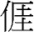 ◎生涯發展教育 
◎資訊教育 俗語、歡喜來過年 ～二九暝◎家政教育◎人權教育十、線對稱圖形10-1認識線對稱圖形
10-2對稱點、對稱角、對稱邊◎性別平等教育
◎家政教育六、清領後期的臺灣第2課積極治臺與現代化建設◎人權教育◎海洋教育四、空氣與燃燒2.二氧化碳◎生涯發展教育◎資訊教育◎環境教育參、音樂人生四、音樂百寶箱◎生涯發展教育◎家政教育◎環境教育6-1當心傳染病5-1颱風地震應變通【性別平等教育】【人權教育】【海洋教育】網路與多媒體第肆單元美的發現第十四課讀信的藍衣女子◎家政教育◎生涯發展教育Review 2 數學補救教學200108~0114評量週語文天地四期末成績考查第三單元講古第五課角還◎性別平等教育 古詩吟唱～金縷衣、閩南語歌欣賞～天燈◎家政教育◎生涯發展教育十、線對稱圖形10-3常見的線對稱圖形練習園地◎生涯發展教育
◎資訊教育
◎環境教育評量週＊桃園市在地化生活課程六、清領後期的臺灣〈社會放大鏡〉臺灣茶香飄世界◎家政教育◎海洋教育四、空氣與燃燒3.燃燒與滅火◎生涯發展教育◎性別平等教育◎資訊教育◎環境教育參、音樂人生四、音樂百寶箱◎生涯發展教育◎家政教育◎環境教育6-2醫療服務觀測站【家政教育】5-2火災意外慎因應【性別平等教育】【人權教育】【海洋教育】資訊安全評量週語文天地四期末成績考查國語補救教學210115~0121休業式結業式第三單元講古第五課角還◎性別平等教育 總複習◎性別平等教育綜合與應用（二）1. 布題1
2. 布題2
3. 布題3◎環境教育＊桃園市在地化生活課程四、空氣與燃燒3.燃燒與滅火◎生涯發展教育◎性別平等教育◎資訊教育◎環境教育參、音樂人生四、音樂百寶箱◎生涯發展教育◎家政教育◎環境教育6-3醫療消費有一套【家政教育】5-2火災意外慎因應【性別平等教育】【人權教育】【海洋教育】文書處理與Word休業式結業式數學補救教學週次日期各領域教學進度（27節）各領域教學進度（27節）各領域教學進度（27節）各領域教學進度（27節）各領域教學進度（27節）各領域教學進度（27節）各領域教學進度（27節）各領域教學進度（27節）各領域教學進度（27節）各領域教學進度（27節）彈性學習節數( 4節)彈性學習節數( 4節)彈性學習節數( 4節)彈性學習節數( 4節)週次日期語文（8）語文（8）語文（8）語文（8）數學（4）社會（3）自然與生活科技（3）藝術與人文（3）健康與體育（3）綜合活動（3）資訊課程（1）國語（1）英文（1）學校行事及教師自行規劃（1）週次日期國語（6）英文（1）本土語言（1）本土語言（1）數學（4）社會（3）自然與生活科技（3）藝術與人文（3）健康與體育（3）綜合活動（3）資訊課程（1）國語（1）英文（1）學校行事及教師自行規劃（1）週次日期國語（6）英文（1）客語閩語數學（4）社會（3）自然與生活科技（3）藝術與人文（3）健康與體育（3）綜合活動（3）資訊課程（1）國語（1）英文（1）學校行事及教師自行規劃（1）10212~0218第壹單元書香處處飄第一課為一本書留一種味道◎家政教育圖示介紹、角色介紹、發音複習表、數字表第一單元福爾摩沙第一課 一二三過臺灣◎ 生涯發展教育 ◎ 家政教育 ◎ 環境教育 一、快樂的囡仔時 1.歇睏日◎性別平等教育◎人權教育一、生活中的大單位1-1認識公噸◎性別平等教育
◎資訊教育一、日本統治下的臺灣第1課臺灣人民的抗日運動◎人權教育◎海洋教育一、璀璨的星空1.星星與星座◎性別平等教育◎資訊教育◎環境教育壹、藝術就在你身邊一、圖紋與生活◎生涯發展教育◎家政教育一、球類快樂玩1.排球你我他(3)【生涯發展教育】一、快樂做自己1.角色大探索【生涯發展教育】資訊倫理與安全健康上網課程第一課：為一本書留一種味道圖示介紹、角色介紹、發音複習表、數字表補救教學20219~0225第壹單元書香處處飄第二課讀書報告─佐賀的超級阿嬤◎家政教育◎生涯發展教育Unit 1   What Day Is Today?第一單元福爾摩沙第一課 一二三過臺灣◎ 生涯發展教育 ◎ 家政教育 一、快樂的囡仔時 1.歇睏日◎性別平等教育◎人權教育一、生活中的大單位1-2認識公畝、公頃和平方公里
練習園地◎性別平等教育
◎資訊教育
◎環境教育一、日本統治下的臺灣第2課殖民統治下的臺灣社會◎人權教育一、璀璨的星空2.利用星座盤觀測星星◎生涯發展教育◎資訊教育壹、藝術就在你身邊一、圖紋與生活◎生涯發展教育◎家政教育一、球類快樂玩1.排球你我他(3)【生涯發展教育】一、快樂做自己1.角色大探索【生涯發展教育】一、影像處理PhotoCap（二）第二課：：讀書報告│佐賀的超級阿嬤Unit 1   What Day Is Today?補救教學30226~0304第壹單元書香處處飄第三課怎樣成為小作家◎家政教育◎生涯發展教育Unit 1   What Day Is Today?第一單元福爾摩沙第一課 一二三過臺灣◎ 生涯發展教育 ◎ 家政教育 一、快樂的囡仔時 1.歇睏日◎性別平等教育◎人權教育二、分數2-1帶分數乘以整數
2-2整數乘以分數◎人權教育
◎生涯發展教育
◎性別平等教育一、日本統治下的臺灣〈社會放大鏡〉從北火電廠到海科館◎海洋教育一、璀璨的星空2.利用星座盤觀測星星◎生涯發展教育◎資訊教育壹、藝術就在你身邊二、繪畫與生活◎人權教育◎生涯發展教育◎性別平等教育◎家政教育一、球類快樂玩2.卯足全力(3)一、快樂做自己2.調整與嘗試【生涯發展教育】二、美美的大頭貼自己做（一）第三課：怎樣成為小作家Unit 1   What Day Is Today?性別平等教育40305~0311語文天地一Unit 1   What Day Is Today?第一單元福爾摩沙第一課 一二三過臺灣◎ 生涯發展教育 ◎ 家政教育 一、快樂的囡仔時 2.鬥陣來tshit4 tho5◎性別平等教育◎人權教育二、分數2-3分數乘以分數
2-4分數除以整數
練習園地◎生涯發展教育
◎環境教育二、戰後臺灣的政治發展第1課從威權到民主◎人權教育一、璀璨的星空2.利用星座盤觀測星星◎生涯發展教育◎資訊教育壹、藝術就在你身邊二、繪畫與生活◎人權教育◎生涯發展教育◎性別平等教育◎家政教育一、球類快樂玩2.卯足全力(3)一、快樂做自己3.盡情的展現【生涯發展教育】二、美美的大頭貼自己做（二）語文天地一Unit 1   What Day Is Today?補救教學50312~0318〈閱讀列車〉小兔彼得和波特小姐◎生涯發展教育◎環境教育Unit 2   How Do You Go to Red House?第一單元福爾摩沙第二課臺灣食透透◎ 生涯發展教育 ◎ 性別平等教育 一、快樂的囡仔時 2.鬥陣來tshit4 tho5◎性別平等教育◎人權教育三、長方體和正方體的體積3-1長方體和正方體的體積
3-2立方公尺◎人權教育
◎家政教育
◎資訊教育二、戰後臺灣的政治發展第2課民主政治的運作◎性別平等教育◎人權教育一、璀璨的星空3.尋找北極星◎生涯發展教育壹、藝術就在你身邊三、漫畫與生活◎生涯發展教育◎性別平等教育◎家政教育一、球類快樂玩3.籃球高手(3)二、與壓力共處1.壓力在哪裡【生涯發展教育】三、向量繪圖我也行（一）小兔彼得和波特小姐Unit 2   How Do You Go to Red House?補救教學60319~0325第貳單元愛的協奏曲第四課八歲，一個人去旅行◎家政教育◎生涯發展教育Unit 2   How Do You Go to Red House?第一單元福爾摩沙第二課臺灣食透透◎ 家政教育 ◎ 環境教育 一、快樂的囡仔時 2.鬥陣來tshit4 tho5◎性別平等教育◎人權教育三、長方體和正方體的體積3-3複合形體的體積
練習園地◎生涯發展教育二、戰後臺灣的政治發展第2課民主政治的運作◎性別平等教育◎人權教育二、水溶液1. 溶解在水中的物質◎生涯發展教育◎性別平等教育◎海洋教育◎資訊教育◎環境教育壹、藝術就在你身邊三、漫畫與生活◎生涯發展教育◎性別平等教育◎家政教育二、寶貝我的家1.溝通的藝術(1)2.家庭危機(2)【生涯發展教育】【人權教育】二、與壓力共處1.壓力在哪裡【生涯發展教育】三、向量繪圖我也行（二）第四課：八歲，一個人去旅行Unit 2   How Do You Go to Red House?補救教學70326~0401第貳單元愛的協奏曲第五課給孩子的一封信◎家政教育◎生涯發展教育Unit 2   How Do You Go to Red House?第一單元福爾摩沙第二課臺灣食透透◎ 生涯發展教育 ◎ 家政教育 一、快樂的囡仔時 2.鬥陣來tshit4 tho5◎性別平等教育◎人權教育四、容積4-1認識容積
4-2容量◎性別平等教育
◎家政教育二、戰後臺灣的政治發展〈社會放大鏡〉理性參與民主政治◎人權教育二、水溶液2.水溶液的酸鹼性◎生涯發展教育◎性別平等教育◎資訊教育貳、表演任我行一、「戲」 說從頭◎人權教育◎生涯發展教育◎性別平等教育◎性別平等教育三、跑跳擲樂無窮1.跑走好體能(3)【性別平等教育】性別平等課程三、向量繪圖我也行（三）第五課：給孩子的一封信Unit 2   How Do You Go to Red House?補救教學80402~0408第貳單元愛的協奏曲第六課凝聚愛的每一哩路◎家政教育◎生涯發展教育Review 1 第一單元福爾摩沙第二課臺灣食透透◎ 生涯發展教育 ◎ 環境教育 二、來看迎鬧熱 3.迎媽祖◎家政教育◎人權教育四、容積4-3液體的體積
4-4不規則物體的體積
練習園地
數學樂園◎生涯發展教育
◎資訊教育三、臺灣的社會變遷與文化第1課臺灣社會的變遷◎環境教育◎性別平等教育◎人權教育◎家政教育二、水溶液2.水溶液的酸鹼性◎生涯發展教育◎性別平等教育◎資訊教育貳、表演任我行一、「戲」 說從頭◎人權教育◎生涯發展教育◎性別平等教育◎性別平等教育三、跑跳擲樂無窮2.跳遠小飛俠(3)【性別平等教育】二、與壓力共處2.正向的思考【家政教育】【生涯發展教育】四、趣味公仔組合變變變（一）第六課：凝聚愛的每一哩路Review 1 補救教學90409~0415第貳單元愛的協奏曲第七課一針一線縫進母愛◎家政教育Culture & Festivals   Easter第一單元福爾摩沙童謠欣賞 客家年俗◎ 家政教育 二、來看迎鬧熱 3.迎媽祖◎家政教育◎人權教育五、時間的計算5-1時、分和秒的乘除問題
5-2日和時的乘除問題
5-3解題
練習園地◎人權教育
◎生涯發展教育
◎家政教育三、臺灣的社會變遷與文化第1課臺灣社會的變遷◎環境教育◎性別平等教育◎人權教育◎家政教育二、水溶液2.水溶液的酸鹼性◎生涯發展教育◎性別平等教育◎資訊教育貳、表演任我行二、戲劇造形百寶箱◎生涯發展教育◎性別平等教育◎家政教育三、跑跳擲樂無窮2.跳遠小飛俠(3)【性別平等教育】三、戶外活動樂趣多1.活動萬花筒【資訊教育】四、趣味公仔組合變變變（二）第七課：一針一線縫進母愛Culture & Festivals   Easter補救教學100416~0422評量週語文天地二Unit 3   What’s Wrong?第二單元科技新朋友第三課電視◎ 家政教育 ◎ 環境教育 二、來看迎鬧熱 3.迎媽祖◎家政教育◎人權教育綜合與應用（一）1. 布題1
2. 布題2◎人權教育
◎生涯發展教育
◎性別平等教育
◎海洋教育評量週三、臺灣的社會變遷與文化第2課臺灣的文化傳承與創新◎資訊教育◎人權教育◎家政教育◎海洋教育〈社會放大鏡〉求新求變的臺灣布袋戲◎家政教育◎海洋教育二、水溶液3.水溶液的導電性◎生涯發展教育◎性別平等教育◎資訊教育◎環境教育貳、表演任我行二、戲劇造形百寶箱◎生涯發展教育◎性別平等教育◎家政教育三、跑跳擲樂無窮3.壘球投擲王(3)三、戶外活動樂趣多2.旅遊活動計畫【資訊教育】【海洋教育】四、趣味公仔組合變變變（三）語文天地二Unit 3   What’s Wrong?補救教學110423~0429第參單元文明時光機第八課沉默的動物園◎環境教育◎生涯發展教育Unit 3   What’s Wrong?第二單元科技新朋友第三課電視◎ 家政教育 
◎ 資訊教育 ◎ 環境教育 二、來看迎鬧熱 3.迎媽祖◎家政教育◎人權教育六、表面積6-1長方體和正方體的展開圖
6-2長方體和正方體的表面積◎生涯發展教育
◎家政教育四、規範面面觀第1課生活中的規範◎人權教育三、動物大觀園1.動物的運動◎生涯發展教育◎性別平等教育◎海洋教育◎環境教育貳、表演任我行三、話說傳統、「戲」往開來◎生涯發展教育
◎家政教育三、跑跳擲樂無窮4.跳出變化(3)【性別平等教育】【生涯發展教育】性別平等課程五、封面設計大競賽（一）第八課：沉默的動物園Unit 3   What’s Wrong?補救教學120430~0506第參單元文明時光機第九課被埋葬了的城市◎環境教育◎生涯發展教育Unit 3   What’s Wrong?第二單元科技新朋友第三課電視◎ 生涯發展教育 ◎ 家政教育 ◎ 資訊教育 ◎ 環境教育 三、咱的故鄉 4.屏東阿猴◎環境教育◎人權教育六、表面積6-3簡單複合形體的表面積
練習園地◎生涯發展教育
◎性別平等教育四、規範面面觀第2課生活中的法律◎人權教育三、動物大觀園2.動物的繁殖和育幼◎性別平等教育◎海洋教育◎資訊教育◎環境教育貳、表演任我行三、話說傳統、「戲」往開來◎生涯發展教育
◎家政教育四、美麗人生1.生長你我他(3)【家政教育】性別平等課程五、封面設計大競賽（二）第九課：被埋葬了的城市Unit 3   What’s Wrong?補救教學130507~0513第參單元文明時光機第十課地下護衛軍◎生涯發展教育Unit 4   It’s ime to Go to Bed第二單元科技新朋友第三課電視◎ 生涯發展教育 ◎ 家政教育 ◎ 資訊教育 ◎ 環境教育 三、咱的故鄉 4.屏東阿猴◎環境教育◎人權教育七、小數的乘除7-1整數乘以小數
7-2小數乘以小數◎性別平等教育
◎家政教育四、規範面面觀〈社會放大鏡〉博愛座給誰座？◎人權教育三、動物大觀園2.動物的繁殖和育幼◎性別平等教育◎海洋教育◎資訊教育◎環境教育參、音樂的禮讚一、搖籃曲◎人權教育◎性別平等教育四、美麗人生2.飲食小專家(3)【人權教育】【家政教育】三、戶外活動樂趣多3.戶外活動跨步走【環境教育】四、互動調色盤1.發現他人特質【性別平等教育】六、好用的相片外框（一）第十課：地下護衛軍Unit 4   It’s ime to Go to Bed補救教學140514~0520語文天地三Unit 4   It’s ime to Go to Bed第二單元科技新朋友第四課萬能个朋友◎ 生涯發展教育 ◎ 性別平等教育 三、咱的故鄉 4.屏東阿猴◎環境教育◎人權教育七、小數的乘除7-3整數除以整數
7-4小數除以整數
練習園地
數學樂園◎性別平等教育
◎資訊教育五、城鄉發展與區域特色第1課臺灣的城鄉◎海洋教育三、動物大觀園3.動物的求生之道◎生涯發展教育◎性別平等教育◎海洋教育參、音樂的禮讚一、搖籃曲◎人權教育◎性別平等教育◎資訊教育
◎環境教育五、有氧舞活力1.拳擊有氧(3)【性別平等教育】【生涯發展教育】四、互動調色盤1.發現他人特質【性別平等教育】六、好用的相片外框（二）語文天地三Unit 4   It’s ime to Go to Bed補救教學150521~0527〈閱讀列車〉穿越地球◎環境教育◎生涯發展教育Unit 4   It’s ime to Go to Bed第二單元科技新朋友第四課萬能个朋友◎ 生涯發展教育 ◎ 性別平等教育 
◎ 環境教育 三、咱的故鄉 5.民俗藝品收藏家◎家政教育◎生涯發展教育八、符號代表數8-1含有符號代表數的加減算式
8-2含有符號代表數的乘除算式
練習園地◎生涯發展教育
◎資訊教育
◎性別平等教育五、城鄉發展與區域特色第1課臺灣的城鄉◎海洋教育三、動物大觀園4.動物的二級分類◎生涯發展教育◎性別平等教育◎資訊教育參、音樂的禮讚二、傳唱藝術瑰寶◎人權教育◎性別平等教育◎環境教育五、有氧舞活力2.荷里皮波舞(3)【性別平等教育】【生涯發展教育】四、互動調色盤2.我懂你的心【性別平等教育】六、好用的相片外框（三）穿越地球Unit 4   It’s ime to Go to Bed環境教育160528~0603第肆單元用心看世界第十一課天涯若比鄰◎環境教育◎生涯發展教育Unit 5   What Do You Like to Do?第二單元科技新朋友第四課萬能个朋友◎ 生涯發展教育 ◎ 家政教育 ◎ 資訊教育 
◎ 環境教育 三、咱的故鄉 5.民俗藝品收藏家◎家政教育◎生涯發展教育九、比率與百分率9-1認識比率
9-2認識百分率◎生涯發展教育
◎家政教育五、城鄉發展與區域特色第2課臺灣本島的區域特色◎資訊教育◎環境教育◎人權教育四、防鏽與食品保存1.防鏽◎生涯發展教育◎性別平等教育◎資訊教育◎環境教育參、音樂的禮讚二、傳唱藝術瑰寶◎人權教育◎性別平等教育◎環境教育六、搶救地球1.生病的地球(1)2.環境汙染面面觀(2)【環境教育】四、互動調色盤2.我懂你的心【性別平等教育】七、蒙太奇創意拼貼（一）第十一課：天涯若比鄰Unit 5   What Do You Like to Do?補救教學170604~0610第肆單元用心看世界第十二課尼泊爾少年◎家政教育◎生涯發展教育Unit 5   What Do You Like to Do?第二單元科技新朋友客家大戲三山國王傳奇◎ 家政教育 三、咱的故鄉 5.民俗藝品收藏家◎家政教育◎生涯發展教育九、比率與百分率9-3百分率的應用
9-4折扣與加成問題
練習園地◎人權教育
◎家政教育五、城鄉發展與區域特色〈社會放大鏡〉北投生活空間的營造◎環境教育四、防鏽與食品保存1.防鏽◎生涯發展教育◎性別平等教育◎資訊教育◎環境教育參、音樂的禮讚三、自然的吟唱◎資訊教育
◎環境教育六、搶救地球2.環境汙染面面觀(3)【環境教育】五、聽見喝采與卓見1.欣賞你我他【人權教育】【生涯發展教育】七、蒙太奇創意拼貼（二）第十二課：尼泊爾少年Unit 5   What Do You Like to Do?補救教學180611~0617第肆單元用心看世界第十三課橘色打掃龍◎環境教育◎生涯發展教育Unit 5   What Do You Like to Do?第三單元客家第五課客家人◎ 性別平等教育 ◎ 家政教育 三、咱的故鄉 5.民俗藝品收藏家◎家政教育◎生涯發展教育十、立體形體10-1立體形體的分類
10-2柱體
10-3錐體◎生涯發展教育
◎性別平等教育六、關心我們的家園第1課臺灣當前的環境問題◎環境教育四、防鏽與食品保存2.食品保存◎生涯發展教育◎性別平等教育◎家政教育◎資訊教育◎環境教育參、音樂的禮讚三、自然的吟唱◎資訊教育
◎環境教育七、老化與健康1.關懷老年人(3)【家政教育】【生涯發展教育】五、聽見喝采與卓見1.欣賞你我他【人權教育】【生涯發展教育】八、元氣一班寫真書（一）第十三課：橘色打掃龍Unit 5   What Do You Like to Do?補救教學190618~0624第肆單元用心看世界第十四課瓶中信—時空寄情◎環境教育Review 2 第三單元客家第五課客家人◎ 生涯發展教育 ◎ 性別平等教育 ◎ 家政教育 俗語／傳統念謠～耕農歌◎人權教育十、立體形體10-4立體形體的頂點、邊、面的數量
10-5球體
練習園地◎生涯發展教育
◎性別平等教育
◎資訊教育六、關心我們的家園第2課更美好的家園◎環境教育四、防鏽與食品保存2.食品保存◎生涯發展教育◎性別平等教育◎家政教育◎資訊教育◎環境教育參、音樂的禮讚四、動物狂歡節◎人權教育◎生涯發展教育◎資訊教育◎環境教育七、老化與健康1.關懷老年人(3)【生涯發展教育】五、聽見喝采與卓見2.溝通與接納【人權教育】【生涯發展教育】八、元氣一班寫真書（二）第十四課：瓶中信∣時空寄情Review 2 200625~0701評量週休業式語文天地四結業式第三單元客家第五課客家人◎ 生涯發展教育 ◎ 性別平等教育 ◎ 家政教育 古詩吟唱～夜雨寄北／閩南語歌欣賞～月光掖佇東門城◎性別平等教育◎人權教育綜合與應用（二）1.布題1 
2.布題2 
3.布題3
4.布題4◎生涯發展教育
◎資訊教育
◎環境教育評量週休業式六、關心我們的家園〈社會放大鏡〉節能減碳愛地球◎環境教育四、防鏽與食品保存2.食品保存◎生涯發展教育◎性別平等教育◎家政教育◎資訊教育◎環境教育參、音樂的禮讚四、動物狂歡節◎人權教育◎生涯發展教育◎資訊教育◎環境教育七、老化與健康2.健康檢查(3)【生涯發展教育】五、聽見喝采與卓見2.溝通與接納【人權教育】【生涯發展教育】八、元氣一班寫真書（三）語文天地四結業式週次日期各領域教學進度（27節）各領域教學進度（27節）各領域教學進度（27節）各領域教學進度（27節）各領域教學進度（27節）各領域教學進度（27節）各領域教學進度（27節）各領域教學進度（27節）各領域教學進度（27節）各領域教學進度（27節）彈性學習節數( 4節)彈性學習節數( 4節)彈性學習節數( 4節)彈性學習節數( 4節)週次日期語文（8）語文（8）語文（8）語文（8）數學（4）社會（3）自然與生活科技（3）藝術與人文（3）健康與體育（3）綜合活動（3）資訊課程（1）國語（1）英文（1）學校行事及教師自行規劃（1）週次日期國語（6）英文（1）本土語言（1）本土語言（1）數學（4）社會（3）自然與生活科技（3）藝術與人文（3）健康與體育（3）綜合活動（3）資訊課程（1）國語（1）英文（1）學校行事及教師自行規劃（1）週次日期國語（6）英文（1）客語閩語數學（4）社會（3）自然與生活科技（3）藝術與人文（3）健康與體育（3）綜合活動（3）資訊課程（1）國語（1）英文（1）學校行事及教師自行規劃（1）10828~0903第壹單元旅人之歌第一課旅客留言簿◎環境教育發音複習表、角色介紹、圖示介紹恁古琢第一課仰會恁堵好◎生涯發展教育一、對臺灣看世界1.咱攏是臺灣人◎性別平等教育◎人權教育第1單元質因數分解和短除法◎性別平等教育◎人權教育◎生涯發展教育第一單元臺灣的自然資源與物產第1課資源與生活◎海洋教育◎資訊教育一、多變的天氣1.大氣中的水◎生涯發展教育◎性別平等教育◎海洋教育◎資訊教育◎環境教育壹、藝想新世界一、視覺藝術點線面◎人權教育◎生涯發展教育1-1來打羽球【性別平等教育】【生涯發展教育】第一單元 生活大富翁活動一時間管理師◎生涯發展教育資訊倫理與安全健康上網課程第壹單元旅人之歌第一課旅客留言簿◎環境教育發音複習表、角色介紹、圖示介紹環境教育20904~0910第壹單元旅人之歌第二課遊走在世界的市場裡◎人權教育◎生涯發展教育◎資訊教育Unit 1   Where Are You From?恁古琢第一課仰會恁堵好◎生涯發展教育一、對臺灣看世界1.咱攏是臺灣人◎性別平等教育◎人權教育第1單元質因數分解和短除法◎性別平等教育◎人權教育◎生涯發展教育第一單元臺灣的自然資源與物產第1課資源與生活◎海洋教育◎資訊教育一、多變的天氣1.大氣中的水◎生涯發展教育◎性別平等教育◎海洋教育◎資訊教育◎環境教育壹、藝想新世界一、視覺藝術點線面◎人權教育◎生涯發展教育◎性別平等教育◎家政教育1-1來打羽球【性別平等教育】【生涯發展教育】第一單元 生活大富翁活動一時間管理師◎生涯發展教育一、影像與動畫第壹單元旅人之歌第二課遊走在世界的市場裡◎人權教育◎生涯發展教育◎資訊教育Unit 1   Where Are You From?生涯發展教育30911~0917第壹單元旅人之歌第三課我乘雲朵歸來◎資訊教育◎環境教育Unit 1   Where Are You From?恁古琢第一課仰會恁堵好◎生涯發展教育一、對臺灣看世界1.咱攏是臺灣人◎性別平等教育◎人權教育第2單元分數的除法◎性別平等教育◎人權教育◎生涯發展教育第一單元臺灣的自然資源與物產第2課物產概況◎資訊教育◎環境教育一、多變的天氣2.認識天氣圖◎生涯發展教育◎性別平等教育◎海洋教育◎資訊教育壹、藝想新世界一、視覺藝術點線面◎人權教育◎生涯發展教育◎性別平等教育◎家政教育1-2排球高手【性別平等教育】【生涯發展教育】第一單元 生活大富翁活動二小小理財員◎生涯發展教育二、動態賀卡傳心意第壹單元旅人之歌第三課我乘雲朵歸來◎資訊教育◎環境教育Unit 1   Where Are You From?人權教育
40919~0924第壹單元旅人之歌第四課再別康橋◎生涯發展教育◎資訊教育◎環境教育Unit 1   Where Are You From?恁古琢第一課仰會恁堵好◎生涯發展教育一、對臺灣看世界2.出國去觀光◎人權教育第2單元分數的除法◎性別平等教育◎人權教育◎生涯發展教育第一單元臺灣的自然資源與物產第2課物產概況◎資訊教育◎環境教育一、多變的天氣2.認識天氣圖◎生涯發展教育◎性別平等教育◎海洋教育◎資訊教育壹、藝想新世界二、視覺藝術大進擊◎人權教育◎生涯發展教育◎性別平等教育◎家政教育1-2排球高手【性別平等教育】【生涯發展教育】性別平等課程二、動態賀卡傳心意第壹單元旅人之歌第四課再別康橋◎生涯發展教育◎資訊教育◎環境教育Unit 1   Where Are You From?書法教育50925~1001第壹單元旅人之歌統整活動一◎資訊教育Unit 2   We Have Science Class on Monday恁古琢第二課到底麼人贏◎人權教育◎生涯發展教育一、對臺灣看世界2.出國去觀光◎人權教育第3單元小數的除法◎性別平等教育◎人權教育第二單元生產與消費第1課生產活動面面觀◎生涯發展教育一、多變的天氣3.颱風與防災◎性別平等教育◎海洋教育◎資訊教育◎環境教育壹、藝想新世界二、視覺藝術大進擊◎人權教育◎生涯發展教育◎性別平等教育◎家政教育1-3快打旋風【性別平等教育】【生涯發展教育】第二單元 學習天地活動一學習分享會◎生涯發展教育三、爆笑公仔超可愛第壹單元旅人之歌統整活動一◎資訊教育Unit 2   We Have Science Class on Monday性別平等教育61002~1008第貳單元溫情處處第五課滿修女採訪記◎人權教育Unit 2   We Have Science Class on Monday恁古琢第二課到底麼人贏◎人權教育◎生涯發展教育一、對臺灣看世界2.出國去觀光◎人權教育第3單元小數的除法◎性別平等教育◎人權教育第二單元生產與消費第1課生產活動面面觀◎生涯發展教育二、聲音與樂器1.聲音的產生與傳播◎生涯發展教育◎性別平等教育壹、藝想新世界三、版畫藝術新挑戰◎生涯發展教育◎家政教育◎環境教育2-1人際交流【生涯發展教育】【家政教育】第二單元 學習天地活動一學習分享會
活動二有效學習◎生涯發展教育三、爆笑公仔超可愛第貳單元溫情處處第五課滿修女採訪記◎人權教育Unit 2   We Have Science Class on Monday書法教育71009~1015第貳單元溫情處處第六課動物世界的溫情◎人權教育◎性別平等教育◎資訊教育Unit 2   We Have Science Class on Monday恁古琢第二課到底麼人贏◎人權教育◎生涯發展教育一、對臺灣看世界2.出國去觀光◎人權教育第4單元比、比值和正比◎性別平等教育◎人權教育◎生涯發展教育第二單元生產與消費第2課消費與生活◎生涯發展教育
◎資訊教育二、聲音與樂器2.多樣的聲音◎生涯發展教育◎性別平等教育壹、藝想新世界三、版畫藝術新挑戰◎生涯發展教育◎家政教育◎環境教育2-2拒絕的藝術2-3化解衝突【生涯發展教育】性別平等課程三、爆笑公仔超可愛第貳單元溫情處處第六課動物世界的溫情◎人權教育◎性別平等教育◎資訊教育Unit 2   We Have Science Class on Monday性別平等教育81016~1022第貳單元溫情處處第七課助人就是在助己◎環境教育Review 1恁古琢第二課到底麼人贏◎人權教育◎生涯發展教育二、進步的科技3.電腦會曉揀塗豆◎資訊教育◎人權教育第4單元比、比值和正比◎性別平等教育◎人權教育◎生涯發展教育第二單元生產與消費第2課消費與生活◎生涯發展教育
◎資訊教育二、聲音與樂器3.製作簡易樂器◎生涯發展教育◎性別平等教育貳、表演任我行一、千變萬化的劇場◎人權教育◎生涯發展教育◎性別平等教育◎環境教育3-1原住民舞蹈之美【性別平等教育】【生涯發展教育】第二單元 學習天地活動三樂在學習◎生涯發展教育四、創意連拍真有趣第貳單元溫情處處第七課助人就是在助己◎環境教育Review 1家庭教育91023~1029第貳單元溫情處處統整活動二◎資訊教育◎環境教育Unit 3   How Many Tigers Are There?恁古琢童謠欣賞 月光華華◎性別平等教育◎家政教育二、進步的科技3.電腦會曉揀塗豆◎資訊教育◎人權教育第5單元圓周率和圓面積◎性別平等教育◎人權教育◎生涯發展教育第二單元生產與消費第3課生產與消費的關係◎生涯發展教育二、聲音與樂器3.製作簡易樂器◎生涯發展教育◎性別平等教育貳、表演任我行一、千變萬化的劇場◎人權教育◎生涯發展教育◎性別平等教育◎環境教育3-1原住民舞蹈之美【性別平等教育】【生涯發展教育】性別平等課程四、創意連拍真有趣第貳單元溫情處處統整活動二◎資訊教育◎環境教育Unit 3   How Many Tigers Are There?性別平等教育101030~1105閱讀樂園一用心動腦話科學◎人權教育
◎生涯發展教育
◎資訊教育
◎環境教育Unit 3   How Many Tigers Are There?先民的智慧第三課增廣昔時賢文（節錄）◎生涯發展教育◎性別平等教育二、進步的科技3.電腦會曉揀塗豆◎資訊教育◎人權教育評量週第5單元圓周率和圓面積◎性別平等教育◎人權教育◎生涯發展教育加油小站一第三單元投資理財與經濟活動第1課貨幣與生活◎生涯發展教育
◎資訊教育二、聲音與樂器4.噪音與防治◎生涯發展教育◎性別平等教育◎環境教育貳、表演任我行二、我的創意小舞臺◎生涯發展教育◎性別平等教育◎資訊教育3-1原住民舞蹈之美【性別平等教育】【生涯發展教育】第三單元戶外探索趣活動一整裝待發◎海洋教育四、創意連拍真有趣閱讀樂園一用心動腦話科學◎人權教育
◎生涯發展教育
◎資訊教育
◎環境教育Unit 3   How Many Tigers Are There?家庭教育111106~1112第參單元作家與作品──四時有感第八課春天的雨◎資訊教育Unit 3   How Many Tigers Are There?先民的智慧第三課增廣昔時賢文（節錄）◎生涯發展教育◎性別平等教育二、進步的科技3.電腦會曉揀塗豆◎資訊教育◎人權教育第6單元扇形面積◎人權教育◎生涯發展教育第三單元投資理財與經濟活動第1課貨幣與生活◎生涯發展教育
◎資訊教育三、地表的變化1.流水的作用◎生涯發展教育◎性別平等教育◎海洋教育◎環境教育貳、表演任我行二、我的創意小舞臺◎生涯發展教育◎性別平等教育◎資訊教育◎環境教育3-2蛙泳【性別平等教育】【生涯發展教育】【海洋教育】第三單元戶外探索趣活動二戶外探索新發現◎海洋教育五、四格動漫愛說笑第參單元作家與作品──四時有感第八課春天的雨◎資訊教育Unit 3   How Many Tigers Are There?家庭教育121113~1119第參單元作家與作品──四時有感第九課荷塘月色◎人權教育Unit 4   Are There Any Windows in the Dining Room?先民的智慧第三課增廣昔時賢文（節錄）◎生涯發展教育◎性別平等教育三、溫暖的世界4.阿川真好禮◎人權教育第6單元扇形面積◎人權教育◎生涯發展教育第三單元投資理財與經濟活動第2課投資與理財◎資訊教育三、地表的變化1.流水的作用◎生涯發展教育◎性別平等教育◎海洋教育◎環境教育貳、表演任我行三、當戲曲遇見歌劇◎人權教育◎生涯發展教育◎家政教育3-2蛙泳【性別平等教育】【生涯發展教育】【海洋教育】第三單元戶外探索趣活動二戶外探索新發現◎海洋教育◎環境教育五、四格動漫愛說笑第參單元作家與作品──四時有感第九課荷塘月色◎人權教育Unit 4   Are There Any Windows in the Dining Room?家庭教育131120~1126第參單元作家與作品──四時有感第十課秋去秋來◎人權教育Unit 4   Are There Any Windows in the Dining Room?先民的智慧第四課敬字惜紙◎人權教育◎性別平等教育三、溫暖的世界4.阿川真好禮◎人權教育第7單元估算◎性別平等教育◎人權教育◎家政教育第三單元投資理財與經濟活動第2課投資與理財◎資訊教育三、地表的變化2.岩石、礦物與土壤◎生涯發展教育◎性別平等教育◎資訊教育◎環境教育貳、表演任我行三、當戲曲遇見歌劇◎人權教育◎生涯發展教育◎家政教育4-1消費停看聽【人權教育】【家政教育】第四單元珍惜大自然活動一大自然的傷痛◎環境教育六、成長動畫寫真秀第參單元作家與作品──四時有感第十課秋去秋來◎人權教育Unit 4   Are There Any Windows in the Dining Room?家庭教育141127~1203第參單元作家與作品──四時有感第十一課雪夜◎生涯發展教育
◎性別平等教育Unit 4   Are There Any Windows in the Dining Room?先民的智慧第四課敬字惜紙◎人權教育◎生涯發展教育◎性別平等教育◎家政教育三、溫暖的世界4.阿川真好禮◎人權教育第7單元估算◎性別平等教育◎人權教育◎家政教育第四單元法治你我他第1課道德與法律◎人權教育三、地表的變化2.岩石、礦物與土壤◎生涯發展教育◎性別平等教育◎資訊教育◎環境教育參、音樂美樂地一、音樂藝術點線面◎性別平等教育◎家政教育◎環境教育4-1消費停看聽【人權教育】【家政教育】第四單元珍惜大自然活動一大自然的傷痛◎環境教育六、成長動畫寫真秀第參單元作家與作品──四時有感第十一課雪夜◎生涯發展教育
◎性別平等教育Unit 4   Are There Any Windows in the Dining Room?書法教育151204~1210第參單元作家與作品──四時有感統整活動三◎人權教育◎環境教育Unit 5   What Do You  Want to Drink?先民的智慧第四課敬字惜紙◎人權教育◎性別平等教育◎家政教育三、溫暖的世界5.阿爹的飯包◎性別平等教育◎家政教育第8單元速率◎性別平等教育◎人權教育第四單元法治你我他第2課法律就在你身邊◎人權教育三、地表的變化3.地震與防災◎生涯發展教育◎性別平等教育◎資訊教育◎環境教育參、音樂美樂地一、音樂藝術點線面◎性別平等教育◎家政教育◎環境教育4-2消費高手【人權教育】【家政教育】第四單元珍惜大自然活動二愛自然做環保◎環境教育七、超酷我們班第參單元作家與作品──四時有感統整活動三◎人權教育◎環境教育Unit 5   What Do You  Want to Drink?閱讀教育161211~1217第肆單元藝術天地第十二課跳躍的音符◎性別平等教育◎家政教育
◎環境教育Unit 5   What Do You  Want to Drink?先民的智慧第四課敬字惜紙◎人權教育◎生涯發展教育◎性別平等教育三、溫暖的世界5.阿爹的飯包◎性別平等教育◎家政教育第8單元速率◎性別平等教育◎人權教育第四單元法治你我他第3課法治與人權保障◎人權教育三、地表的變化3.地震與防災◎生涯發展教育◎性別平等教育◎資訊教育◎環境教育參、音樂美樂地二．中西的音樂藝術◎性別平等教育5-1短距離快跑5-2大隊接力【性別平等教育】第四單元珍惜大自然活動二愛自然做環保◎環境教育七、超酷我們班第肆單元藝術天地第十二課跳躍的音符◎性別平等教育◎家政教育
◎環境教育Unit 5   What Do You  Want to Drink?補救教學171218~1224第肆單元藝術天地第十三課孫翠鳳和歌仔戲◎性別平等教育◎家政教育
◎資訊教育Unit 5   What Do You  Want to Drink?先民的智慧詩詞欣賞 賦新月◎家政教育三、溫暖的世界5.阿爹的飯包◎性別平等教育◎家政教育第9單元形體關係和柱體表面積◎資訊教育◎性別平等教育◎人權教育第五單元社會變遷第1課從農業社會到工商業社會◎資訊教育
◎環境教育四、電磁作用1.指北針與地磁◎性別平等教育◎資訊教育參、音樂美樂地二．中西的音樂藝術◎性別平等教育5-2大隊接力5-3練武強體魄【性別平等教育】【生涯發展教育】第五單元多元文化相處之道活動一多元文化在身邊◎資訊教育◎環境教育七、超酷我們班第肆單元藝術天地第十三課孫翠鳳和歌仔戲◎性別平等教育◎家政教育
◎資訊教育Unit 5   What Do You  Want to Drink?閱讀教育181225~1231第肆單元藝術天地第十四課蒙娜麗莎的微笑◎人權教育◎性別平等教育◎家政教育Review 2講古第五課八仙過海◎家政教育 
◎環境教育俗語◎人權教育第9單元形體關係和柱體表面積◎資訊教育◎性別平等教育◎人權教育第五單元社會變遷第2課家庭性別新關係◎性別平等教育
◎家政教育四、電磁作用2.電磁鐵◎性別平等教育參、音樂美樂地二．中西的音樂藝術◎性別平等教育5-3練武強體魄【性別平等教育】【生涯發展教育】第五單元多元文化相處之道活動一多元文化在身邊◎資訊教育◎環境教育八、成果應用展第肆單元藝術天地第十四課蒙娜麗莎的微笑◎人權教育◎性別平等教育◎家政教育Review 2補救教學190101~0107第肆單元藝術天地統整活動四◎生涯發展教育
◎資訊教育Culture＆Festivals: Chinese New Year!講古第五課八仙過海◎環境教育古詩吟唱~楓橋夜泊◎人權教育第10單元等量公理◎性別平等教育◎人權教育第六單元福爾摩沙我的家第1課親近生活中的歷史◎資訊教育四、電磁作用2.電磁鐵◎性別平等教育參、音樂美樂地二、中西的音樂藝術◎性別平等教育6-1哪裡不一樣？【性別平等教育】第五單元多元文化相處之道活動一尊重與接納◎資訊教育◎環境教育八、成果應用展第肆單元藝術天地統整活動四◎生涯發展教育
◎資訊教育Culture＆Festivals: Chinese New Year!書法教育200108~0114閱讀樂園二煮酒論英雄◎人權教育◎生涯發展教育
◎資訊教育期末成績考查講古第五課八仙過海◎環境教育閩南語歌欣賞~感謝你的愛◎性別平等教育◎人權教育評量週第10單元等量公理◎性別平等教育◎人權教育加油小站二第六單元福爾摩沙我的家第2課關心居住的大地◎資訊教育＊桃園市在地化生活課程四、電磁作用3.電磁鐵的應用◎性別平等教育◎資訊教育參、音樂美樂地三、聽音樂說故事◎生涯發展教育◎性別平等教育◎家政教育◎資訊教育6-2拒絕騷擾與侵害【性別平等教育】【人權教育】第五單元多元文化相處之道活動一尊重與接納◎資訊教育◎環境教育八、成果應用展閱讀樂園二煮酒論英雄◎人權教育◎生涯發展教育
◎資訊教育期末成績考查生涯發展教育210115~0121總複習總複習◎生涯發展教育
◎資訊教育結業式總複習◎人權教育休業式＊桃園市在地化生活課程四、電磁作用3.電磁鐵的應用◎性別平等教育◎資訊教育參、音樂美樂地三、聽音樂說故事◎生涯發展教育◎性別平等教育◎家政教育◎資訊教育6-3性別平等與自我肯定【性別平等教育】【生涯發展教育】【人權教育】【家政教育】第五單元多元文化相處之道活動一尊重與接納◎資訊教育◎環境教育期末評量總複習總複習◎生涯發展教育
◎資訊教育結業式週次日期各領域教學進度（27節）各領域教學進度（27節）各領域教學進度（27節）各領域教學進度（27節）各領域教學進度（27節）各領域教學進度（27節）各領域教學進度（27節）各領域教學進度（27節）各領域教學進度（27節）各領域教學進度（27節）彈性學習節數( 4節)彈性學習節數( 4節)彈性學習節數( 4節)彈性學習節數( 4節)週次日期語文（8）語文（8）語文（8）語文（8）數學（4）社會（3）自然與生活科技（3）藝術與人文（3）健康與體育（3）綜合活動（3）資訊課程（1）國語（1）英文（1）學校行事及教師自行規劃（1）週次日期國語（6）英文（1）本土語言（1）本土語言（1）數學（4）社會（3）自然與生活科技（3）藝術與人文（3）健康與體育（3）綜合活動（3）資訊課程（1）國語（1）英文（1）學校行事及教師自行規劃（1）週次日期國語（6）英文（1）客語閩語數學（4）社會（3）自然與生活科技（3）藝術與人文（3）健康與體育（3）綜合活動（3）資訊課程（1）國語（1）英文（1）學校行事及教師自行規劃（1）10212~0218第壹單元巧妙的語言第一課不可以翻魚◎人權教育◎資訊教育發音複習表、角色介紹、圖示介紹第一單元世界一家親第一課出國遶尞◎人權教育 一、鬥陣來參與 1.布尪仔戲◎人權教育第1單元柱體的體積◎資訊教育◎性別平等教育◎人權教育第一單元放眼世界看文化第一課宗教與人類生活◎人權教育
◎資訊教育一、力與運動1.力的種類◎生涯發展教育◎性別平等教育壹．視覺驚艷一、為你留影◎生涯發展教育◎性別平等教育◎家政教育一、好球開打1.攻守兼備(3)【生涯發展教育】單元一、共同的回憶活動1 時光機◎性別平等教育資訊倫理與安全健康上網課程第壹單元巧妙的語言第一課不可以翻魚發音複習表、角色介紹、圖示介紹補救教學20219~0225第壹單元巧妙的語言第二課橘化為枳◎生涯發展教育◎資訊教育◎環境教育Unit 1   What Do You Want to Wear?第一單元世界一家親第一課出國遶尞◎人權教育 一、鬥陣來參與 1.布尪仔戲◎人權教育第1單元柱體的體積◎資訊教育◎性別平等教育◎人權教育第一單元放眼世界看文化第一課宗教與人類生活◎人權教育
◎資訊教育一、力與運動2.力的測量◎生涯發展教育◎性別平等教育壹．視覺驚艷一．為你留影◎生涯發展教育◎性別平等教育◎家政教育一、好球開打1.攻守兼備(1)2.誰「羽」爭鋒(2)【生涯發展教育】【環境教育】【海洋教育】單元一、共同的回憶活動1 時光機◎性別平等教育一、電子書的閱讀與操作第壹單元巧妙的語言第二課橘化為枳Unit 1   What Do You Want to Wear?補救教學30226~0304第壹單元巧妙的語言第三課自嘲是幽默的最高境界◎人權教育◎環境教育Unit 1   What Do You Want to Wear?第一單元世界一家親第一課出國遶尞◎人權教育 一、鬥陣來參與 1.布尪仔戲◎人權教育第2單元怎樣解題(一)◎性別平等教育◎人權教育◎生涯發展教育第一單元放眼世界看文化第一課宗教與人類生活◎人權教育
◎資訊教育一、力與運動2.力的測量◎生涯發展教育◎性別平等教育壹．視覺驚艷二．我的故事書◎生涯發展教育◎性別平等教育◎家政教育一、好球開打2.誰「羽」爭鋒(3)【生涯發展教育】【環境教育】【海洋教育】單元一、共同的回憶活動2當我們同在一起◎性別平等教育二、童話小書-三隻小豬第壹單元巧妙的語言第三課自嘲是幽默的最高境界Unit 1   What Do You Want to Wear?補救教學40305~0311第壹單元 巧妙的語言統整活動一◎生涯發展教育◎資訊教育Unit 1   What Do You Want to Wear?第一單元世界一家親第一課出國遶尞◎人權教育 一、鬥陣來參與 2.鬥陣做公益◎性別平等教育◎人權教育第2單元怎樣解題(一)◎性別平等教育◎人權教育◎生涯發展教育第一單元放眼世界看文化第二課穿越時空看文化◎人權教育
◎資訊教育一、力與運動2.力的測量◎生涯發展教育◎性別平等教育壹．視覺驚艷二．我的故事書◎生涯發展教育◎性別平等教育◎家政教育一、好球開打3.攻其不備(3)【生涯發展教育】單元一、共同的回憶活動2當我們同在一起◎性別平等教育二、童話小書-三隻小豬第壹單元 巧妙的語言統整活動一Unit 1   What Do You Want to Wear?補救教學50312~0318第貳單元 萬物有情第四課我不和你談論◎生涯發展教育◎資訊教育◎環境教育Unit 2   Were You at the Bookstore Yesterday?第一單元世界一家親第二課天穿日◎人權教育 ◎家政教育 ◎海洋教育 一、鬥陣來參與 2.鬥陣做公益◎性別平等教育◎人權教育第3單元基準量和比較量◎性別平等教育◎人權教育◎生涯發展教育第一單元放眼世界看文化第三課今日世界文化面面觀◎人權教育
◎資訊教育一、力與運動3.摩擦力◎生涯發展教育◎性別平等教育壹．視覺驚艷三．藝術瑰寶◎人權教育◎家政教育◎資訊教育◎環境教育一、好球開打3.攻其不備(2)4.運動安全知多少(1)【生涯發展教育】單元一、共同的回憶活動2當我們同在一起◎性別平等教育二、童話小書-三隻小豬第貳單元 萬物有情第四課我不和你談論Unit 2   Were You at the Bookstore Yesterday?補救教學60319~0325第貳單元萬物有情第五課留得枇杷聽鳥鳴◎人權教育◎環境教育Unit 2   Were You at the Bookstore Yesterday?第一單元世界一家親第二課天穿日◎人權教育 ◎家政教育 ◎海洋教育 一、鬥陣來參與 2.鬥陣做公益◎性別平等教育◎人權教育第3單元基準量和比較量◎性別平等教育◎人權教育◎生涯發展教育第二單元瞭望國際社會第一課文化交流看世界◎人權教育一、力與運動3.摩擦力◎生涯發展教育◎性別平等教育壹．視覺驚艷三．藝術瑰寶◎人權教育◎家政教育◎資訊教育◎環境教育二、健康醫點通1.守護醫療資源(2)2.就醫即時通(1)【生涯發展教育】【家政教育】【人權教育】單元二、壓力的出口活動1壓力紅綠燈◎生涯發展教育三、台灣真美麗第貳單元萬物有情第五課留得枇杷聽鳥鳴Unit 2   Were You at the Bookstore Yesterday?補救教學70326~0401第貳單元萬物有情第六課樹的語言◎人權教育◎生涯發展教育◎環境教育Unit 2   Were You at the Bookstore Yesterday?第一單元世界一家親第二課天穿日◎人權教育 ◎家政教育 ◎海洋教育 一、鬥陣來參與 2.鬥陣做公益◎性別平等教育◎人權教育第4單元縮圖和比例尺◎性別平等教育◎人權教育◎生涯發展教育第二單元瞭望國際社會第二課國際社會變化多◎人權教育二、簡單機械1.槓桿◎生涯發展教育◎性別平等教育貳．表演任我行一‧ 導演開麥拉◎人權教育◎生涯發展教育◎性別平等教育◎家政教育◎資訊教育二、健康醫點通3.用藥保安康(3)【環境教育】【生涯發展教育】性別平等課程三、台灣真美麗第貳單元萬物有情第六課樹的語言Unit 2   Were You at the Bookstore Yesterday?性別平等教育80402~0408第貳單元萬物有情統整活動二◎生涯發展教育
◎資訊教育Review 1 第一單元世界一家親第二課天穿日◎人權教育 ◎家政教育 ◎海洋教育 二、臺語文真趣味 3.春天的花蕊◎性別平等教育第4單元縮圖和比例尺◎性別平等教育◎人權教育◎生涯發展教育第二單元瞭望國際社會第二課國際社會變化多◎人權教育二、簡單機械1.槓桿◎生涯發展教育◎性別平等教育貳．表演任我行一‧ 導演開麥拉◎人權教育◎生涯發展教育◎性別平等教育◎家政教育◎資訊教育三、鍛鍊好體能1.鐵人三項與耐力跑(3)單元二一、壓力的出口活動2壓力停看聽◎生涯發展教育三、台灣真美麗第貳單元萬物有情統整活動二Review 1 補救教學90409~0415閱讀樂園一唐吉訶德──大戰風車◎生涯發展教育
◎資訊教育Unit 3   What Did You Do Last Night?第一單元世界一家親山歌欣賞客家山歌◎環境教育 二、臺語文真趣味 3.春天的花蕊◎性別平等教育第4單元縮圖和比例尺◎性別平等教育◎人權教育◎生涯發展教育第二單元瞭望國際社會第三課漫遊國際組織◎人權教育二、簡單機械2.輪軸◎生涯發展教育◎性別平等教育貳．表演任我行二‧ 好戲就要開鑼
◎人權教育◎生涯發展教育◎性別平等教育◎資訊教育三、鍛鍊好體能2.異程接力(3)單元一、壓力的出口活動2壓力停看聽◎生涯發展教育四、多國語言有聲書閱讀樂園一唐吉訶德──大戰風車Unit 3   What Did You Do Last Night?補救教學100416~0422第參單元生活與學習第七課收集喜悅◎性別平等教育
◎環境教育Unit 3   What Did You Do Last Night?第二單元山歌客家情第三課九腔十八調◎人權教育 ◎性別平等教育 ◎環境教育 二、臺語文真趣味 3.春天的花蕊◎性別平等教育評量週加油小站一第二單元瞭望國際社會第三課漫遊國際組織◎人權教育二、簡單機械3.滑輪◎生涯發展教育◎性別平等教育貳．表演任我行二‧ 好戲就要開鑼◎人權教育◎生涯發展教育◎性別平等教育◎資訊教育◎環境教育三、鍛鍊好體能3.練武好身手(3)【生涯發展教育】單元三、求助有一套活動1資源支援大集合◎人權教育◎生涯發展教育◎性別平等教育四、多國語言有聲書第參單元生活與學習第七課收集喜悅Unit 3   What Did You Do Last Night?補救教學110423~0429第參單元生活與學習第八課落花生◎人權教育
◎家政教育
◎資訊教育Unit 3   What Did You Do Last Night?第二單元山歌客家情第三課九腔十八調◎人權教育 ◎性別平等教育 ◎環境教育 二、臺語文真趣味 3.春天的花蕊◎性別平等教育第5單元四則混合運算◎性別平等教育◎人權教育◎生涯發展教育第二單元瞭望國際社會第三課漫遊國際組織◎人權教育二、簡單機械3.滑輪◎生涯發展教育◎性別平等教育貳．表演任我行三‧ 現代表演藝術面面觀◎人權教育◎生涯發展教育◎性別平等教育◎家政教育◎資訊教育◎環境教育四、青春進行曲1.友誼的橋梁(1)2.網路停看聽(2)【性別平等教育】性別平等課程五、麻吉旅遊剪影第參單元生活與學習第八課落花生Unit 3   What Did You Do Last Night?補救教學120430~0506第參單元 生活與學習第九課用愛心說實話◎生涯發展教育
◎家政教育Unit 4   Did You Bake Cookies?第二單元山歌客家情第三課九腔十八調◎人權教育 ◎性別平等教育 ◎環境教育 三、成長的過程 4.我已經大漢◎性別平等教育◎生涯發展教育第5單元四則混合運算◎性別平等教育◎人權教育◎生涯發展教育第三單元人文科技新世界第一課世界e起來◎資訊教育二、簡單機械4.齒輪、鏈條與動力傳送◎生涯發展教育◎性別平等教育貳．表演任我行三‧ 現代表演藝術面面觀◎人權教育◎生涯發展教育◎性別平等教育◎家政教育◎資訊教育◎環境教育四、青春進行曲3.網路沉迷知多少(3)【生涯發展教育】性別平等課程五、麻吉旅遊剪影第參單元 生活與學習第九課用愛心說實話Unit 4   Did You Bake Cookies?補救教學130507~0513第參單元生活與學習統整活動三◎生涯發展教育
◎家政教育
◎資訊教育Unit 4   Did You Bake Cookies?第二單元山歌客家情第三課九腔十八調◎人權教育 ◎性別平等教育 ◎環境教育 三、成長的過程 4.我已經大漢◎性別平等教育◎生涯發展教育第6單元怎樣解題(二)◎性別平等教育◎人權教育◎生涯發展教育第三單元 人文科技新世界第二課科技危機與立法◎環境教育三、生物、環境與自然資源1.臺灣的生態◎性別平等教育◎海洋教育◎資訊教育◎環境教育參、音樂美樂地一‧ 跨「樂」世界◎資訊教育◎環境教育五、舞動青春1.斯洛伐克拍手舞(3)【生涯發展教育】單元三、求助有一套活動2資源支援達陣◎人權教育◎生涯發展教育◎性別平等教育六、校園植物導覽手冊第參單元生活與學習統整活動三Unit 4   Did You Bake Cookies?補救教學140514~0520第肆單元擁抱未來第十課撐開你的傘◎生涯發展教育◎資訊教育Unit 4   Did You Bake Cookies?第二單元山歌客家情第四課歌仙──劉三妹◎環境教育 三、成長的過程 4.我已經大漢◎性別平等教育◎生涯發展教育第6單元怎樣解題(二)◎性別平等教育◎人權教育◎生涯發展教育第三單元人文科技新世界第三課和諧共生新故鄉◎環境教育三、生物、環境與自然資源1.臺灣的生態◎性別平等教育◎海洋教育◎資訊教育◎環境教育參、音樂美樂地一‧ 跨「樂」世界◎資訊教育◎環境教育五、舞動青春2.方塊舞(3)【性別平等教育】單元四、讓愛發光活動1從「愛」出發◎人權教育六、校園植物導覽手冊第肆單元擁抱未來第十課撐開你的傘Unit 4   Did You Bake Cookies?補救教學150521~0527第肆單元擁抱未來第十一課紀念簿題歌◎生涯發展教育
◎家政教育◎資訊教育Review 第二單元山歌客家情第四課歌仙──劉三妹◎環境教育 三、成長的過程 5.獅佮鳥鼠◎生涯發展教育第7單元統計圖表◎性別平等教育◎人權教育◎生涯發展教育第四單元永續經營地球村第一課地球村的經濟趨勢◎環境教育三、生物、環境與自然資源2.生物與環境◎性別平等教育◎海洋教育◎資訊教育◎環境教育參、音樂美樂地二‧ 音樂新「視」界◎性別平等教育五、舞動青春2.方塊舞(3)【性別平等教育】單元四、讓愛發光活動1從「愛」出發◎人權教育七、元氣e班刊第肆單元擁抱未來第十一課紀念簿題歌Review 環境教育160528~0603第肆單元擁抱未來統整活動四◎生涯發展教育
◎資訊教育Culture＆Festivals: Earth Day第二單元山歌客家情第四課歌仙──劉三妹◎環境教育 三、成長的過程 5.獅佮鳥鼠◎生涯發展教育第7單元統計圖表◎性別平等教育◎人權教育◎生涯發展教育第四單元永續經營地球村第一課地球村的經濟趨勢◎環境教育三、生物、環境與自然資源3.人類活動對生態的影響◎性別平等教育◎海洋教育◎資訊教育◎環境教育參、音樂美樂地二‧ 音樂新「視」界◎性別平等教育六、食在安心3.食品中毒解密(2)4.食品安全之旅(1)【生涯發展教育】單元四、讓愛發光活動2把「愛」傳出去◎人權教育七、元氣e班刊第肆單元擁抱未來統整活動四Culture＆Festivals: Earth Day補救教學170604~0610閱讀樂園二冬末午後兩點半的高鐵◎生涯發展教育
◎資訊教育◎環境教育Culture＆Festivals: Earth Day第二單元山歌客家情第四課歌仙──劉三妹◎環境教育 三、成長的過程 5.獅佮鳥鼠◎生涯發展教育加油小站二第四單元永續經營地球村第二課地球村的議題◎人權教育
◎環境教育三、生物、環境與自然資源3.人類活動對生態的影響◎性別平等教育◎海洋教育◎資訊教育◎環境教育參、音樂美樂地三‧ 愛的樂章◎性別平等教育六、食在安心3.食品中毒解密(2)4.食品安全之旅(1)【生涯發展教育】單元四、讓愛發光活動2把「愛」傳出去◎人權教育七、元氣e班刊閱讀樂園二冬末午後兩點半的高鐵Culture＆Festivals: Earth Day補救教學180611~0617總複習◎生涯發展教育總複習第二單元山歌客家情第四課歌仙──劉三妹◎環境教育 俗語、古詩吟唱～黃鶴樓送孟浩然之廣陵、閩南語歌欣賞～思念有你閣較媠◎性別平等教育數學博覽會第四單元永續經營地球村第三課生生不息的地球村◎環境教育三、生物、環境與自然資源4.資源開發與永續經營◎性別平等教育◎海洋教育◎資訊教育◎環境教育參、音樂美樂地三‧ 愛的樂章◎性別平等教育六、食在安心3.食品中毒解密(2)4.食品安全之旅(1)【生涯發展教育】單元四、讓愛發光活動2把「愛」傳出去◎人權教育七、元氣e班刊總複習總複習補救教學190618~0624總複習◎生涯發展教育
總複習總複習◎環境教育總複習◎性別平等教育總複習◎生涯發展教育總複習◎環境教育總複習◎環境教育總複習◎性別平等教育總複習◎生涯發展教育總複習◎人權教育總複習總複習總複習補救教學200625~0701